Администрация                                                бесплатноЛуговского городского                                    Тираж: 10 экз.Поселения                                                          Газета выходит по Ответственный редактор:                                мере накопления материалаГерасимова А.С.                                                             Адрес: 666801п. Луговский,            ул. Школьная, д.11                                                                    09.12.    2019     № 22 Газета для опубликования нормативно –  правовых актов администрации Луговского  городского поселения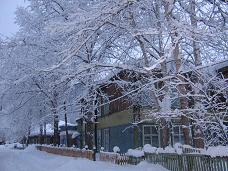 Приложение 7Приложение 7Приложение 7Приложение 7Приложение 7Приложение 7Приложение 7Приложение 7Приложение 7Приложение 7Приложение 7Приложение 7Приложение 7Приложение 7Приложение 7Приложение 7Приложение 7Приложение 7Приложение 7Приложение 7Приложение 7Приложение 7Приложение 7Приложение 7Приложение 7Приложение 7к Решению Думы Луговского городского поселенияк Решению Думы Луговского городского поселенияк Решению Думы Луговского городского поселенияк Решению Думы Луговского городского поселенияк Решению Думы Луговского городского поселенияк Решению Думы Луговского городского поселенияк Решению Думы Луговского городского поселенияк Решению Думы Луговского городского поселенияк Решению Думы Луговского городского поселенияк Решению Думы Луговского городского поселенияк Решению Думы Луговского городского поселенияк Решению Думы Луговского городского поселенияк Решению Думы Луговского городского поселенияк Решению Думы Луговского городского поселенияк Решению Думы Луговского городского поселенияк Решению Думы Луговского городского поселенияк Решению Думы Луговского городского поселенияк Решению Думы Луговского городского поселенияк Решению Думы Луговского городского поселенияк Решению Думы Луговского городского поселенияк Решению Думы Луговского городского поселенияк Решению Думы Луговского городского поселенияк Решению Думы Луговского городского поселенияк Решению Думы Луговского городского поселенияк Решению Думы Луговского городского поселенияк Решению Думы Луговского городского поселенияк Решению Думы Луговского городского поселенияк Решению Думы Луговского городского поселения   от 06.12.2019 г.№27   от 06.12.2019 г.№27   от 06.12.2019 г.№27   от 06.12.2019 г.№27   от 06.12.2019 г.№27   от 06.12.2019 г.№27   от 06.12.2019 г.№27   от 06.12.2019 г.№27   от 06.12.2019 г.№27   от 06.12.2019 г.№27   от 06.12.2019 г.№27   от 06.12.2019 г.№27   от 06.12.2019 г.№27   от 06.12.2019 г.№27   от 06.12.2019 г.№27   от 06.12.2019 г.№27   от 06.12.2019 г.№27   от 06.12.2019 г.№27   от 06.12.2019 г.№27   от 06.12.2019 г.№27   от 06.12.2019 г.№27   от 06.12.2019 г.№27   от 06.12.2019 г.№27   от 06.12.2019 г.№27   от 06.12.2019 г.№27   от 06.12.2019 г.№27РАСПРЕДЕЛЕНИЕ БЮДЖЕТНЫХ АССИГНОВАНИЙ ПО ЦЕЛЕВЫМ СТАТЬЯМРАСПРЕДЕЛЕНИЕ БЮДЖЕТНЫХ АССИГНОВАНИЙ ПО ЦЕЛЕВЫМ СТАТЬЯМРАСПРЕДЕЛЕНИЕ БЮДЖЕТНЫХ АССИГНОВАНИЙ ПО ЦЕЛЕВЫМ СТАТЬЯМРАСПРЕДЕЛЕНИЕ БЮДЖЕТНЫХ АССИГНОВАНИЙ ПО ЦЕЛЕВЫМ СТАТЬЯМРАСПРЕДЕЛЕНИЕ БЮДЖЕТНЫХ АССИГНОВАНИЙ ПО ЦЕЛЕВЫМ СТАТЬЯМРАСПРЕДЕЛЕНИЕ БЮДЖЕТНЫХ АССИГНОВАНИЙ ПО ЦЕЛЕВЫМ СТАТЬЯМРАСПРЕДЕЛЕНИЕ БЮДЖЕТНЫХ АССИГНОВАНИЙ ПО ЦЕЛЕВЫМ СТАТЬЯМРАСПРЕДЕЛЕНИЕ БЮДЖЕТНЫХ АССИГНОВАНИЙ ПО ЦЕЛЕВЫМ СТАТЬЯМРАСПРЕДЕЛЕНИЕ БЮДЖЕТНЫХ АССИГНОВАНИЙ ПО ЦЕЛЕВЫМ СТАТЬЯМРАСПРЕДЕЛЕНИЕ БЮДЖЕТНЫХ АССИГНОВАНИЙ ПО ЦЕЛЕВЫМ СТАТЬЯМРАСПРЕДЕЛЕНИЕ БЮДЖЕТНЫХ АССИГНОВАНИЙ ПО ЦЕЛЕВЫМ СТАТЬЯМРАСПРЕДЕЛЕНИЕ БЮДЖЕТНЫХ АССИГНОВАНИЙ ПО ЦЕЛЕВЫМ СТАТЬЯМРАСПРЕДЕЛЕНИЕ БЮДЖЕТНЫХ АССИГНОВАНИЙ ПО ЦЕЛЕВЫМ СТАТЬЯМРАСПРЕДЕЛЕНИЕ БЮДЖЕТНЫХ АССИГНОВАНИЙ ПО ЦЕЛЕВЫМ СТАТЬЯМРАСПРЕДЕЛЕНИЕ БЮДЖЕТНЫХ АССИГНОВАНИЙ ПО ЦЕЛЕВЫМ СТАТЬЯМРАСПРЕДЕЛЕНИЕ БЮДЖЕТНЫХ АССИГНОВАНИЙ ПО ЦЕЛЕВЫМ СТАТЬЯМРАСПРЕДЕЛЕНИЕ БЮДЖЕТНЫХ АССИГНОВАНИЙ ПО ЦЕЛЕВЫМ СТАТЬЯМРАСПРЕДЕЛЕНИЕ БЮДЖЕТНЫХ АССИГНОВАНИЙ ПО ЦЕЛЕВЫМ СТАТЬЯМРАСПРЕДЕЛЕНИЕ БЮДЖЕТНЫХ АССИГНОВАНИЙ ПО ЦЕЛЕВЫМ СТАТЬЯМРАСПРЕДЕЛЕНИЕ БЮДЖЕТНЫХ АССИГНОВАНИЙ ПО ЦЕЛЕВЫМ СТАТЬЯМРАСПРЕДЕЛЕНИЕ БЮДЖЕТНЫХ АССИГНОВАНИЙ ПО ЦЕЛЕВЫМ СТАТЬЯМРАСПРЕДЕЛЕНИЕ БЮДЖЕТНЫХ АССИГНОВАНИЙ ПО ЦЕЛЕВЫМ СТАТЬЯМРАСПРЕДЕЛЕНИЕ БЮДЖЕТНЫХ АССИГНОВАНИЙ ПО ЦЕЛЕВЫМ СТАТЬЯМРАСПРЕДЕЛЕНИЕ БЮДЖЕТНЫХ АССИГНОВАНИЙ ПО ЦЕЛЕВЫМ СТАТЬЯМРАСПРЕДЕЛЕНИЕ БЮДЖЕТНЫХ АССИГНОВАНИЙ ПО ЦЕЛЕВЫМ СТАТЬЯМРАСПРЕДЕЛЕНИЕ БЮДЖЕТНЫХ АССИГНОВАНИЙ ПО ЦЕЛЕВЫМ СТАТЬЯМРАСПРЕДЕЛЕНИЕ БЮДЖЕТНЫХ АССИГНОВАНИЙ ПО ЦЕЛЕВЫМ СТАТЬЯМРАСПРЕДЕЛЕНИЕ БЮДЖЕТНЫХ АССИГНОВАНИЙ ПО ЦЕЛЕВЫМ СТАТЬЯМ (МУНИЦИПАЛЬНЫМ ПРОГРАММАМ И НЕПРОГРАММНЫМ НАПРАВЛЕНИЯМ ДЕЯТЕЛЬНОСТИ) (МУНИЦИПАЛЬНЫМ ПРОГРАММАМ И НЕПРОГРАММНЫМ НАПРАВЛЕНИЯМ ДЕЯТЕЛЬНОСТИ) (МУНИЦИПАЛЬНЫМ ПРОГРАММАМ И НЕПРОГРАММНЫМ НАПРАВЛЕНИЯМ ДЕЯТЕЛЬНОСТИ) (МУНИЦИПАЛЬНЫМ ПРОГРАММАМ И НЕПРОГРАММНЫМ НАПРАВЛЕНИЯМ ДЕЯТЕЛЬНОСТИ) (МУНИЦИПАЛЬНЫМ ПРОГРАММАМ И НЕПРОГРАММНЫМ НАПРАВЛЕНИЯМ ДЕЯТЕЛЬНОСТИ) (МУНИЦИПАЛЬНЫМ ПРОГРАММАМ И НЕПРОГРАММНЫМ НАПРАВЛЕНИЯМ ДЕЯТЕЛЬНОСТИ) (МУНИЦИПАЛЬНЫМ ПРОГРАММАМ И НЕПРОГРАММНЫМ НАПРАВЛЕНИЯМ ДЕЯТЕЛЬНОСТИ) (МУНИЦИПАЛЬНЫМ ПРОГРАММАМ И НЕПРОГРАММНЫМ НАПРАВЛЕНИЯМ ДЕЯТЕЛЬНОСТИ) (МУНИЦИПАЛЬНЫМ ПРОГРАММАМ И НЕПРОГРАММНЫМ НАПРАВЛЕНИЯМ ДЕЯТЕЛЬНОСТИ) (МУНИЦИПАЛЬНЫМ ПРОГРАММАМ И НЕПРОГРАММНЫМ НАПРАВЛЕНИЯМ ДЕЯТЕЛЬНОСТИ) (МУНИЦИПАЛЬНЫМ ПРОГРАММАМ И НЕПРОГРАММНЫМ НАПРАВЛЕНИЯМ ДЕЯТЕЛЬНОСТИ) (МУНИЦИПАЛЬНЫМ ПРОГРАММАМ И НЕПРОГРАММНЫМ НАПРАВЛЕНИЯМ ДЕЯТЕЛЬНОСТИ) (МУНИЦИПАЛЬНЫМ ПРОГРАММАМ И НЕПРОГРАММНЫМ НАПРАВЛЕНИЯМ ДЕЯТЕЛЬНОСТИ) (МУНИЦИПАЛЬНЫМ ПРОГРАММАМ И НЕПРОГРАММНЫМ НАПРАВЛЕНИЯМ ДЕЯТЕЛЬНОСТИ) (МУНИЦИПАЛЬНЫМ ПРОГРАММАМ И НЕПРОГРАММНЫМ НАПРАВЛЕНИЯМ ДЕЯТЕЛЬНОСТИ) (МУНИЦИПАЛЬНЫМ ПРОГРАММАМ И НЕПРОГРАММНЫМ НАПРАВЛЕНИЯМ ДЕЯТЕЛЬНОСТИ) (МУНИЦИПАЛЬНЫМ ПРОГРАММАМ И НЕПРОГРАММНЫМ НАПРАВЛЕНИЯМ ДЕЯТЕЛЬНОСТИ) (МУНИЦИПАЛЬНЫМ ПРОГРАММАМ И НЕПРОГРАММНЫМ НАПРАВЛЕНИЯМ ДЕЯТЕЛЬНОСТИ) (МУНИЦИПАЛЬНЫМ ПРОГРАММАМ И НЕПРОГРАММНЫМ НАПРАВЛЕНИЯМ ДЕЯТЕЛЬНОСТИ) (МУНИЦИПАЛЬНЫМ ПРОГРАММАМ И НЕПРОГРАММНЫМ НАПРАВЛЕНИЯМ ДЕЯТЕЛЬНОСТИ) (МУНИЦИПАЛЬНЫМ ПРОГРАММАМ И НЕПРОГРАММНЫМ НАПРАВЛЕНИЯМ ДЕЯТЕЛЬНОСТИ) (МУНИЦИПАЛЬНЫМ ПРОГРАММАМ И НЕПРОГРАММНЫМ НАПРАВЛЕНИЯМ ДЕЯТЕЛЬНОСТИ) (МУНИЦИПАЛЬНЫМ ПРОГРАММАМ И НЕПРОГРАММНЫМ НАПРАВЛЕНИЯМ ДЕЯТЕЛЬНОСТИ) (МУНИЦИПАЛЬНЫМ ПРОГРАММАМ И НЕПРОГРАММНЫМ НАПРАВЛЕНИЯМ ДЕЯТЕЛЬНОСТИ) (МУНИЦИПАЛЬНЫМ ПРОГРАММАМ И НЕПРОГРАММНЫМ НАПРАВЛЕНИЯМ ДЕЯТЕЛЬНОСТИ) (МУНИЦИПАЛЬНЫМ ПРОГРАММАМ И НЕПРОГРАММНЫМ НАПРАВЛЕНИЯМ ДЕЯТЕЛЬНОСТИ) (МУНИЦИПАЛЬНЫМ ПРОГРАММАМ И НЕПРОГРАММНЫМ НАПРАВЛЕНИЯМ ДЕЯТЕЛЬНОСТИ) (МУНИЦИПАЛЬНЫМ ПРОГРАММАМ И НЕПРОГРАММНЫМ НАПРАВЛЕНИЯМ ДЕЯТЕЛЬНОСТИ)ГРУППАМ  ВИДОВ РАСХОДОВ КЛАССИФИКАЦИИ РАСХОДОВ БЮДЖЕТАГРУППАМ  ВИДОВ РАСХОДОВ КЛАССИФИКАЦИИ РАСХОДОВ БЮДЖЕТАГРУППАМ  ВИДОВ РАСХОДОВ КЛАССИФИКАЦИИ РАСХОДОВ БЮДЖЕТАГРУППАМ  ВИДОВ РАСХОДОВ КЛАССИФИКАЦИИ РАСХОДОВ БЮДЖЕТАГРУППАМ  ВИДОВ РАСХОДОВ КЛАССИФИКАЦИИ РАСХОДОВ БЮДЖЕТАГРУППАМ  ВИДОВ РАСХОДОВ КЛАССИФИКАЦИИ РАСХОДОВ БЮДЖЕТАГРУППАМ  ВИДОВ РАСХОДОВ КЛАССИФИКАЦИИ РАСХОДОВ БЮДЖЕТАГРУППАМ  ВИДОВ РАСХОДОВ КЛАССИФИКАЦИИ РАСХОДОВ БЮДЖЕТАГРУППАМ  ВИДОВ РАСХОДОВ КЛАССИФИКАЦИИ РАСХОДОВ БЮДЖЕТАГРУППАМ  ВИДОВ РАСХОДОВ КЛАССИФИКАЦИИ РАСХОДОВ БЮДЖЕТАГРУППАМ  ВИДОВ РАСХОДОВ КЛАССИФИКАЦИИ РАСХОДОВ БЮДЖЕТАГРУППАМ  ВИДОВ РАСХОДОВ КЛАССИФИКАЦИИ РАСХОДОВ БЮДЖЕТАГРУППАМ  ВИДОВ РАСХОДОВ КЛАССИФИКАЦИИ РАСХОДОВ БЮДЖЕТАГРУППАМ  ВИДОВ РАСХОДОВ КЛАССИФИКАЦИИ РАСХОДОВ БЮДЖЕТАГРУППАМ  ВИДОВ РАСХОДОВ КЛАССИФИКАЦИИ РАСХОДОВ БЮДЖЕТАГРУППАМ  ВИДОВ РАСХОДОВ КЛАССИФИКАЦИИ РАСХОДОВ БЮДЖЕТАГРУППАМ  ВИДОВ РАСХОДОВ КЛАССИФИКАЦИИ РАСХОДОВ БЮДЖЕТАГРУППАМ  ВИДОВ РАСХОДОВ КЛАССИФИКАЦИИ РАСХОДОВ БЮДЖЕТАГРУППАМ  ВИДОВ РАСХОДОВ КЛАССИФИКАЦИИ РАСХОДОВ БЮДЖЕТАГРУППАМ  ВИДОВ РАСХОДОВ КЛАССИФИКАЦИИ РАСХОДОВ БЮДЖЕТАГРУППАМ  ВИДОВ РАСХОДОВ КЛАССИФИКАЦИИ РАСХОДОВ БЮДЖЕТАГРУППАМ  ВИДОВ РАСХОДОВ КЛАССИФИКАЦИИ РАСХОДОВ БЮДЖЕТАГРУППАМ  ВИДОВ РАСХОДОВ КЛАССИФИКАЦИИ РАСХОДОВ БЮДЖЕТАГРУППАМ  ВИДОВ РАСХОДОВ КЛАССИФИКАЦИИ РАСХОДОВ БЮДЖЕТАГРУППАМ  ВИДОВ РАСХОДОВ КЛАССИФИКАЦИИ РАСХОДОВ БЮДЖЕТАГРУППАМ  ВИДОВ РАСХОДОВ КЛАССИФИКАЦИИ РАСХОДОВ БЮДЖЕТАГРУППАМ  ВИДОВ РАСХОДОВ КЛАССИФИКАЦИИ РАСХОДОВ БЮДЖЕТАГРУППАМ  ВИДОВ РАСХОДОВ КЛАССИФИКАЦИИ РАСХОДОВ БЮДЖЕТА НА ПЛАНОВЫЙ ПЕРИОД 2021-2022 гг.  НА ПЛАНОВЫЙ ПЕРИОД 2021-2022 гг.  НА ПЛАНОВЫЙ ПЕРИОД 2021-2022 гг.  НА ПЛАНОВЫЙ ПЕРИОД 2021-2022 гг.  НА ПЛАНОВЫЙ ПЕРИОД 2021-2022 гг.  НА ПЛАНОВЫЙ ПЕРИОД 2021-2022 гг.  НА ПЛАНОВЫЙ ПЕРИОД 2021-2022 гг.  НА ПЛАНОВЫЙ ПЕРИОД 2021-2022 гг.  НА ПЛАНОВЫЙ ПЕРИОД 2021-2022 гг.  НА ПЛАНОВЫЙ ПЕРИОД 2021-2022 гг.  НА ПЛАНОВЫЙ ПЕРИОД 2021-2022 гг.  НА ПЛАНОВЫЙ ПЕРИОД 2021-2022 гг.  НА ПЛАНОВЫЙ ПЕРИОД 2021-2022 гг.  НА ПЛАНОВЫЙ ПЕРИОД 2021-2022 гг.  НА ПЛАНОВЫЙ ПЕРИОД 2021-2022 гг.  НА ПЛАНОВЫЙ ПЕРИОД 2021-2022 гг.  НА ПЛАНОВЫЙ ПЕРИОД 2021-2022 гг.  НА ПЛАНОВЫЙ ПЕРИОД 2021-2022 гг.  НА ПЛАНОВЫЙ ПЕРИОД 2021-2022 гг.  НА ПЛАНОВЫЙ ПЕРИОД 2021-2022 гг.  НА ПЛАНОВЫЙ ПЕРИОД 2021-2022 гг.  НА ПЛАНОВЫЙ ПЕРИОД 2021-2022 гг.  НА ПЛАНОВЫЙ ПЕРИОД 2021-2022 гг.  НА ПЛАНОВЫЙ ПЕРИОД 2021-2022 гг.  НА ПЛАНОВЫЙ ПЕРИОД 2021-2022 гг.  НА ПЛАНОВЫЙ ПЕРИОД 2021-2022 гг.  НА ПЛАНОВЫЙ ПЕРИОД 2021-2022 гг.  НА ПЛАНОВЫЙ ПЕРИОД 2021-2022 гг. тыс.рубтыс.рубтыс.рубтыс.рубтыс.рубтыс.рубтыс.рубтыс.рубНаименованиеНаименованиеНаименованиеНаименованиеНаименованиеНаименованиеНаименованиеРзПзРзПзРзПзРзПзРзПзЦСРЦСРЦСРЦСРВРВРВРВР2021 г.2021 г.2021 г.2021 г.2022 г.2022 г.2022 г.2022 г.НаименованиеНаименованиеНаименованиеНаименованиеНаименованиеНаименованиеНаименованиеРзПзРзПзРзПзРзПзРзПзЦСРЦСРЦСРЦСРВРВРВРВРсуммасуммасуммасуммасуммасуммасуммасуммаИТОГО:ИТОГО:ИТОГО:ИТОГО:ИТОГО:ИТОГО:ИТОГО:9802,49802,49802,49802,49069,49069,49069,49069,4Администрация городского поселенияАдминистрация городского поселенияАдминистрация городского поселенияАдминистрация городского поселенияАдминистрация городского поселенияАдминистрация городского поселенияАдминистрация городского поселения9802,49802,49802,49802,49069,49069,49069,49069,4ОБЩЕГОСУДАРСТВЕННЫЕ ВОПРОСЫОБЩЕГОСУДАРСТВЕННЫЕ ВОПРОСЫОБЩЕГОСУДАРСТВЕННЫЕ ВОПРОСЫОБЩЕГОСУДАРСТВЕННЫЕ ВОПРОСЫОБЩЕГОСУДАРСТВЕННЫЕ ВОПРОСЫОБЩЕГОСУДАРСТВЕННЫЕ ВОПРОСЫОБЩЕГОСУДАРСТВЕННЫЕ ВОПРОСЫ010001000100010001007023,17023,17023,17023,17023,17023,17023,17023,1 Стратегия социально - экономического развитие Луговского мо на 2020-2023 годы" Стратегия социально - экономического развитие Луговского мо на 2020-2023 годы" Стратегия социально - экономического развитие Луговского мо на 2020-2023 годы" Стратегия социально - экономического развитие Луговского мо на 2020-2023 годы" Стратегия социально - экономического развитие Луговского мо на 2020-2023 годы" Стратегия социально - экономического развитие Луговского мо на 2020-2023 годы" Стратегия социально - экономического развитие Луговского мо на 2020-2023 годы"0102010201020102010251 0 00 0000051 0 00 0000051 0 00 0000051 0 00 000007023,17023,17023,17023,17023,17023,17023,17023,1Подпрограмма "Совершенствование механизмов управления Луговского МО на 2019-2023 годы"Подпрограмма "Совершенствование механизмов управления Луговского МО на 2019-2023 годы"Подпрограмма "Совершенствование механизмов управления Луговского МО на 2019-2023 годы"Подпрограмма "Совершенствование механизмов управления Луговского МО на 2019-2023 годы"Подпрограмма "Совершенствование механизмов управления Луговского МО на 2019-2023 годы"Подпрограмма "Совершенствование механизмов управления Луговского МО на 2019-2023 годы"Подпрограмма "Совершенствование механизмов управления Луговского МО на 2019-2023 годы"0102010201020102010251 1 00 0000051 1 00 0000051 1 00 0000051 1 00 000007023,17023,17023,17023,17023,17023,17023,17023,1Основное мероприятие "Функционирование высшего должностного лица органа местного самоуправления"Основное мероприятие "Функционирование высшего должностного лица органа местного самоуправления"Основное мероприятие "Функционирование высшего должностного лица органа местного самоуправления"Основное мероприятие "Функционирование высшего должностного лица органа местного самоуправления"Основное мероприятие "Функционирование высшего должностного лица органа местного самоуправления"Основное мероприятие "Функционирование высшего должностного лица органа местного самоуправления"Основное мероприятие "Функционирование высшего должностного лица органа местного самоуправления"0102010201020102010251 1 01 0000051 1 01 0000051 1 01 0000051 1 01 000001027,11027,11027,11027,11027,11027,11027,11027,1Расходы на выплаты по оплате труда высшего должностного лица органов местного самоуправленияРасходы на выплаты по оплате труда высшего должностного лица органов местного самоуправленияРасходы на выплаты по оплате труда высшего должностного лица органов местного самоуправленияРасходы на выплаты по оплате труда высшего должностного лица органов местного самоуправленияРасходы на выплаты по оплате труда высшего должностного лица органов местного самоуправленияРасходы на выплаты по оплате труда высшего должностного лица органов местного самоуправленияРасходы на выплаты по оплате труда высшего должностного лица органов местного самоуправления0102010201020102010251 1 01 1011051 1 01 1011051 1 01 1011051 1 01 10110100100100100750,4750,4750,4750,4750,4750,4750,4750,4Другие вопросы на обеспечение функций высшего должностного лица органов местного самоуправленияДругие вопросы на обеспечение функций высшего должностного лица органов местного самоуправленияДругие вопросы на обеспечение функций высшего должностного лица органов местного самоуправленияДругие вопросы на обеспечение функций высшего должностного лица органов местного самоуправленияДругие вопросы на обеспечение функций высшего должностного лица органов местного самоуправленияДругие вопросы на обеспечение функций высшего должностного лица органов местного самоуправленияДругие вопросы на обеспечение функций высшего должностного лица органов местного самоуправления0102010201020102010251 1 01 1011051 1 01 1011051 1 01 1011051 1 01 10110276,7276,7276,7276,7276,7276,7276,7276,7Функционирование представительного органа муниципального образованияФункционирование представительного органа муниципального образованияФункционирование представительного органа муниципального образованияФункционирование представительного органа муниципального образованияФункционирование представительного органа муниципального образованияФункционирование представительного органа муниципального образованияФункционирование представительного органа муниципального образования0103010301030103010389 0 00 0000089 0 00 0000089 0 00 0000089 0 00 000001,01,01,01,01,01,01,01,0Непрограммные расходыНепрограммные расходыНепрограммные расходыНепрограммные расходыНепрограммные расходыНепрограммные расходыНепрограммные расходы0103010301030103010389 0 00 0000089 0 00 0000089 0 00 0000089 0 00 000001,01,01,01,01,01,01,01,0Функционирование Думы Луговского муниципального образованияФункционирование Думы Луговского муниципального образованияФункционирование Думы Луговского муниципального образованияФункционирование Думы Луговского муниципального образованияФункционирование Думы Луговского муниципального образованияФункционирование Думы Луговского муниципального образованияФункционирование Думы Луговского муниципального образования0103010301030103010389 1 00 0000089 1 00 0000089 1 00 0000089 1 00 000001,01,01,01,01,01,01,01,0Обеспечение деятельности Думы Луговского городского поселенияОбеспечение деятельности Думы Луговского городского поселенияОбеспечение деятельности Думы Луговского городского поселенияОбеспечение деятельности Думы Луговского городского поселенияОбеспечение деятельности Думы Луговского городского поселенияОбеспечение деятельности Думы Луговского городского поселенияОбеспечение деятельности Думы Луговского городского поселения0103010301030103010389 1 81 0000089 1 81 0000089 1 81 0000089 1 81 000001,01,01,01,01,01,01,01,0Расходы на обеспечение функций Думы Луговского  муниципального образования Расходы на обеспечение функций Думы Луговского  муниципального образования Расходы на обеспечение функций Думы Луговского  муниципального образования Расходы на обеспечение функций Думы Луговского  муниципального образования Расходы на обеспечение функций Думы Луговского  муниципального образования Расходы на обеспечение функций Думы Луговского  муниципального образования Расходы на обеспечение функций Думы Луговского  муниципального образования 0103010301030103010389 1 81 1012089 1 81 1012089 1 81 1012089 1 81 101201,01,01,01,01,01,01,01,0Закупка товаров, работ и услуг для государственных нуждЗакупка товаров, работ и услуг для государственных нуждЗакупка товаров, работ и услуг для государственных нуждЗакупка товаров, работ и услуг для государственных нуждЗакупка товаров, работ и услуг для государственных нуждЗакупка товаров, работ и услуг для государственных нуждЗакупка товаров, работ и услуг для государственных нужд0104010401040104010489 1 81 1012089 1 81 1012089 1 81 1012089 1 81 101202002002002001,01,01,01,01,01,01,01,0Функционирование Правительства РФ, высших органов исполнительной власти субъектов РФ, местных администрацийФункционирование Правительства РФ, высших органов исполнительной власти субъектов РФ, местных администрацийФункционирование Правительства РФ, высших органов исполнительной власти субъектов РФ, местных администрацийФункционирование Правительства РФ, высших органов исполнительной власти субъектов РФ, местных администрацийФункционирование Правительства РФ, высших органов исполнительной власти субъектов РФ, местных администрацийФункционирование Правительства РФ, высших органов исполнительной власти субъектов РФ, местных администрацийФункционирование Правительства РФ, высших органов исполнительной власти субъектов РФ, местных администраций0104010401040104010451 1 02 0000051 1 02 0000051 1 02 0000051 1 02 000005989,35989,35989,35989,35989,35989,35989,35989,3Основное мероприятие"Осуществление функций администрации муниципального образования"Основное мероприятие"Осуществление функций администрации муниципального образования"Основное мероприятие"Осуществление функций администрации муниципального образования"Основное мероприятие"Осуществление функций администрации муниципального образования"Основное мероприятие"Осуществление функций администрации муниципального образования"Основное мероприятие"Осуществление функций администрации муниципального образования"Основное мероприятие"Осуществление функций администрации муниципального образования"0104010401040104010451 1 02 0000051 1 02 0000051 1 02 0000051 1 02 000005500,05500,05500,05500,05500,05500,05500,05500,0Расходы по оплате труда работников местного самоуправленияРасходы по оплате труда работников местного самоуправленияРасходы по оплате труда работников местного самоуправленияРасходы по оплате труда работников местного самоуправленияРасходы по оплате труда работников местного самоуправленияРасходы по оплате труда работников местного самоуправленияРасходы по оплате труда работников местного самоуправления0104010401040104010451 1 02 1011051 1 02 1011051 1 02 1011051 1 02 101101001001001004185,84185,84185,84185,84185,84185,84185,84185,8Другие вопросы на  обеспечение выполнения функций органов местного самоуправления Другие вопросы на  обеспечение выполнения функций органов местного самоуправления Другие вопросы на  обеспечение выполнения функций органов местного самоуправления Другие вопросы на  обеспечение выполнения функций органов местного самоуправления Другие вопросы на  обеспечение выполнения функций органов местного самоуправления Другие вопросы на  обеспечение выполнения функций органов местного самоуправления Другие вопросы на  обеспечение выполнения функций органов местного самоуправления 0104010401040104010451 1 02 1011051 1 02 1011051 1 02 1011051 1 02 101101314,21314,21314,21314,21314,21314,21314,21314,2Подготовка и повышение квалификации муниципальных служащихПодготовка и повышение квалификации муниципальных служащихПодготовка и повышение квалификации муниципальных служащихПодготовка и повышение квалификации муниципальных служащихПодготовка и повышение квалификации муниципальных служащихПодготовка и повышение квалификации муниципальных служащихПодготовка и повышение квалификации муниципальных служащих0104010401040104010451 1 02 1013051 1 02 1013051 1 02 1013051 1 02 101300,00,00,00,00,00,00,00,0Закупка товаров, работ и услуг для государственных нуждЗакупка товаров, работ и услуг для государственных нуждЗакупка товаров, работ и услуг для государственных нуждЗакупка товаров, работ и услуг для государственных нуждЗакупка товаров, работ и услуг для государственных нуждЗакупка товаров, работ и услуг для государственных нуждЗакупка товаров, работ и услуг для государственных нужд0104010401040104010451 1 02 1013051 1 02 1013051 1 02 1013051 1 02 101302002002002000,00,00,00,00,00,00,00,0Расходы на обеспечение в сфере информационно-коммуникационных технологийРасходы на обеспечение в сфере информационно-коммуникационных технологийРасходы на обеспечение в сфере информационно-коммуникационных технологийРасходы на обеспечение в сфере информационно-коммуникационных технологийРасходы на обеспечение в сфере информационно-коммуникационных технологийРасходы на обеспечение в сфере информационно-коммуникационных технологийРасходы на обеспечение в сфере информационно-коммуникационных технологий0104010401040104010451 1 02 1012051 1 02 1012051 1 02 1012051 1 02 10120104,3104,3104,3104,3104,3104,3104,3104,3Закупка товаров, работ и услуг для государственных нуждЗакупка товаров, работ и услуг для государственных нуждЗакупка товаров, работ и услуг для государственных нуждЗакупка товаров, работ и услуг для государственных нуждЗакупка товаров, работ и услуг для государственных нуждЗакупка товаров, работ и услуг для государственных нуждЗакупка товаров, работ и услуг для государственных нужд0104010401040104010451 1 02 1012051 1 02 1012051 1 02 1012051 1 02 10120200200200200104,3104,3104,3104,3104,3104,3104,3104,3Укрепление материально-технической базы муниципального образованияУкрепление материально-технической базы муниципального образованияУкрепление материально-технической базы муниципального образованияУкрепление материально-технической базы муниципального образованияУкрепление материально-технической базы муниципального образованияУкрепление материально-технической базы муниципального образованияУкрепление материально-технической базы муниципального образования0104010401040104010451 1 02 1012051 1 02 1012051 1 02 1012051 1 02 10120355,0355,0355,0355,0355,0355,0355,0355,0Закупка товаров, работ и услуг для государственных нуждЗакупка товаров, работ и услуг для государственных нуждЗакупка товаров, работ и услуг для государственных нуждЗакупка товаров, работ и услуг для государственных нуждЗакупка товаров, работ и услуг для государственных нуждЗакупка товаров, работ и услуг для государственных нуждЗакупка товаров, работ и услуг для государственных нужд0104010401040104010451 1 02 1012051 1 02 1012051 1 02 1012051 1 02 10120200200200200355,0355,0355,0355,0355,0355,0355,0355,0Иные бюджетные ассигнованияИные бюджетные ассигнованияИные бюджетные ассигнованияИные бюджетные ассигнованияИные бюджетные ассигнованияИные бюджетные ассигнованияИные бюджетные ассигнования0104010401040104010451 1 02 1012051 1 02 1012051 1 02 1012051 1 02 1012030,030,030,030,030,030,030,030,0Расходы на исполнение налоговых обязательств органов местного самоуправления уплата налогов, сборов и других платежейРасходы на исполнение налоговых обязательств органов местного самоуправления уплата налогов, сборов и других платежейРасходы на исполнение налоговых обязательств органов местного самоуправления уплата налогов, сборов и других платежейРасходы на исполнение налоговых обязательств органов местного самоуправления уплата налогов, сборов и других платежейРасходы на исполнение налоговых обязательств органов местного самоуправления уплата налогов, сборов и других платежейРасходы на исполнение налоговых обязательств органов местного самоуправления уплата налогов, сборов и других платежейРасходы на исполнение налоговых обязательств органов местного самоуправления уплата налогов, сборов и других платежей0111011101110111011151 1 02 1012051 1 02 1012051 1 02 1012051 1 02 1012080080080080030,030,030,030,030,030,030,030,0Обеспечение выборов и референдумов на территории Луговского городского поселенияОбеспечение выборов и референдумов на территории Луговского городского поселенияОбеспечение выборов и референдумов на территории Луговского городского поселенияОбеспечение выборов и референдумов на территории Луговского городского поселенияОбеспечение выборов и референдумов на территории Луговского городского поселенияОбеспечение выборов и референдумов на территории Луговского городского поселенияОбеспечение выборов и референдумов на территории Луговского городского поселения0111011101110111011151 1 02 1012051 1 02 1012051 1 02 1012051 1 02 101202002002002000,00,00,00,00,00,00,00,0Резервные фонды Резервные фонды Резервные фонды Резервные фонды Резервные фонды Резервные фонды Резервные фонды 0111011101110111011189 0 00 0000089 0 00 0000089 0 00 0000089 0 00 000008008008008005,05,05,05,05,05,05,05,0Прочие Непрограммные расходы Прочие Непрограммные расходы Прочие Непрограммные расходы Прочие Непрограммные расходы Прочие Непрограммные расходы Прочие Непрограммные расходы Прочие Непрограммные расходы 0111011101110111011189 2 00 0000089 2 00 0000089 2 00 0000089 2 00 000005,05,05,05,05,05,05,05,0Резервные фонды органов самоуправленияРезервные фонды органов самоуправленияРезервные фонды органов самоуправленияРезервные фонды органов самоуправленияРезервные фонды органов самоуправленияРезервные фонды органов самоуправленияРезервные фонды органов самоуправления0111011101110111011189 2 82 1090089 2 82 1090089 2 82 1090089 2 82 109005,05,05,05,05,05,05,05,0Обеспечение реализации мероприятий резервного фондаОбеспечение реализации мероприятий резервного фондаОбеспечение реализации мероприятий резервного фондаОбеспечение реализации мероприятий резервного фондаОбеспечение реализации мероприятий резервного фондаОбеспечение реализации мероприятий резервного фондаОбеспечение реализации мероприятий резервного фонда0111011101110111011189 2 82 1090089 2 82 1090089 2 82 1090089 2 82 109005,05,05,05,05,05,05,05,0Иные бюджетные  ассигонованияИные бюджетные  ассигонованияИные бюджетные  ассигонованияИные бюджетные  ассигонованияИные бюджетные  ассигонованияИные бюджетные  ассигонованияИные бюджетные  ассигонования0111011101110111011189 2 82 1090089 2 82 1090089 2 82 1090089 2 82 109008008008008005,05,05,05,05,05,05,05,0Другие общегосударственные расходыДругие общегосударственные расходыДругие общегосударственные расходыДругие общегосударственные расходыДругие общегосударственные расходыДругие общегосударственные расходыДругие общегосударственные расходы0113011301130113011389 0 00 0000089 0 00 0000089 0 00 0000089 0 00 000002002002002000,70,70,70,70,70,70,70,7Непрограммные расходы на осуществление государственных полномочийНепрограммные расходы на осуществление государственных полномочийНепрограммные расходы на осуществление государственных полномочийНепрограммные расходы на осуществление государственных полномочийНепрограммные расходы на осуществление государственных полномочийНепрограммные расходы на осуществление государственных полномочийНепрограммные расходы на осуществление государственных полномочий0113011301130113011389 3 00 0000089 3 00 0000089 3 00 0000089 3 00 000000,70,70,70,70,70,70,70,7Осуществление областного государственного полномочия по определению перечня должностных лиц органов местного самоуправления, уполномоченных составлять протоколы об  административных правонарушениях, предусмотренных отдельными законами Иркутской области об административной ответственностиОсуществление областного государственного полномочия по определению перечня должностных лиц органов местного самоуправления, уполномоченных составлять протоколы об  административных правонарушениях, предусмотренных отдельными законами Иркутской области об административной ответственностиОсуществление областного государственного полномочия по определению перечня должностных лиц органов местного самоуправления, уполномоченных составлять протоколы об  административных правонарушениях, предусмотренных отдельными законами Иркутской области об административной ответственностиОсуществление областного государственного полномочия по определению перечня должностных лиц органов местного самоуправления, уполномоченных составлять протоколы об  административных правонарушениях, предусмотренных отдельными законами Иркутской области об административной ответственностиОсуществление областного государственного полномочия по определению перечня должностных лиц органов местного самоуправления, уполномоченных составлять протоколы об  административных правонарушениях, предусмотренных отдельными законами Иркутской области об административной ответственностиОсуществление областного государственного полномочия по определению перечня должностных лиц органов местного самоуправления, уполномоченных составлять протоколы об  административных правонарушениях, предусмотренных отдельными законами Иркутской области об административной ответственностиОсуществление областного государственного полномочия по определению перечня должностных лиц органов местного самоуправления, уполномоченных составлять протоколы об  административных правонарушениях, предусмотренных отдельными законами Иркутской области об административной ответственности0113011301130113011389 3 83 7315089 3 83 7315089 3 83 7315089 3 83 731500,70,70,70,70,70,70,70,7 Закупка товаров, работ и услуг для государственных нужд Закупка товаров, работ и услуг для государственных нужд Закупка товаров, работ и услуг для государственных нужд Закупка товаров, работ и услуг для государственных нужд Закупка товаров, работ и услуг для государственных нужд Закупка товаров, работ и услуг для государственных нужд Закупка товаров, работ и услуг для государственных нужд0113011301130113011389 3 83 7315089 3 83 7315089 3 83 7315089 3 83 731500,70,70,70,70,70,70,70,7НАЦИОНАЛЬНАЯ ОБОРОНАНАЦИОНАЛЬНАЯ ОБОРОНАНАЦИОНАЛЬНАЯ ОБОРОНАНАЦИОНАЛЬНАЯ ОБОРОНАНАЦИОНАЛЬНАЯ ОБОРОНАНАЦИОНАЛЬНАЯ ОБОРОНАНАЦИОНАЛЬНАЯ ОБОРОНА0203020302030203020390 А 005118090 А 005118090 А 005118090 А 0051180200200200200174,4174,4174,4174,4178,2178,2178,2178,2Мобилизационная и вневойсковая подготовкаМобилизационная и вневойсковая подготовкаМобилизационная и вневойсковая подготовкаМобилизационная и вневойсковая подготовкаМобилизационная и вневойсковая подготовкаМобилизационная и вневойсковая подготовкаМобилизационная и вневойсковая подготовка0203020302030203020390 А 005118090 А 005118090 А 005118090 А 0051180174,4174,4174,4174,4178,2178,2178,2178,2Руководство и управление в сфере установленных функцийРуководство и управление в сфере установленных функцийРуководство и управление в сфере установленных функцийРуководство и управление в сфере установленных функцийРуководство и управление в сфере установленных функцийРуководство и управление в сфере установленных функцийРуководство и управление в сфере установленных функций0203020302030203020390 А 005118090 А 005118090 А 005118090 А 0051180174,4174,4174,4174,4178,2178,2178,2178,2Осуществление первичного воинского учета на территориях, где отсутствуют военные комиссариатыОсуществление первичного воинского учета на территориях, где отсутствуют военные комиссариатыОсуществление первичного воинского учета на территориях, где отсутствуют военные комиссариатыОсуществление первичного воинского учета на территориях, где отсутствуют военные комиссариатыОсуществление первичного воинского учета на территориях, где отсутствуют военные комиссариатыОсуществление первичного воинского учета на территориях, где отсутствуют военные комиссариатыОсуществление первичного воинского учета на территориях, где отсутствуют военные комиссариаты0203020302030203020390 А 005118090 А 005118090 А 005118090 А 0051180174,4174,4174,4174,4178,2178,2178,2178,2Расходы по оплате труда работнику осуществления первичного воинского учета на территориях, где отсутствуют военные комиссариатыРасходы по оплате труда работнику осуществления первичного воинского учета на территориях, где отсутствуют военные комиссариатыРасходы по оплате труда работнику осуществления первичного воинского учета на территориях, где отсутствуют военные комиссариатыРасходы по оплате труда работнику осуществления первичного воинского учета на территориях, где отсутствуют военные комиссариатыРасходы по оплате труда работнику осуществления первичного воинского учета на территориях, где отсутствуют военные комиссариатыРасходы по оплате труда работнику осуществления первичного воинского учета на территориях, где отсутствуют военные комиссариатыРасходы по оплате труда работнику осуществления первичного воинского учета на территориях, где отсутствуют военные комиссариаты0203020302030203020390 А 005118090 А 005118090 А 005118090 А 0051180100100100100128,1128,1128,1128,1128,1128,1128,1128,1Другие вопросы на обеспечение  функций осуществления воинского учетаДругие вопросы на обеспечение  функций осуществления воинского учетаДругие вопросы на обеспечение  функций осуществления воинского учетаДругие вопросы на обеспечение  функций осуществления воинского учетаДругие вопросы на обеспечение  функций осуществления воинского учетаДругие вопросы на обеспечение  функций осуществления воинского учетаДругие вопросы на обеспечение  функций осуществления воинского учета0203020302030203020390 А 005118090 А 005118090 А 005118090 А 005118038,738,738,738,738,738,738,738,7 Закупка товаров, работ и услуг для государственных нужд Закупка товаров, работ и услуг для государственных нужд Закупка товаров, работ и услуг для государственных нужд Закупка товаров, работ и услуг для государственных нужд Закупка товаров, работ и услуг для государственных нужд Закупка товаров, работ и услуг для государственных нужд Закупка товаров, работ и услуг для государственных нужд0203020302030203020390 А 005118090 А 005118090 А 005118090 А 00511802002002002007,67,67,67,611,411,411,411,4НАЦИОНАЛЬНАЯ БЕЗОПАСНОСТЬ И ПРАВООХРАНИТЕЛЬНАЯ ДЕЯТЕЛЬНОСТЬНАЦИОНАЛЬНАЯ БЕЗОПАСНОСТЬ И ПРАВООХРАНИТЕЛЬНАЯ ДЕЯТЕЛЬНОСТЬНАЦИОНАЛЬНАЯ БЕЗОПАСНОСТЬ И ПРАВООХРАНИТЕЛЬНАЯ ДЕЯТЕЛЬНОСТЬНАЦИОНАЛЬНАЯ БЕЗОПАСНОСТЬ И ПРАВООХРАНИТЕЛЬНАЯ ДЕЯТЕЛЬНОСТЬНАЦИОНАЛЬНАЯ БЕЗОПАСНОСТЬ И ПРАВООХРАНИТЕЛЬНАЯ ДЕЯТЕЛЬНОСТЬНАЦИОНАЛЬНАЯ БЕЗОПАСНОСТЬ И ПРАВООХРАНИТЕЛЬНАЯ ДЕЯТЕЛЬНОСТЬНАЦИОНАЛЬНАЯ БЕЗОПАСНОСТЬ И ПРАВООХРАНИТЕЛЬНАЯ ДЕЯТЕЛЬНОСТЬ03000300030003000300100,0100,0100,0100,0100,0100,0100,0100,0Защита населения  и территории от чрезвычайных ситуаций природного и техногенного характера, гражданская оборонаЗащита населения  и территории от чрезвычайных ситуаций природного и техногенного характера, гражданская оборонаЗащита населения  и территории от чрезвычайных ситуаций природного и техногенного характера, гражданская оборонаЗащита населения  и территории от чрезвычайных ситуаций природного и техногенного характера, гражданская оборонаЗащита населения  и территории от чрезвычайных ситуаций природного и техногенного характера, гражданская оборонаЗащита населения  и территории от чрезвычайных ситуаций природного и техногенного характера, гражданская оборонаЗащита населения  и территории от чрезвычайных ситуаций природного и техногенного характера, гражданская оборона0309030903090309030952 2 00 0000052 2 00 0000052 2 00 0000052 2 00 0000050,050,050,050,050,050,050,050,0Программа "Защита населения и территории Луговского муниципального образования от чрезвычайных ситуаций природного и техногенного характера, совершенствование гражданской обороны на 2019-2023 гг." Программа "Защита населения и территории Луговского муниципального образования от чрезвычайных ситуаций природного и техногенного характера, совершенствование гражданской обороны на 2019-2023 гг." Программа "Защита населения и территории Луговского муниципального образования от чрезвычайных ситуаций природного и техногенного характера, совершенствование гражданской обороны на 2019-2023 гг." Программа "Защита населения и территории Луговского муниципального образования от чрезвычайных ситуаций природного и техногенного характера, совершенствование гражданской обороны на 2019-2023 гг." Программа "Защита населения и территории Луговского муниципального образования от чрезвычайных ситуаций природного и техногенного характера, совершенствование гражданской обороны на 2019-2023 гг." Программа "Защита населения и территории Луговского муниципального образования от чрезвычайных ситуаций природного и техногенного характера, совершенствование гражданской обороны на 2019-2023 гг." Программа "Защита населения и территории Луговского муниципального образования от чрезвычайных ситуаций природного и техногенного характера, совершенствование гражданской обороны на 2019-2023 гг." 0309030903090309030952 2 00 0000052 2 00 0000052 2 00 0000052 2 00 0000050,050,050,050,050,050,050,050,0Основное мероприятие "Защита населения и территории от чрезвычайных ситуаций природного и техногенного характера"Основное мероприятие "Защита населения и территории от чрезвычайных ситуаций природного и техногенного характера"Основное мероприятие "Защита населения и территории от чрезвычайных ситуаций природного и техногенного характера"Основное мероприятие "Защита населения и территории от чрезвычайных ситуаций природного и техногенного характера"Основное мероприятие "Защита населения и территории от чрезвычайных ситуаций природного и техногенного характера"Основное мероприятие "Защита населения и территории от чрезвычайных ситуаций природного и техногенного характера"Основное мероприятие "Защита населения и территории от чрезвычайных ситуаций природного и техногенного характера"0309030903090309030952 2 05 0000052 2 05 0000052 2 05 0000052 2 05 0000050,050,050,050,050,050,050,050,0Мероприятие "Внедрение Системы -112" на базе Единой диспетчерской службы Мамско-Чуйского районаМероприятие "Внедрение Системы -112" на базе Единой диспетчерской службы Мамско-Чуйского районаМероприятие "Внедрение Системы -112" на базе Единой диспетчерской службы Мамско-Чуйского районаМероприятие "Внедрение Системы -112" на базе Единой диспетчерской службы Мамско-Чуйского районаМероприятие "Внедрение Системы -112" на базе Единой диспетчерской службы Мамско-Чуйского районаМероприятие "Внедрение Системы -112" на базе Единой диспетчерской службы Мамско-Чуйского районаМероприятие "Внедрение Системы -112" на базе Единой диспетчерской службы Мамско-Чуйского района0309030903090309030952 2 05 0000052 2 05 0000052 2 05 0000052 2 05 000000,00,00,00,00,00,00,00,0Укрепление материально-технической базы моУкрепление материально-технической базы моУкрепление материально-технической базы моУкрепление материально-технической базы моУкрепление материально-технической базы моУкрепление материально-технической базы моУкрепление материально-технической базы мо0309030903090309030952 2 05 10ЧС052 2 05 10ЧС052 2 05 10ЧС052 2 05 10ЧС00,00,00,00,00,00,00,00,0Закупка товаров, работ и услуг для государственных нуждЗакупка товаров, работ и услуг для государственных нуждЗакупка товаров, работ и услуг для государственных нуждЗакупка товаров, работ и услуг для государственных нуждЗакупка товаров, работ и услуг для государственных нуждЗакупка товаров, работ и услуг для государственных нуждЗакупка товаров, работ и услуг для государственных нужд0310031003100310031052 2 05 10ЧС052 2 05 10ЧС052 2 05 10ЧС052 2 05 10ЧС02002002002000,00,00,00,00,00,00,00,0Расходы на осуществление деятельности органов местного самоуправления в сфере защиты населения и территорий от чрезвычайных ситуаций Расходы на осуществление деятельности органов местного самоуправления в сфере защиты населения и территорий от чрезвычайных ситуаций Расходы на осуществление деятельности органов местного самоуправления в сфере защиты населения и территорий от чрезвычайных ситуаций Расходы на осуществление деятельности органов местного самоуправления в сфере защиты населения и территорий от чрезвычайных ситуаций Расходы на осуществление деятельности органов местного самоуправления в сфере защиты населения и территорий от чрезвычайных ситуаций Расходы на осуществление деятельности органов местного самоуправления в сфере защиты населения и территорий от чрезвычайных ситуаций Расходы на осуществление деятельности органов местного самоуправления в сфере защиты населения и территорий от чрезвычайных ситуаций 0310031003100310031052 2 05 10ЧС052 2 05 10ЧС052 2 05 10ЧС052 2 05 10ЧС00,00,00,00,00,00,00,00,0Укрепление материально-технической базы моУкрепление материально-технической базы моУкрепление материально-технической базы моУкрепление материально-технической базы моУкрепление материально-технической базы моУкрепление материально-технической базы моУкрепление материально-технической базы мо0310031003100310031052 2 05 10ЧС052 2 05 10ЧС052 2 05 10ЧС052 2 05 10ЧС00,00,00,00,00,00,00,00,0Закупка товаров, работ и услуг для государственных нуждЗакупка товаров, работ и услуг для государственных нуждЗакупка товаров, работ и услуг для государственных нуждЗакупка товаров, работ и услуг для государственных нуждЗакупка товаров, работ и услуг для государственных нуждЗакупка товаров, работ и услуг для государственных нуждЗакупка товаров, работ и услуг для государственных нужд0310031003100310031052 2 05 10ЧС052 2 05 10ЧС052 2 05 10ЧС052 2 05 10ЧС02002002002000,00,00,00,00,00,00,00,0Программа "Обеспечение первичных мер пожарной безопасности в Луговском муниципальном образовании на 2019-2023 гг."Программа "Обеспечение первичных мер пожарной безопасности в Луговском муниципальном образовании на 2019-2023 гг."Программа "Обеспечение первичных мер пожарной безопасности в Луговском муниципальном образовании на 2019-2023 гг."Программа "Обеспечение первичных мер пожарной безопасности в Луговском муниципальном образовании на 2019-2023 гг."Программа "Обеспечение первичных мер пожарной безопасности в Луговском муниципальном образовании на 2019-2023 гг."Программа "Обеспечение первичных мер пожарной безопасности в Луговском муниципальном образовании на 2019-2023 гг."Программа "Обеспечение первичных мер пожарной безопасности в Луговском муниципальном образовании на 2019-2023 гг."0310031003100310031052 2 06 0000052 2 06 0000052 2 06 0000052 2 06 0000050,050,050,050,050,050,050,050,0Основное мероприятие "Обеспечение пожарной безопасности в Луговском  мо на 2019-2023 гг."Основное мероприятие "Обеспечение пожарной безопасности в Луговском  мо на 2019-2023 гг."Основное мероприятие "Обеспечение пожарной безопасности в Луговском  мо на 2019-2023 гг."Основное мероприятие "Обеспечение пожарной безопасности в Луговском  мо на 2019-2023 гг."Основное мероприятие "Обеспечение пожарной безопасности в Луговском  мо на 2019-2023 гг."Основное мероприятие "Обеспечение пожарной безопасности в Луговском  мо на 2019-2023 гг."Основное мероприятие "Обеспечение пожарной безопасности в Луговском  мо на 2019-2023 гг."0310031003100310031052 2 06 0000052 2 06 0000052 2 06 0000052 2 06 0000050,050,050,050,050,050,050,050,0Укрепление материально-технической базы моУкрепление материально-технической базы моУкрепление материально-технической базы моУкрепление материально-технической базы моУкрепление материально-технической базы моУкрепление материально-технической базы моУкрепление материально-технической базы мо0310031003100310031052 2 06 10ПБ052 2 06 10ПБ052 2 06 10ПБ052 2 06 10ПБ050,050,050,050,050,050,050,050,0Закупка товаров, работ и услуг для государственных нуждЗакупка товаров, работ и услуг для государственных нуждЗакупка товаров, работ и услуг для государственных нуждЗакупка товаров, работ и услуг для государственных нуждЗакупка товаров, работ и услуг для государственных нуждЗакупка товаров, работ и услуг для государственных нуждЗакупка товаров, работ и услуг для государственных нужд0310031003100310031052 2 06 10ПБ052 2 06 10ПБ052 2 06 10ПБ052 2 06 10ПБ020020020020050,050,050,050,050,050,050,050,0 НАЦИОНАЛЬНАЯ ЭКОНОМИКА НАЦИОНАЛЬНАЯ ЭКОНОМИКА НАЦИОНАЛЬНАЯ ЭКОНОМИКА НАЦИОНАЛЬНАЯ ЭКОНОМИКА НАЦИОНАЛЬНАЯ ЭКОНОМИКА НАЦИОНАЛЬНАЯ ЭКОНОМИКА НАЦИОНАЛЬНАЯ ЭКОНОМИКА04000400040004000400240,0240,0240,0240,0240,0240,0240,0240,0Общеэкономические вопросыОбщеэкономические вопросыОбщеэкономические вопросыОбщеэкономические вопросыОбщеэкономические вопросыОбщеэкономические вопросыОбщеэкономические вопросы0409040904090409040989 0 00 0000089 0 00 0000089 0 00 0000089 0 00 00000240,0240,0240,0240,0240,0240,0240,0240,0Непрограммные расходы на осуществление государственных полномочийНепрограммные расходы на осуществление государственных полномочийНепрограммные расходы на осуществление государственных полномочийНепрограммные расходы на осуществление государственных полномочийНепрограммные расходы на осуществление государственных полномочийНепрограммные расходы на осуществление государственных полномочийНепрограммные расходы на осуществление государственных полномочий0409040904090409040989 4 00 0000089 4 00 0000089 4 00 0000089 4 00 00000240,0240,0240,0240,0240,0240,0240,0240,0Дорожное хозяйствоДорожное хозяйствоДорожное хозяйствоДорожное хозяйствоДорожное хозяйствоДорожное хозяйствоДорожное хозяйство0409040904090409040989 5 00 0000089 5 00 0000089 5 00 0000089 5 00 00000800800800800150,0150,0150,0150,0150,0150,0150,0150,0Обеспечение мероприятий по муниципальная долгосрочной целевой  программе "Повышение безопасности дорожного движения, капитальный ремонт, ремонт и содержание автомобильных дорог поселка Луговский в Луговском городском поселении "Обеспечение мероприятий по муниципальная долгосрочной целевой  программе "Повышение безопасности дорожного движения, капитальный ремонт, ремонт и содержание автомобильных дорог поселка Луговский в Луговском городском поселении "Обеспечение мероприятий по муниципальная долгосрочной целевой  программе "Повышение безопасности дорожного движения, капитальный ремонт, ремонт и содержание автомобильных дорог поселка Луговский в Луговском городском поселении "Обеспечение мероприятий по муниципальная долгосрочной целевой  программе "Повышение безопасности дорожного движения, капитальный ремонт, ремонт и содержание автомобильных дорог поселка Луговский в Луговском городском поселении "Обеспечение мероприятий по муниципальная долгосрочной целевой  программе "Повышение безопасности дорожного движения, капитальный ремонт, ремонт и содержание автомобильных дорог поселка Луговский в Луговском городском поселении "Обеспечение мероприятий по муниципальная долгосрочной целевой  программе "Повышение безопасности дорожного движения, капитальный ремонт, ремонт и содержание автомобильных дорог поселка Луговский в Луговском городском поселении "Обеспечение мероприятий по муниципальная долгосрочной целевой  программе "Повышение безопасности дорожного движения, капитальный ремонт, ремонт и содержание автомобильных дорог поселка Луговский в Луговском городском поселении "0409040904090409040989 5 Д0 0000089 5 Д0 0000089 5 Д0 0000089 5 Д0 00000150,0150,0150,0150,0150,0150,0150,0150,0Основное мероприятие " Содержание и текущий ремонт дорог действующей сети, сооружений на них и элементов обустройства автомобильных дорог "Основное мероприятие " Содержание и текущий ремонт дорог действующей сети, сооружений на них и элементов обустройства автомобильных дорог "Основное мероприятие " Содержание и текущий ремонт дорог действующей сети, сооружений на них и элементов обустройства автомобильных дорог "Основное мероприятие " Содержание и текущий ремонт дорог действующей сети, сооружений на них и элементов обустройства автомобильных дорог "Основное мероприятие " Содержание и текущий ремонт дорог действующей сети, сооружений на них и элементов обустройства автомобильных дорог "Основное мероприятие " Содержание и текущий ремонт дорог действующей сети, сооружений на них и элементов обустройства автомобильных дорог "Основное мероприятие " Содержание и текущий ремонт дорог действующей сети, сооружений на них и элементов обустройства автомобильных дорог "0409040904090409040989 5 Д0 1099089 5 Д0 1099089 5 Д0 1099089 5 Д0 10990150,0150,0150,0150,0150,0150,0150,0150,0Закупка товаров, работ и услуг для государственных нуждЗакупка товаров, работ и услуг для государственных нуждЗакупка товаров, работ и услуг для государственных нуждЗакупка товаров, работ и услуг для государственных нуждЗакупка товаров, работ и услуг для государственных нуждЗакупка товаров, работ и услуг для государственных нуждЗакупка товаров, работ и услуг для государственных нужд0412041204120412041289 5 Д0 1099089 5 Д0 1099089 5 Д0 1099089 5 Д0 10990200200200200150,0150,0150,0150,0150,0150,0150,0150,0Другие вопросы в области национальной экономикиДругие вопросы в области национальной экономикиДругие вопросы в области национальной экономикиДругие вопросы в области национальной экономикиДругие вопросы в области национальной экономикиДругие вопросы в области национальной экономикиДругие вопросы в области национальной экономики0412041204120412041289 6 М0 0000089 6 М0 0000089 6 М0 0000089 6 М0 0000090,090,090,090,090,090,090,090,0Основное мероприятие " Выполнение работ по оценке рыночной стоимости муниципального имущества"Основное мероприятие " Выполнение работ по оценке рыночной стоимости муниципального имущества"Основное мероприятие " Выполнение работ по оценке рыночной стоимости муниципального имущества"Основное мероприятие " Выполнение работ по оценке рыночной стоимости муниципального имущества"Основное мероприятие " Выполнение работ по оценке рыночной стоимости муниципального имущества"Основное мероприятие " Выполнение работ по оценке рыночной стоимости муниципального имущества"Основное мероприятие " Выполнение работ по оценке рыночной стоимости муниципального имущества"0412041204120412041289 6 М0 1099089 6 М0 1099089 6 М0 1099089 6 М0 1099020020020020090,090,090,090,090,090,090,090,0ЖИЛИЩНО-КОММУНАЛЬНОЕ ХОЗЯЙСТВОЖИЛИЩНО-КОММУНАЛЬНОЕ ХОЗЯЙСТВОЖИЛИЩНО-КОММУНАЛЬНОЕ ХОЗЯЙСТВОЖИЛИЩНО-КОММУНАЛЬНОЕ ХОЗЯЙСТВОЖИЛИЩНО-КОММУНАЛЬНОЕ ХОЗЯЙСТВОЖИЛИЩНО-КОММУНАЛЬНОЕ ХОЗЯЙСТВОЖИЛИЩНО-КОММУНАЛЬНОЕ ХОЗЯЙСТВО0500050005000500050053 3 00 0000053 3 00 0000053 3 00 0000053 3 00 000001712,41712,41712,41712,4975,6975,6975,6975,6  ЖИЛИЩНОЕ ХОЗЯЙСТВО  ЖИЛИЩНОЕ ХОЗЯЙСТВО  ЖИЛИЩНОЕ ХОЗЯЙСТВО  ЖИЛИЩНОЕ ХОЗЯЙСТВО  ЖИЛИЩНОЕ ХОЗЯЙСТВО  ЖИЛИЩНОЕ ХОЗЯЙСТВО  ЖИЛИЩНОЕ ХОЗЯЙСТВО0501050105010501050153 3 00 0000053 3 00 0000053 3 00 0000053 3 00 00000609,3609,3609,3609,393,593,593,593,5Подпрограмма  ЖИЛИЩНОЕ ХОЗЯЙСТВОПодпрограмма  ЖИЛИЩНОЕ ХОЗЯЙСТВОПодпрограмма  ЖИЛИЩНОЕ ХОЗЯЙСТВОПодпрограмма  ЖИЛИЩНОЕ ХОЗЯЙСТВОПодпрограмма  ЖИЛИЩНОЕ ХОЗЯЙСТВОПодпрограмма  ЖИЛИЩНОЕ ХОЗЯЙСТВОПодпрограмма  ЖИЛИЩНОЕ ХОЗЯЙСТВО0501050105010501050153 3 07 0000053 3 07 0000053 3 07 0000053 3 07 00000609,3609,3609,3609,393,593,593,593,5Оплата  тепловой энергии в горячей воде и теплоносителя для нужд пустующего муниципального  жилого фондаОплата  тепловой энергии в горячей воде и теплоносителя для нужд пустующего муниципального  жилого фондаОплата  тепловой энергии в горячей воде и теплоносителя для нужд пустующего муниципального  жилого фондаОплата  тепловой энергии в горячей воде и теплоносителя для нужд пустующего муниципального  жилого фондаОплата  тепловой энергии в горячей воде и теплоносителя для нужд пустующего муниципального  жилого фондаОплата  тепловой энергии в горячей воде и теплоносителя для нужд пустующего муниципального  жилого фондаОплата  тепловой энергии в горячей воде и теплоносителя для нужд пустующего муниципального  жилого фонда0501050105010501050153 3 07 0000053 3 07 0000053 3 07 0000053 3 07 00000409,3409,3409,3409,393,593,593,593,5Мероприятие "Повышение устойчивости жилых домов, основных объектов и систем жизнеобеспечения на территории Луговского мо"Мероприятие "Повышение устойчивости жилых домов, основных объектов и систем жизнеобеспечения на территории Луговского мо"Мероприятие "Повышение устойчивости жилых домов, основных объектов и систем жизнеобеспечения на территории Луговского мо"Мероприятие "Повышение устойчивости жилых домов, основных объектов и систем жизнеобеспечения на территории Луговского мо"Мероприятие "Повышение устойчивости жилых домов, основных объектов и систем жизнеобеспечения на территории Луговского мо"Мероприятие "Повышение устойчивости жилых домов, основных объектов и систем жизнеобеспечения на территории Луговского мо"Мероприятие "Повышение устойчивости жилых домов, основных объектов и систем жизнеобеспечения на территории Луговского мо"0501050105010501050153 3 07 0000053 3 07 0000053 3 07 0000053 3 07 00000409,3409,3409,3409,393,593,593,593,5Реализация направления расходов на ремонт муниципального жилого фондаРеализация направления расходов на ремонт муниципального жилого фондаРеализация направления расходов на ремонт муниципального жилого фондаРеализация направления расходов на ремонт муниципального жилого фондаРеализация направления расходов на ремонт муниципального жилого фондаРеализация направления расходов на ремонт муниципального жилого фондаРеализация направления расходов на ремонт муниципального жилого фонда0501050105010501050153 3 07 1032053 3 07 1032053 3 07 1032053 3 07 10320200,0200,0200,0200,00,00,00,00,0Закупка товаров, работ и услуг для государственных нуждЗакупка товаров, работ и услуг для государственных нуждЗакупка товаров, работ и услуг для государственных нуждЗакупка товаров, работ и услуг для государственных нуждЗакупка товаров, работ и услуг для государственных нуждЗакупка товаров, работ и услуг для государственных нуждЗакупка товаров, работ и услуг для государственных нужд0501050105010501050153 3 07 1032053 3 07 1032053 3 07 1032053 3 07 10320200200200200200,0200,0200,0200,00,00,00,00,0Расходы на реализацию мероприятий перечня проектов народных инициатив (материалы для ремонта муниципального жилого фонда)Расходы на реализацию мероприятий перечня проектов народных инициатив (материалы для ремонта муниципального жилого фонда)Расходы на реализацию мероприятий перечня проектов народных инициатив (материалы для ремонта муниципального жилого фонда)Расходы на реализацию мероприятий перечня проектов народных инициатив (материалы для ремонта муниципального жилого фонда)Расходы на реализацию мероприятий перечня проектов народных инициатив (материалы для ремонта муниципального жилого фонда)Расходы на реализацию мероприятий перечня проектов народных инициатив (материалы для ремонта муниципального жилого фонда)Расходы на реализацию мероприятий перечня проектов народных инициатив (материалы для ремонта муниципального жилого фонда)0501050105010501050153 3 07 7237053 3 07 7237053 3 07 7237053 3 07 723702002002002000,00,00,00,00,00,00,00,0 КОММУНАЛЬНОЕ ХОЗЯЙСТВО КОММУНАЛЬНОЕ ХОЗЯЙСТВО КОММУНАЛЬНОЕ ХОЗЯЙСТВО КОММУНАЛЬНОЕ ХОЗЯЙСТВО КОММУНАЛЬНОЕ ХОЗЯЙСТВО КОММУНАЛЬНОЕ ХОЗЯЙСТВО КОММУНАЛЬНОЕ ХОЗЯЙСТВО0502050205020502050253 3 00 0000053 3 00 0000053 3 00 0000053 3 00 00000983,1983,1983,1983,1762,1762,1762,1762,1Муниципальная программа "Модернизация объектов коммунальной инфраструктуры Луговского муниципального образования на 2019-2023 годы"Муниципальная программа "Модернизация объектов коммунальной инфраструктуры Луговского муниципального образования на 2019-2023 годы"Муниципальная программа "Модернизация объектов коммунальной инфраструктуры Луговского муниципального образования на 2019-2023 годы"Муниципальная программа "Модернизация объектов коммунальной инфраструктуры Луговского муниципального образования на 2019-2023 годы"Муниципальная программа "Модернизация объектов коммунальной инфраструктуры Луговского муниципального образования на 2019-2023 годы"Муниципальная программа "Модернизация объектов коммунальной инфраструктуры Луговского муниципального образования на 2019-2023 годы"Муниципальная программа "Модернизация объектов коммунальной инфраструктуры Луговского муниципального образования на 2019-2023 годы"0502050205020502050253 3 08 0000053 3 08 0000053 3 08 0000053 3 08 00000983,1983,1983,1983,1762,1762,1762,1762,1Мероприятие "Модернизация объектов коммунальной инфраструктуры в Луговском муниципальном образовании на 2019-2023 годы"Мероприятие "Модернизация объектов коммунальной инфраструктуры в Луговском муниципальном образовании на 2019-2023 годы"Мероприятие "Модернизация объектов коммунальной инфраструктуры в Луговском муниципальном образовании на 2019-2023 годы"Мероприятие "Модернизация объектов коммунальной инфраструктуры в Луговском муниципальном образовании на 2019-2023 годы"Мероприятие "Модернизация объектов коммунальной инфраструктуры в Луговском муниципальном образовании на 2019-2023 годы"Мероприятие "Модернизация объектов коммунальной инфраструктуры в Луговском муниципальном образовании на 2019-2023 годы"Мероприятие "Модернизация объектов коммунальной инфраструктуры в Луговском муниципальном образовании на 2019-2023 годы"0502050205020502050253 3 08 0000053 3 08 0000053 3 08 0000053 3 08 00000233,1233,1233,1233,112,112,112,112,1Расходы на капитальный ремонт инженерных сетей, вспомогательного  оборудования  котелен в Луговском моРасходы на капитальный ремонт инженерных сетей, вспомогательного  оборудования  котелен в Луговском моРасходы на капитальный ремонт инженерных сетей, вспомогательного  оборудования  котелен в Луговском моРасходы на капитальный ремонт инженерных сетей, вспомогательного  оборудования  котелен в Луговском моРасходы на капитальный ремонт инженерных сетей, вспомогательного  оборудования  котелен в Луговском моРасходы на капитальный ремонт инженерных сетей, вспомогательного  оборудования  котелен в Луговском моРасходы на капитальный ремонт инженерных сетей, вспомогательного  оборудования  котелен в Луговском мо0502050205020502050253 3 08 1031053 3 08 1031053 3 08 1031053 3 08 10310233,1233,1233,1233,112,112,112,112,1Закупка товаров, работ и услуг для государственных нуждЗакупка товаров, работ и услуг для государственных нуждЗакупка товаров, работ и услуг для государственных нуждЗакупка товаров, работ и услуг для государственных нуждЗакупка товаров, работ и услуг для государственных нуждЗакупка товаров, работ и услуг для государственных нуждЗакупка товаров, работ и услуг для государственных нужд0502050205020502050253 3 08 1031053 3 08 1031053 3 08 1031053 3 08 10310200200200200233,1233,1233,1233,112,112,112,112,1Софинансирование по капитальному ремонту котелен Софинансирование по капитальному ремонту котелен Софинансирование по капитальному ремонту котелен Софинансирование по капитальному ремонту котелен Софинансирование по капитальному ремонту котелен Софинансирование по капитальному ремонту котелен Софинансирование по капитальному ремонту котелен 0502050205020502050253 3 08 S220053 3 08 S220053 3 08 S220053 3 08 S2200300,0300,0300,0300,0300,0300,0300,0300,0Создание и содержание мест (площадок) накопления твердых коммунальных отходовСоздание и содержание мест (площадок) накопления твердых коммунальных отходовСоздание и содержание мест (площадок) накопления твердых коммунальных отходовСоздание и содержание мест (площадок) накопления твердых коммунальных отходовСоздание и содержание мест (площадок) накопления твердых коммунальных отходовСоздание и содержание мест (площадок) накопления твердых коммунальных отходовСоздание и содержание мест (площадок) накопления твердых коммунальных отходов0502050205020502050253 3 08 1031053 3 08 1031053 3 08 1031053 3 08 103100,00,00,00,00,00,00,00,0Закупка товаров, работ и услуг для государственных нуждЗакупка товаров, работ и услуг для государственных нуждЗакупка товаров, работ и услуг для государственных нуждЗакупка товаров, работ и услуг для государственных нуждЗакупка товаров, работ и услуг для государственных нуждЗакупка товаров, работ и услуг для государственных нуждЗакупка товаров, работ и услуг для государственных нужд0502050205020502050253 3 08 1031053 3 08 1031053 3 08 1031053 3 08 103102002002002000,00,00,00,00,00,00,00,0Закупка товаров, работ и услуг для государственных нуждЗакупка товаров, работ и услуг для государственных нуждЗакупка товаров, работ и услуг для государственных нуждЗакупка товаров, работ и услуг для государственных нуждЗакупка товаров, работ и услуг для государственных нуждЗакупка товаров, работ и услуг для государственных нуждЗакупка товаров, работ и услуг для государственных нужд0502050205020502050253 3 08 1031053 3 08 1031053 3 08 1031053 3 08 10310800800800800450,0450,0450,0450,0450,0450,0450,0450,0 БЛАГОУСТРОЙСТВО БЛАГОУСТРОЙСТВО БЛАГОУСТРОЙСТВО БЛАГОУСТРОЙСТВО БЛАГОУСТРОЙСТВО БЛАГОУСТРОЙСТВО БЛАГОУСТРОЙСТВО0503050305030503050353 3 00 0000053 3 00 0000053 3 00 0000053 3 00 00000120,0120,0120,0120,0120,0120,0120,0120,0Программа "Комплексное благоустройство, содержание и озеленение территории Луговского муниципального образования на 2019-2023 годы"Программа "Комплексное благоустройство, содержание и озеленение территории Луговского муниципального образования на 2019-2023 годы"Программа "Комплексное благоустройство, содержание и озеленение территории Луговского муниципального образования на 2019-2023 годы"Программа "Комплексное благоустройство, содержание и озеленение территории Луговского муниципального образования на 2019-2023 годы"Программа "Комплексное благоустройство, содержание и озеленение территории Луговского муниципального образования на 2019-2023 годы"Программа "Комплексное благоустройство, содержание и озеленение территории Луговского муниципального образования на 2019-2023 годы"Программа "Комплексное благоустройство, содержание и озеленение территории Луговского муниципального образования на 2019-2023 годы"0503050305030503050353 3 09 0000053 3 09 0000053 3 09 0000053 3 09 0000050,050,050,050,050,050,050,050,0Подпрограмма  " Уличное освещение"Подпрограмма  " Уличное освещение"Подпрограмма  " Уличное освещение"Подпрограмма  " Уличное освещение"Подпрограмма  " Уличное освещение"Подпрограмма  " Уличное освещение"Подпрограмма  " Уличное освещение"0503050305030503050353 3 09 0000053 3 09 0000053 3 09 0000053 3 09 0000050,050,050,050,050,050,050,050,0Основное мероприятие "Обеспечение бесперебойного освещение территории Луговского мо"Основное мероприятие "Обеспечение бесперебойного освещение территории Луговского мо"Основное мероприятие "Обеспечение бесперебойного освещение территории Луговского мо"Основное мероприятие "Обеспечение бесперебойного освещение территории Луговского мо"Основное мероприятие "Обеспечение бесперебойного освещение территории Луговского мо"Основное мероприятие "Обеспечение бесперебойного освещение территории Луговского мо"Основное мероприятие "Обеспечение бесперебойного освещение территории Луговского мо"0503050305030503050353 3 09 1099053 3 09 1099053 3 09 1099053 3 09 1099050,050,050,050,050,050,050,050,0Реализация направления расходов на оплату за уличное освещение и ремонт уличного освещения в Луговском моРеализация направления расходов на оплату за уличное освещение и ремонт уличного освещения в Луговском моРеализация направления расходов на оплату за уличное освещение и ремонт уличного освещения в Луговском моРеализация направления расходов на оплату за уличное освещение и ремонт уличного освещения в Луговском моРеализация направления расходов на оплату за уличное освещение и ремонт уличного освещения в Луговском моРеализация направления расходов на оплату за уличное освещение и ремонт уличного освещения в Луговском моРеализация направления расходов на оплату за уличное освещение и ремонт уличного освещения в Луговском мо0503050305030503050353 3 09 1099053 3 09 1099053 3 09 1099053 3 09 1099050,050,050,050,050,050,050,050,0 Закупки товаров, работ и услуг для государственных нужд Закупки товаров, работ и услуг для государственных нужд Закупки товаров, работ и услуг для государственных нужд Закупки товаров, работ и услуг для государственных нужд Закупки товаров, работ и услуг для государственных нужд Закупки товаров, работ и услуг для государственных нужд Закупки товаров, работ и услуг для государственных нужд0503050305030503050353 3 09 1099053 3 09 1099053 3 09 1099053 3 09 1099020020020020050,050,050,050,050,050,050,050,0Основное мероприятие  "Содержание автомобильных дорог"Основное мероприятие  "Содержание автомобильных дорог"Основное мероприятие  "Содержание автомобильных дорог"Основное мероприятие  "Содержание автомобильных дорог"Основное мероприятие  "Содержание автомобильных дорог"Основное мероприятие  "Содержание автомобильных дорог"Основное мероприятие  "Содержание автомобильных дорог"0503050305030503050353 3 10 0000053 3 10 0000053 3 10 0000053 3 10 0000010,010,010,010,010,010,010,010,0Реализация направления расходов по содержанию дорог в Луговском моРеализация направления расходов по содержанию дорог в Луговском моРеализация направления расходов по содержанию дорог в Луговском моРеализация направления расходов по содержанию дорог в Луговском моРеализация направления расходов по содержанию дорог в Луговском моРеализация направления расходов по содержанию дорог в Луговском моРеализация направления расходов по содержанию дорог в Луговском мо0503050305030503050353 3 10 1099053 3 10 1099053 3 10 1099053 3 10 109900,00,00,00,00,00,00,00,0Закупка товаров, работ и услуг для государственных нуждЗакупка товаров, работ и услуг для государственных нуждЗакупка товаров, работ и услуг для государственных нуждЗакупка товаров, работ и услуг для государственных нуждЗакупка товаров, работ и услуг для государственных нуждЗакупка товаров, работ и услуг для государственных нуждЗакупка товаров, работ и услуг для государственных нужд0503050305030503050353 3 10 1099053 3 10 1099053 3 10 1099053 3 10 1099020020020020010,010,010,010,010,010,010,010,0Основное мероприятие "Организация и содержание мест захоронения"Основное мероприятие "Организация и содержание мест захоронения"Основное мероприятие "Организация и содержание мест захоронения"Основное мероприятие "Организация и содержание мест захоронения"Основное мероприятие "Организация и содержание мест захоронения"Основное мероприятие "Организация и содержание мест захоронения"Основное мероприятие "Организация и содержание мест захоронения"0503050305030503050353 3 11 0000053 3 11 0000053 3 11 0000053 3 11 0000010,010,010,010,010,010,010,010,0Организация и содержание мест захороненияОрганизация и содержание мест захороненияОрганизация и содержание мест захороненияОрганизация и содержание мест захороненияОрганизация и содержание мест захороненияОрганизация и содержание мест захороненияОрганизация и содержание мест захоронения0503050305030503050353 3 11 1099053 3 11 1099053 3 11 1099053 3 11 1099010,010,010,010,010,010,010,010,0Закупка товаров, работ и услуг для государственных нуждЗакупка товаров, работ и услуг для государственных нуждЗакупка товаров, работ и услуг для государственных нуждЗакупка товаров, работ и услуг для государственных нуждЗакупка товаров, работ и услуг для государственных нуждЗакупка товаров, работ и услуг для государственных нуждЗакупка товаров, работ и услуг для государственных нужд0503050305030503050353 3 11 1099053 3 11 1099053 3 11 1099053 3 11 1099020020020020010,010,010,010,010,010,010,010,0Основное мероприятие "Прочие благоустройства"Основное мероприятие "Прочие благоустройства"Основное мероприятие "Прочие благоустройства"Основное мероприятие "Прочие благоустройства"Основное мероприятие "Прочие благоустройства"Основное мероприятие "Прочие благоустройства"Основное мероприятие "Прочие благоустройства"0503050305030503050353 3 12 0000053 3 12 0000053 3 12 0000053 3 12 0000050,050,050,050,050,050,050,050,0Реализация направления расходов по содержанию в чистоте мест общего пользования и поддержание функциональных характеристик имущества, элементов благоустройства находящихся на территории мест общего пользования Реализация направления расходов по содержанию в чистоте мест общего пользования и поддержание функциональных характеристик имущества, элементов благоустройства находящихся на территории мест общего пользования Реализация направления расходов по содержанию в чистоте мест общего пользования и поддержание функциональных характеристик имущества, элементов благоустройства находящихся на территории мест общего пользования Реализация направления расходов по содержанию в чистоте мест общего пользования и поддержание функциональных характеристик имущества, элементов благоустройства находящихся на территории мест общего пользования Реализация направления расходов по содержанию в чистоте мест общего пользования и поддержание функциональных характеристик имущества, элементов благоустройства находящихся на территории мест общего пользования Реализация направления расходов по содержанию в чистоте мест общего пользования и поддержание функциональных характеристик имущества, элементов благоустройства находящихся на территории мест общего пользования Реализация направления расходов по содержанию в чистоте мест общего пользования и поддержание функциональных характеристик имущества, элементов благоустройства находящихся на территории мест общего пользования 0503050305030503050353 3 12 1099053 3 12 1099053 3 12 1099053 3 12 1099050,050,050,050,050,050,050,050,0Закупка товаров, работ и услуг для государственных нуждЗакупка товаров, работ и услуг для государственных нуждЗакупка товаров, работ и услуг для государственных нуждЗакупка товаров, работ и услуг для государственных нуждЗакупка товаров, работ и услуг для государственных нуждЗакупка товаров, работ и услуг для государственных нуждЗакупка товаров, работ и услуг для государственных нужд0503050305030503050353 3 12 1099053 3 12 1099053 3 12 1099053 3 12 1099050,050,050,050,050,050,050,050,0Мероприятие "Формовочная и санитарная обрезка и  спил деревьев на придомовых территориях и в местах прохождения линии электропередач"Мероприятие "Формовочная и санитарная обрезка и  спил деревьев на придомовых территориях и в местах прохождения линии электропередач"Мероприятие "Формовочная и санитарная обрезка и  спил деревьев на придомовых территориях и в местах прохождения линии электропередач"Мероприятие "Формовочная и санитарная обрезка и  спил деревьев на придомовых территориях и в местах прохождения линии электропередач"Мероприятие "Формовочная и санитарная обрезка и  спил деревьев на придомовых территориях и в местах прохождения линии электропередач"Мероприятие "Формовочная и санитарная обрезка и  спил деревьев на придомовых территориях и в местах прохождения линии электропередач"Мероприятие "Формовочная и санитарная обрезка и  спил деревьев на придомовых территориях и в местах прохождения линии электропередач"0503050305030503050353 3 12 1099053 3 12 1099053 3 12 1099053 3 12 109900,00,00,00,00,00,00,00,0Закупка товаров, работ и услуг для государственных нуждЗакупка товаров, работ и услуг для государственных нуждЗакупка товаров, работ и услуг для государственных нуждЗакупка товаров, работ и услуг для государственных нуждЗакупка товаров, работ и услуг для государственных нуждЗакупка товаров, работ и услуг для государственных нуждЗакупка товаров, работ и услуг для государственных нужд0503050305030503050353 3 12 1099053 3 12 1099053 3 12 1099053 3 12 109902002002002000,00,00,00,00,00,00,00,0КУЛЬТУРАКУЛЬТУРАКУЛЬТУРАКУЛЬТУРАКУЛЬТУРАКУЛЬТУРАКУЛЬТУРА0801080108010801080154 К 00 0000054 К 00 0000054 К 00 0000054 К 00 0000010,010,010,010,010,010,010,010,0Муниципальная программа "Культурно-массовые мероприятия на территории  Луговского муниципального образования на 2019 -2023 годы" Муниципальная программа "Культурно-массовые мероприятия на территории  Луговского муниципального образования на 2019 -2023 годы" Муниципальная программа "Культурно-массовые мероприятия на территории  Луговского муниципального образования на 2019 -2023 годы" Муниципальная программа "Культурно-массовые мероприятия на территории  Луговского муниципального образования на 2019 -2023 годы" Муниципальная программа "Культурно-массовые мероприятия на территории  Луговского муниципального образования на 2019 -2023 годы" Муниципальная программа "Культурно-массовые мероприятия на территории  Луговского муниципального образования на 2019 -2023 годы" Муниципальная программа "Культурно-массовые мероприятия на территории  Луговского муниципального образования на 2019 -2023 годы" 0801080108010801080154 К 13 0000054 К 13 0000054 К 13 0000054 К 13 0000020020020020010,010,010,010,010,010,010,010,0Основное мероприятие "Организация и проведение культурно-массовых мероприятий на территории Луговского мо на 2020 год"Основное мероприятие "Организация и проведение культурно-массовых мероприятий на территории Луговского мо на 2020 год"Основное мероприятие "Организация и проведение культурно-массовых мероприятий на территории Луговского мо на 2020 год"Основное мероприятие "Организация и проведение культурно-массовых мероприятий на территории Луговского мо на 2020 год"Основное мероприятие "Организация и проведение культурно-массовых мероприятий на территории Луговского мо на 2020 год"Основное мероприятие "Организация и проведение культурно-массовых мероприятий на территории Луговского мо на 2020 год"Основное мероприятие "Организация и проведение культурно-массовых мероприятий на территории Луговского мо на 2020 год"0801080108010801080154 К 13 1018554 К 13 1018554 К 13 1018554 К 13 1018510,010,010,010,010,010,010,010,0Закупка товаров, работ и услуг для государственных нуждЗакупка товаров, работ и услуг для государственных нуждЗакупка товаров, работ и услуг для государственных нуждЗакупка товаров, работ и услуг для государственных нуждЗакупка товаров, работ и услуг для государственных нуждЗакупка товаров, работ и услуг для государственных нуждЗакупка товаров, работ и услуг для государственных нужд0801080108010801080154 К 13 1018554 К 13 1018554 К 13 1018554 К 13 1018520020020020010,010,010,010,010,010,010,010,0ФИЗИЧЕСКАЯ КУЛЬТУРА И СПОРТФИЗИЧЕСКАЯ КУЛЬТУРА И СПОРТФИЗИЧЕСКАЯ КУЛЬТУРА И СПОРТФИЗИЧЕСКАЯ КУЛЬТУРА И СПОРТФИЗИЧЕСКАЯ КУЛЬТУРА И СПОРТФИЗИЧЕСКАЯ КУЛЬТУРА И СПОРТФИЗИЧЕСКАЯ КУЛЬТУРА И СПОРТ1101110111011101110154 Ф 00 0000054 Ф 00 0000054 Ф 00 0000054 Ф 00 0000010,010,010,010,010,010,010,010,0Муниципальная программа "Молодежь и поддержка физической  культуры и спорта на территории Луговского городского муниципального образования поселения на 2019- 2023 гг."Муниципальная программа "Молодежь и поддержка физической  культуры и спорта на территории Луговского городского муниципального образования поселения на 2019- 2023 гг."Муниципальная программа "Молодежь и поддержка физической  культуры и спорта на территории Луговского городского муниципального образования поселения на 2019- 2023 гг."Муниципальная программа "Молодежь и поддержка физической  культуры и спорта на территории Луговского городского муниципального образования поселения на 2019- 2023 гг."Муниципальная программа "Молодежь и поддержка физической  культуры и спорта на территории Луговского городского муниципального образования поселения на 2019- 2023 гг."Муниципальная программа "Молодежь и поддержка физической  культуры и спорта на территории Луговского городского муниципального образования поселения на 2019- 2023 гг."Муниципальная программа "Молодежь и поддержка физической  культуры и спорта на территории Луговского городского муниципального образования поселения на 2019- 2023 гг."1101110111011101110154 Ф 14 0000054 Ф 14 0000054 Ф 14 0000054 Ф 14 0000010,010,010,010,010,010,010,010,0Основное мероприятие  "Спортивно-массовые мероприятия для населения" Основное мероприятие  "Спортивно-массовые мероприятия для населения" Основное мероприятие  "Спортивно-массовые мероприятия для населения" Основное мероприятие  "Спортивно-массовые мероприятия для населения" Основное мероприятие  "Спортивно-массовые мероприятия для населения" Основное мероприятие  "Спортивно-массовые мероприятия для населения" Основное мероприятие  "Спортивно-массовые мероприятия для населения"   1101  1101  1101  1101  110154 Ф 14 10Ф1054 Ф 14 10Ф1054 Ф 14 10Ф1054 Ф 14 10Ф1010,010,010,010,010,010,010,010,0Обеспечение реализации спортивно -массовых мероприятийОбеспечение реализации спортивно -массовых мероприятийОбеспечение реализации спортивно -массовых мероприятийОбеспечение реализации спортивно -массовых мероприятийОбеспечение реализации спортивно -массовых мероприятийОбеспечение реализации спортивно -массовых мероприятийОбеспечение реализации спортивно -массовых мероприятий  1101  1101  1101  1101  110154 Ф 14 10Ф1054 Ф 14 10Ф1054 Ф 14 10Ф1054 Ф 14 10Ф1010,010,010,010,010,010,010,010,0Обеспечение реализации мероприятий по строительству и реконструкции спортивных сооруженийОбеспечение реализации мероприятий по строительству и реконструкции спортивных сооруженийОбеспечение реализации мероприятий по строительству и реконструкции спортивных сооруженийОбеспечение реализации мероприятий по строительству и реконструкции спортивных сооруженийОбеспечение реализации мероприятий по строительству и реконструкции спортивных сооруженийОбеспечение реализации мероприятий по строительству и реконструкции спортивных сооруженийОбеспечение реализации мероприятий по строительству и реконструкции спортивных сооружений  1101  1101  1101  1101  110154 Ф 14 10Ф2054 Ф 14 10Ф2054 Ф 14 10Ф2054 Ф 14 10Ф200,00,00,00,00,00,00,00,0Закупка товаров, работ и услуг для государственных нуждЗакупка товаров, работ и услуг для государственных нуждЗакупка товаров, работ и услуг для государственных нуждЗакупка товаров, работ и услуг для государственных нуждЗакупка товаров, работ и услуг для государственных нуждЗакупка товаров, работ и услуг для государственных нуждЗакупка товаров, работ и услуг для государственных нужд  1101  1101  1101  1101  110154 Ф 14 10Ф2054 Ф 14 10Ф2054 Ф 14 10Ф2054 Ф 14 10Ф202002002002000,00,00,00,00,00,00,00,0 МЕЖБЮДЖЕТНЫЕ ТРАНСФЕРТЫ  МЕЖБЮДЖЕТНЫЕ ТРАНСФЕРТЫ  МЕЖБЮДЖЕТНЫЕ ТРАНСФЕРТЫ  МЕЖБЮДЖЕТНЫЕ ТРАНСФЕРТЫ  МЕЖБЮДЖЕТНЫЕ ТРАНСФЕРТЫ  МЕЖБЮДЖЕТНЫЕ ТРАНСФЕРТЫ  МЕЖБЮДЖЕТНЫЕ ТРАНСФЕРТЫ  1400 1400 1400 1400 140090 5 00 0000090 5 00 0000090 5 00 0000090 5 00 00000532,5532,5532,5532,5532,5532,5532,5532,5Непрограммные расходы на осуществление переданных полномочий бюджетам муниципальных районов из бюджетов поселенийНепрограммные расходы на осуществление переданных полномочий бюджетам муниципальных районов из бюджетов поселенийНепрограммные расходы на осуществление переданных полномочий бюджетам муниципальных районов из бюджетов поселенийНепрограммные расходы на осуществление переданных полномочий бюджетам муниципальных районов из бюджетов поселенийНепрограммные расходы на осуществление переданных полномочий бюджетам муниципальных районов из бюджетов поселенийНепрограммные расходы на осуществление переданных полномочий бюджетам муниципальных районов из бюджетов поселенийНепрограммные расходы на осуществление переданных полномочий бюджетам муниципальных районов из бюджетов поселений 1403 1403 1403 1403 140390 5 00 1052090 5 00 1052090 5 00 1052090 5 00 10520532,5532,5532,5532,5532,5532,5532,5532,5Межбюджетные трансферты бюджетам муниципальных районов из бюджетов поселений бюджету муниципального района на осуществления части полномочий по решению вопросов местного значения (по составлению отчета об исполнению бюджета поселения и  осуществлению контроля за исполнением бюджета)Межбюджетные трансферты бюджетам муниципальных районов из бюджетов поселений бюджету муниципального района на осуществления части полномочий по решению вопросов местного значения (по составлению отчета об исполнению бюджета поселения и  осуществлению контроля за исполнением бюджета)Межбюджетные трансферты бюджетам муниципальных районов из бюджетов поселений бюджету муниципального района на осуществления части полномочий по решению вопросов местного значения (по составлению отчета об исполнению бюджета поселения и  осуществлению контроля за исполнением бюджета)Межбюджетные трансферты бюджетам муниципальных районов из бюджетов поселений бюджету муниципального района на осуществления части полномочий по решению вопросов местного значения (по составлению отчета об исполнению бюджета поселения и  осуществлению контроля за исполнением бюджета)Межбюджетные трансферты бюджетам муниципальных районов из бюджетов поселений бюджету муниципального района на осуществления части полномочий по решению вопросов местного значения (по составлению отчета об исполнению бюджета поселения и  осуществлению контроля за исполнением бюджета)Межбюджетные трансферты бюджетам муниципальных районов из бюджетов поселений бюджету муниципального района на осуществления части полномочий по решению вопросов местного значения (по составлению отчета об исполнению бюджета поселения и  осуществлению контроля за исполнением бюджета)Межбюджетные трансферты бюджетам муниципальных районов из бюджетов поселений бюджету муниципального района на осуществления части полномочий по решению вопросов местного значения (по составлению отчета об исполнению бюджета поселения и  осуществлению контроля за исполнением бюджета) 1403 1403 1403 1403 140390 5 00 1010090 5 00 1010090 5 00 1010090 5 00 10100492,4492,4492,4492,4492,4492,4492,4492,4Расходы на выплаты персоналу в целях обеспечения выполнения функций органами, казенными учреждениями, органами управления внебюджетными фондамиРасходы на выплаты персоналу в целях обеспечения выполнения функций органами, казенными учреждениями, органами управления внебюджетными фондамиРасходы на выплаты персоналу в целях обеспечения выполнения функций органами, казенными учреждениями, органами управления внебюджетными фондамиРасходы на выплаты персоналу в целях обеспечения выполнения функций органами, казенными учреждениями, органами управления внебюджетными фондамиРасходы на выплаты персоналу в целях обеспечения выполнения функций органами, казенными учреждениями, органами управления внебюджетными фондамиРасходы на выплаты персоналу в целях обеспечения выполнения функций органами, казенными учреждениями, органами управления внебюджетными фондамиРасходы на выплаты персоналу в целях обеспечения выполнения функций органами, казенными учреждениями, органами управления внебюджетными фондами 1403 1403 1403 1403 140390 5 00 1010090 5 00 1010090 5 00 1010090 5 00 10100100100100100420,1420,1420,1420,1420,1420,1420,1420,1Закупка товаров, работ и услуг для государственных нуждЗакупка товаров, работ и услуг для государственных нуждЗакупка товаров, работ и услуг для государственных нуждЗакупка товаров, работ и услуг для государственных нуждЗакупка товаров, работ и услуг для государственных нуждЗакупка товаров, работ и услуг для государственных нуждЗакупка товаров, работ и услуг для государственных нужд  1403  1403  1403  1403  140390 5 00 1010090 5 00 1010090 5 00 1010090 5 00 1010020020020020072,372,372,372,372,372,372,372,3Межбюджетные трансферты бюджетам муниципальных районов из бюджетов поселений бюджету муниципального района на осуществления части полномочий по решению вопросов местного значения (по осуществлению внешнего муниципального финансового контроля) Межбюджетные трансферты бюджетам муниципальных районов из бюджетов поселений бюджету муниципального района на осуществления части полномочий по решению вопросов местного значения (по осуществлению внешнего муниципального финансового контроля) Межбюджетные трансферты бюджетам муниципальных районов из бюджетов поселений бюджету муниципального района на осуществления части полномочий по решению вопросов местного значения (по осуществлению внешнего муниципального финансового контроля) Межбюджетные трансферты бюджетам муниципальных районов из бюджетов поселений бюджету муниципального района на осуществления части полномочий по решению вопросов местного значения (по осуществлению внешнего муниципального финансового контроля) Межбюджетные трансферты бюджетам муниципальных районов из бюджетов поселений бюджету муниципального района на осуществления части полномочий по решению вопросов местного значения (по осуществлению внешнего муниципального финансового контроля) Межбюджетные трансферты бюджетам муниципальных районов из бюджетов поселений бюджету муниципального района на осуществления части полномочий по решению вопросов местного значения (по осуществлению внешнего муниципального финансового контроля) Межбюджетные трансферты бюджетам муниципальных районов из бюджетов поселений бюджету муниципального района на осуществления части полномочий по решению вопросов местного значения (по осуществлению внешнего муниципального финансового контроля)  1403 1403 1403 1403 140390 5 00 1030090 5 00 1030090 5 00 1030090 5 00 1030040,140,140,140,140,140,140,140,1Расходы на выплаты персоналу в целях обеспечения выполнения функций органами, казенными учреждениями, органами управления внебюджетными фондамиРасходы на выплаты персоналу в целях обеспечения выполнения функций органами, казенными учреждениями, органами управления внебюджетными фондамиРасходы на выплаты персоналу в целях обеспечения выполнения функций органами, казенными учреждениями, органами управления внебюджетными фондамиРасходы на выплаты персоналу в целях обеспечения выполнения функций органами, казенными учреждениями, органами управления внебюджетными фондамиРасходы на выплаты персоналу в целях обеспечения выполнения функций органами, казенными учреждениями, органами управления внебюджетными фондамиРасходы на выплаты персоналу в целях обеспечения выполнения функций органами, казенными учреждениями, органами управления внебюджетными фондамиРасходы на выплаты персоналу в целях обеспечения выполнения функций органами, казенными учреждениями, органами управления внебюджетными фондами  1403  1403  1403  1403  140390 5 00 1030090 5 00 1030090 5 00 1030090 5 00 1030010010010010026,726,726,726,726,726,726,726,7Закупка товаров, работ и услуг для государственных нуждЗакупка товаров, работ и услуг для государственных нуждЗакупка товаров, работ и услуг для государственных нуждЗакупка товаров, работ и услуг для государственных нуждЗакупка товаров, работ и услуг для государственных нуждЗакупка товаров, работ и услуг для государственных нуждЗакупка товаров, работ и услуг для государственных нужд  1403  1403  1403  1403  140390 5 00 1030090 5 00 1030090 5 00 1030090 5 00 1030020020020020013,413,413,413,413,413,413,413,4Приложение 8Приложение 8Приложение 8Приложение 8Приложение 8Приложение 8Приложение 8Приложение 8Приложение 8Приложение 8Приложение 8Приложение 8Приложение 8Приложение 8К Решению Думы Луговского городского поселенияК Решению Думы Луговского городского поселенияК Решению Думы Луговского городского поселенияК Решению Думы Луговского городского поселенияК Решению Думы Луговского городского поселенияК Решению Думы Луговского городского поселенияК Решению Думы Луговского городского поселенияК Решению Думы Луговского городского поселенияК Решению Думы Луговского городского поселенияК Решению Думы Луговского городского поселенияК Решению Думы Луговского городского поселенияК Решению Думы Луговского городского поселенияК Решению Думы Луговского городского поселенияК Решению Думы Луговского городского поселенияК Решению Думы Луговского городского поселенияК Решению Думы Луговского городского поселенияК Решению Думы Луговского городского поселенияК Решению Думы Луговского городского поселенияК Решению Думы Луговского городского поселенияК Решению Думы Луговского городского поселенияК Решению Думы Луговского городского поселенияК Решению Думы Луговского городского поселенияК Решению Думы Луговского городского поселенияК Решению Думы Луговского городского поселенияК Решению Думы Луговского городского поселенияК Решению Думы Луговского городского поселенияК Решению Думы Луговского городского поселения   от 06.12.2019 г. №27    от 06.12.2019 г. №27    от 06.12.2019 г. №27    от 06.12.2019 г. №27    от 06.12.2019 г. №27    от 06.12.2019 г. №27    от 06.12.2019 г. №27    от 06.12.2019 г. №27    от 06.12.2019 г. №27    от 06.12.2019 г. №27    от 06.12.2019 г. №27    от 06.12.2019 г. №27    от 06.12.2019 г. №27    от 06.12.2019 г. №27 ВЕДОМСТВЕННАЯ СТРУКТУРА РАСХОДОВ БЮДЖЕТА ЛУГОВСКОГО ГОРОДСКОГО ВЕДОМСТВЕННАЯ СТРУКТУРА РАСХОДОВ БЮДЖЕТА ЛУГОВСКОГО ГОРОДСКОГО ВЕДОМСТВЕННАЯ СТРУКТУРА РАСХОДОВ БЮДЖЕТА ЛУГОВСКОГО ГОРОДСКОГО ВЕДОМСТВЕННАЯ СТРУКТУРА РАСХОДОВ БЮДЖЕТА ЛУГОВСКОГО ГОРОДСКОГО ВЕДОМСТВЕННАЯ СТРУКТУРА РАСХОДОВ БЮДЖЕТА ЛУГОВСКОГО ГОРОДСКОГО ВЕДОМСТВЕННАЯ СТРУКТУРА РАСХОДОВ БЮДЖЕТА ЛУГОВСКОГО ГОРОДСКОГО ВЕДОМСТВЕННАЯ СТРУКТУРА РАСХОДОВ БЮДЖЕТА ЛУГОВСКОГО ГОРОДСКОГО ВЕДОМСТВЕННАЯ СТРУКТУРА РАСХОДОВ БЮДЖЕТА ЛУГОВСКОГО ГОРОДСКОГО ВЕДОМСТВЕННАЯ СТРУКТУРА РАСХОДОВ БЮДЖЕТА ЛУГОВСКОГО ГОРОДСКОГО ВЕДОМСТВЕННАЯ СТРУКТУРА РАСХОДОВ БЮДЖЕТА ЛУГОВСКОГО ГОРОДСКОГО ВЕДОМСТВЕННАЯ СТРУКТУРА РАСХОДОВ БЮДЖЕТА ЛУГОВСКОГО ГОРОДСКОГО ВЕДОМСТВЕННАЯ СТРУКТУРА РАСХОДОВ БЮДЖЕТА ЛУГОВСКОГО ГОРОДСКОГО ВЕДОМСТВЕННАЯ СТРУКТУРА РАСХОДОВ БЮДЖЕТА ЛУГОВСКОГО ГОРОДСКОГО ВЕДОМСТВЕННАЯ СТРУКТУРА РАСХОДОВ БЮДЖЕТА ЛУГОВСКОГО ГОРОДСКОГО ВЕДОМСТВЕННАЯ СТРУКТУРА РАСХОДОВ БЮДЖЕТА ЛУГОВСКОГО ГОРОДСКОГО ВЕДОМСТВЕННАЯ СТРУКТУРА РАСХОДОВ БЮДЖЕТА ЛУГОВСКОГО ГОРОДСКОГО ВЕДОМСТВЕННАЯ СТРУКТУРА РАСХОДОВ БЮДЖЕТА ЛУГОВСКОГО ГОРОДСКОГО ВЕДОМСТВЕННАЯ СТРУКТУРА РАСХОДОВ БЮДЖЕТА ЛУГОВСКОГО ГОРОДСКОГО ВЕДОМСТВЕННАЯ СТРУКТУРА РАСХОДОВ БЮДЖЕТА ЛУГОВСКОГО ГОРОДСКОГО ВЕДОМСТВЕННАЯ СТРУКТУРА РАСХОДОВ БЮДЖЕТА ЛУГОВСКОГО ГОРОДСКОГО ВЕДОМСТВЕННАЯ СТРУКТУРА РАСХОДОВ БЮДЖЕТА ЛУГОВСКОГО ГОРОДСКОГО ВЕДОМСТВЕННАЯ СТРУКТУРА РАСХОДОВ БЮДЖЕТА ЛУГОВСКОГО ГОРОДСКОГО ВЕДОМСТВЕННАЯ СТРУКТУРА РАСХОДОВ БЮДЖЕТА ЛУГОВСКОГО ГОРОДСКОГО ВЕДОМСТВЕННАЯ СТРУКТУРА РАСХОДОВ БЮДЖЕТА ЛУГОВСКОГО ГОРОДСКОГО ВЕДОМСТВЕННАЯ СТРУКТУРА РАСХОДОВ БЮДЖЕТА ЛУГОВСКОГО ГОРОДСКОГО ВЕДОМСТВЕННАЯ СТРУКТУРА РАСХОДОВ БЮДЖЕТА ЛУГОВСКОГО ГОРОДСКОГО ВЕДОМСТВЕННАЯ СТРУКТУРА РАСХОДОВ БЮДЖЕТА ЛУГОВСКОГО ГОРОДСКОГО ПОСЕЛЕНИЯ НА 2020 ГОД ПО ГЛАВНЫМ РАСПОРЯДИТЕЛЯМ СРЕДСТВ МЕСТНОГО ПОСЕЛЕНИЯ НА 2020 ГОД ПО ГЛАВНЫМ РАСПОРЯДИТЕЛЯМ СРЕДСТВ МЕСТНОГО ПОСЕЛЕНИЯ НА 2020 ГОД ПО ГЛАВНЫМ РАСПОРЯДИТЕЛЯМ СРЕДСТВ МЕСТНОГО ПОСЕЛЕНИЯ НА 2020 ГОД ПО ГЛАВНЫМ РАСПОРЯДИТЕЛЯМ СРЕДСТВ МЕСТНОГО ПОСЕЛЕНИЯ НА 2020 ГОД ПО ГЛАВНЫМ РАСПОРЯДИТЕЛЯМ СРЕДСТВ МЕСТНОГО ПОСЕЛЕНИЯ НА 2020 ГОД ПО ГЛАВНЫМ РАСПОРЯДИТЕЛЯМ СРЕДСТВ МЕСТНОГО ПОСЕЛЕНИЯ НА 2020 ГОД ПО ГЛАВНЫМ РАСПОРЯДИТЕЛЯМ СРЕДСТВ МЕСТНОГО ПОСЕЛЕНИЯ НА 2020 ГОД ПО ГЛАВНЫМ РАСПОРЯДИТЕЛЯМ СРЕДСТВ МЕСТНОГО ПОСЕЛЕНИЯ НА 2020 ГОД ПО ГЛАВНЫМ РАСПОРЯДИТЕЛЯМ СРЕДСТВ МЕСТНОГО ПОСЕЛЕНИЯ НА 2020 ГОД ПО ГЛАВНЫМ РАСПОРЯДИТЕЛЯМ СРЕДСТВ МЕСТНОГО ПОСЕЛЕНИЯ НА 2020 ГОД ПО ГЛАВНЫМ РАСПОРЯДИТЕЛЯМ СРЕДСТВ МЕСТНОГО ПОСЕЛЕНИЯ НА 2020 ГОД ПО ГЛАВНЫМ РАСПОРЯДИТЕЛЯМ СРЕДСТВ МЕСТНОГО ПОСЕЛЕНИЯ НА 2020 ГОД ПО ГЛАВНЫМ РАСПОРЯДИТЕЛЯМ СРЕДСТВ МЕСТНОГО ПОСЕЛЕНИЯ НА 2020 ГОД ПО ГЛАВНЫМ РАСПОРЯДИТЕЛЯМ СРЕДСТВ МЕСТНОГО ПОСЕЛЕНИЯ НА 2020 ГОД ПО ГЛАВНЫМ РАСПОРЯДИТЕЛЯМ СРЕДСТВ МЕСТНОГО ПОСЕЛЕНИЯ НА 2020 ГОД ПО ГЛАВНЫМ РАСПОРЯДИТЕЛЯМ СРЕДСТВ МЕСТНОГО ПОСЕЛЕНИЯ НА 2020 ГОД ПО ГЛАВНЫМ РАСПОРЯДИТЕЛЯМ СРЕДСТВ МЕСТНОГО ПОСЕЛЕНИЯ НА 2020 ГОД ПО ГЛАВНЫМ РАСПОРЯДИТЕЛЯМ СРЕДСТВ МЕСТНОГО ПОСЕЛЕНИЯ НА 2020 ГОД ПО ГЛАВНЫМ РАСПОРЯДИТЕЛЯМ СРЕДСТВ МЕСТНОГО ПОСЕЛЕНИЯ НА 2020 ГОД ПО ГЛАВНЫМ РАСПОРЯДИТЕЛЯМ СРЕДСТВ МЕСТНОГО ПОСЕЛЕНИЯ НА 2020 ГОД ПО ГЛАВНЫМ РАСПОРЯДИТЕЛЯМ СРЕДСТВ МЕСТНОГО ПОСЕЛЕНИЯ НА 2020 ГОД ПО ГЛАВНЫМ РАСПОРЯДИТЕЛЯМ СРЕДСТВ МЕСТНОГО ПОСЕЛЕНИЯ НА 2020 ГОД ПО ГЛАВНЫМ РАСПОРЯДИТЕЛЯМ СРЕДСТВ МЕСТНОГО ПОСЕЛЕНИЯ НА 2020 ГОД ПО ГЛАВНЫМ РАСПОРЯДИТЕЛЯМ СРЕДСТВ МЕСТНОГО ПОСЕЛЕНИЯ НА 2020 ГОД ПО ГЛАВНЫМ РАСПОРЯДИТЕЛЯМ СРЕДСТВ МЕСТНОГО ПОСЕЛЕНИЯ НА 2020 ГОД ПО ГЛАВНЫМ РАСПОРЯДИТЕЛЯМ СРЕДСТВ МЕСТНОГО ПОСЕЛЕНИЯ НА 2020 ГОД ПО ГЛАВНЫМ РАСПОРЯДИТЕЛЯМ СРЕДСТВ МЕСТНОГО БЮДЖЕТА,РАЗДЕЛАМ,ПОДРАЗДЕЛАМ,ЦЕЛЕВЫМ СТАТЬЯМ (МУНИЦИПАЛЬНЫМБЮДЖЕТА,РАЗДЕЛАМ,ПОДРАЗДЕЛАМ,ЦЕЛЕВЫМ СТАТЬЯМ (МУНИЦИПАЛЬНЫМБЮДЖЕТА,РАЗДЕЛАМ,ПОДРАЗДЕЛАМ,ЦЕЛЕВЫМ СТАТЬЯМ (МУНИЦИПАЛЬНЫМБЮДЖЕТА,РАЗДЕЛАМ,ПОДРАЗДЕЛАМ,ЦЕЛЕВЫМ СТАТЬЯМ (МУНИЦИПАЛЬНЫМБЮДЖЕТА,РАЗДЕЛАМ,ПОДРАЗДЕЛАМ,ЦЕЛЕВЫМ СТАТЬЯМ (МУНИЦИПАЛЬНЫМБЮДЖЕТА,РАЗДЕЛАМ,ПОДРАЗДЕЛАМ,ЦЕЛЕВЫМ СТАТЬЯМ (МУНИЦИПАЛЬНЫМБЮДЖЕТА,РАЗДЕЛАМ,ПОДРАЗДЕЛАМ,ЦЕЛЕВЫМ СТАТЬЯМ (МУНИЦИПАЛЬНЫМБЮДЖЕТА,РАЗДЕЛАМ,ПОДРАЗДЕЛАМ,ЦЕЛЕВЫМ СТАТЬЯМ (МУНИЦИПАЛЬНЫМБЮДЖЕТА,РАЗДЕЛАМ,ПОДРАЗДЕЛАМ,ЦЕЛЕВЫМ СТАТЬЯМ (МУНИЦИПАЛЬНЫМБЮДЖЕТА,РАЗДЕЛАМ,ПОДРАЗДЕЛАМ,ЦЕЛЕВЫМ СТАТЬЯМ (МУНИЦИПАЛЬНЫМБЮДЖЕТА,РАЗДЕЛАМ,ПОДРАЗДЕЛАМ,ЦЕЛЕВЫМ СТАТЬЯМ (МУНИЦИПАЛЬНЫМБЮДЖЕТА,РАЗДЕЛАМ,ПОДРАЗДЕЛАМ,ЦЕЛЕВЫМ СТАТЬЯМ (МУНИЦИПАЛЬНЫМБЮДЖЕТА,РАЗДЕЛАМ,ПОДРАЗДЕЛАМ,ЦЕЛЕВЫМ СТАТЬЯМ (МУНИЦИПАЛЬНЫМБЮДЖЕТА,РАЗДЕЛАМ,ПОДРАЗДЕЛАМ,ЦЕЛЕВЫМ СТАТЬЯМ (МУНИЦИПАЛЬНЫМБЮДЖЕТА,РАЗДЕЛАМ,ПОДРАЗДЕЛАМ,ЦЕЛЕВЫМ СТАТЬЯМ (МУНИЦИПАЛЬНЫМБЮДЖЕТА,РАЗДЕЛАМ,ПОДРАЗДЕЛАМ,ЦЕЛЕВЫМ СТАТЬЯМ (МУНИЦИПАЛЬНЫМБЮДЖЕТА,РАЗДЕЛАМ,ПОДРАЗДЕЛАМ,ЦЕЛЕВЫМ СТАТЬЯМ (МУНИЦИПАЛЬНЫМБЮДЖЕТА,РАЗДЕЛАМ,ПОДРАЗДЕЛАМ,ЦЕЛЕВЫМ СТАТЬЯМ (МУНИЦИПАЛЬНЫМБЮДЖЕТА,РАЗДЕЛАМ,ПОДРАЗДЕЛАМ,ЦЕЛЕВЫМ СТАТЬЯМ (МУНИЦИПАЛЬНЫМБЮДЖЕТА,РАЗДЕЛАМ,ПОДРАЗДЕЛАМ,ЦЕЛЕВЫМ СТАТЬЯМ (МУНИЦИПАЛЬНЫМБЮДЖЕТА,РАЗДЕЛАМ,ПОДРАЗДЕЛАМ,ЦЕЛЕВЫМ СТАТЬЯМ (МУНИЦИПАЛЬНЫМБЮДЖЕТА,РАЗДЕЛАМ,ПОДРАЗДЕЛАМ,ЦЕЛЕВЫМ СТАТЬЯМ (МУНИЦИПАЛЬНЫМБЮДЖЕТА,РАЗДЕЛАМ,ПОДРАЗДЕЛАМ,ЦЕЛЕВЫМ СТАТЬЯМ (МУНИЦИПАЛЬНЫМБЮДЖЕТА,РАЗДЕЛАМ,ПОДРАЗДЕЛАМ,ЦЕЛЕВЫМ СТАТЬЯМ (МУНИЦИПАЛЬНЫМБЮДЖЕТА,РАЗДЕЛАМ,ПОДРАЗДЕЛАМ,ЦЕЛЕВЫМ СТАТЬЯМ (МУНИЦИПАЛЬНЫМБЮДЖЕТА,РАЗДЕЛАМ,ПОДРАЗДЕЛАМ,ЦЕЛЕВЫМ СТАТЬЯМ (МУНИЦИПАЛЬНЫМБЮДЖЕТА,РАЗДЕЛАМ,ПОДРАЗДЕЛАМ,ЦЕЛЕВЫМ СТАТЬЯМ (МУНИЦИПАЛЬНЫМПРОГРАММАМ И НЕПРОГРАММНЫМ НАПРАВЛЕНИЯМ ДЕЯТЕЛЬНОСТИ), ГРУППАМ ВИДОВ ПРОГРАММАМ И НЕПРОГРАММНЫМ НАПРАВЛЕНИЯМ ДЕЯТЕЛЬНОСТИ), ГРУППАМ ВИДОВ ПРОГРАММАМ И НЕПРОГРАММНЫМ НАПРАВЛЕНИЯМ ДЕЯТЕЛЬНОСТИ), ГРУППАМ ВИДОВ ПРОГРАММАМ И НЕПРОГРАММНЫМ НАПРАВЛЕНИЯМ ДЕЯТЕЛЬНОСТИ), ГРУППАМ ВИДОВ ПРОГРАММАМ И НЕПРОГРАММНЫМ НАПРАВЛЕНИЯМ ДЕЯТЕЛЬНОСТИ), ГРУППАМ ВИДОВ ПРОГРАММАМ И НЕПРОГРАММНЫМ НАПРАВЛЕНИЯМ ДЕЯТЕЛЬНОСТИ), ГРУППАМ ВИДОВ ПРОГРАММАМ И НЕПРОГРАММНЫМ НАПРАВЛЕНИЯМ ДЕЯТЕЛЬНОСТИ), ГРУППАМ ВИДОВ ПРОГРАММАМ И НЕПРОГРАММНЫМ НАПРАВЛЕНИЯМ ДЕЯТЕЛЬНОСТИ), ГРУППАМ ВИДОВ ПРОГРАММАМ И НЕПРОГРАММНЫМ НАПРАВЛЕНИЯМ ДЕЯТЕЛЬНОСТИ), ГРУППАМ ВИДОВ ПРОГРАММАМ И НЕПРОГРАММНЫМ НАПРАВЛЕНИЯМ ДЕЯТЕЛЬНОСТИ), ГРУППАМ ВИДОВ ПРОГРАММАМ И НЕПРОГРАММНЫМ НАПРАВЛЕНИЯМ ДЕЯТЕЛЬНОСТИ), ГРУППАМ ВИДОВ ПРОГРАММАМ И НЕПРОГРАММНЫМ НАПРАВЛЕНИЯМ ДЕЯТЕЛЬНОСТИ), ГРУППАМ ВИДОВ ПРОГРАММАМ И НЕПРОГРАММНЫМ НАПРАВЛЕНИЯМ ДЕЯТЕЛЬНОСТИ), ГРУППАМ ВИДОВ ПРОГРАММАМ И НЕПРОГРАММНЫМ НАПРАВЛЕНИЯМ ДЕЯТЕЛЬНОСТИ), ГРУППАМ ВИДОВ ПРОГРАММАМ И НЕПРОГРАММНЫМ НАПРАВЛЕНИЯМ ДЕЯТЕЛЬНОСТИ), ГРУППАМ ВИДОВ ПРОГРАММАМ И НЕПРОГРАММНЫМ НАПРАВЛЕНИЯМ ДЕЯТЕЛЬНОСТИ), ГРУППАМ ВИДОВ ПРОГРАММАМ И НЕПРОГРАММНЫМ НАПРАВЛЕНИЯМ ДЕЯТЕЛЬНОСТИ), ГРУППАМ ВИДОВ ПРОГРАММАМ И НЕПРОГРАММНЫМ НАПРАВЛЕНИЯМ ДЕЯТЕЛЬНОСТИ), ГРУППАМ ВИДОВ ПРОГРАММАМ И НЕПРОГРАММНЫМ НАПРАВЛЕНИЯМ ДЕЯТЕЛЬНОСТИ), ГРУППАМ ВИДОВ ПРОГРАММАМ И НЕПРОГРАММНЫМ НАПРАВЛЕНИЯМ ДЕЯТЕЛЬНОСТИ), ГРУППАМ ВИДОВ ПРОГРАММАМ И НЕПРОГРАММНЫМ НАПРАВЛЕНИЯМ ДЕЯТЕЛЬНОСТИ), ГРУППАМ ВИДОВ ПРОГРАММАМ И НЕПРОГРАММНЫМ НАПРАВЛЕНИЯМ ДЕЯТЕЛЬНОСТИ), ГРУППАМ ВИДОВ ПРОГРАММАМ И НЕПРОГРАММНЫМ НАПРАВЛЕНИЯМ ДЕЯТЕЛЬНОСТИ), ГРУППАМ ВИДОВ ПРОГРАММАМ И НЕПРОГРАММНЫМ НАПРАВЛЕНИЯМ ДЕЯТЕЛЬНОСТИ), ГРУППАМ ВИДОВ ПРОГРАММАМ И НЕПРОГРАММНЫМ НАПРАВЛЕНИЯМ ДЕЯТЕЛЬНОСТИ), ГРУППАМ ВИДОВ ПРОГРАММАМ И НЕПРОГРАММНЫМ НАПРАВЛЕНИЯМ ДЕЯТЕЛЬНОСТИ), ГРУППАМ ВИДОВ ПРОГРАММАМ И НЕПРОГРАММНЫМ НАПРАВЛЕНИЯМ ДЕЯТЕЛЬНОСТИ), ГРУППАМ ВИДОВ РАСХОДОВ КЛАССИФИКАЦИИ РАСХОДОВ БЮДЖЕТОВ РОССИЙСКОЙ ФЕДЕРАЦИИРАСХОДОВ КЛАССИФИКАЦИИ РАСХОДОВ БЮДЖЕТОВ РОССИЙСКОЙ ФЕДЕРАЦИИРАСХОДОВ КЛАССИФИКАЦИИ РАСХОДОВ БЮДЖЕТОВ РОССИЙСКОЙ ФЕДЕРАЦИИРАСХОДОВ КЛАССИФИКАЦИИ РАСХОДОВ БЮДЖЕТОВ РОССИЙСКОЙ ФЕДЕРАЦИИРАСХОДОВ КЛАССИФИКАЦИИ РАСХОДОВ БЮДЖЕТОВ РОССИЙСКОЙ ФЕДЕРАЦИИРАСХОДОВ КЛАССИФИКАЦИИ РАСХОДОВ БЮДЖЕТОВ РОССИЙСКОЙ ФЕДЕРАЦИИРАСХОДОВ КЛАССИФИКАЦИИ РАСХОДОВ БЮДЖЕТОВ РОССИЙСКОЙ ФЕДЕРАЦИИРАСХОДОВ КЛАССИФИКАЦИИ РАСХОДОВ БЮДЖЕТОВ РОССИЙСКОЙ ФЕДЕРАЦИИРАСХОДОВ КЛАССИФИКАЦИИ РАСХОДОВ БЮДЖЕТОВ РОССИЙСКОЙ ФЕДЕРАЦИИРАСХОДОВ КЛАССИФИКАЦИИ РАСХОДОВ БЮДЖЕТОВ РОССИЙСКОЙ ФЕДЕРАЦИИРАСХОДОВ КЛАССИФИКАЦИИ РАСХОДОВ БЮДЖЕТОВ РОССИЙСКОЙ ФЕДЕРАЦИИРАСХОДОВ КЛАССИФИКАЦИИ РАСХОДОВ БЮДЖЕТОВ РОССИЙСКОЙ ФЕДЕРАЦИИРАСХОДОВ КЛАССИФИКАЦИИ РАСХОДОВ БЮДЖЕТОВ РОССИЙСКОЙ ФЕДЕРАЦИИРАСХОДОВ КЛАССИФИКАЦИИ РАСХОДОВ БЮДЖЕТОВ РОССИЙСКОЙ ФЕДЕРАЦИИРАСХОДОВ КЛАССИФИКАЦИИ РАСХОДОВ БЮДЖЕТОВ РОССИЙСКОЙ ФЕДЕРАЦИИРАСХОДОВ КЛАССИФИКАЦИИ РАСХОДОВ БЮДЖЕТОВ РОССИЙСКОЙ ФЕДЕРАЦИИРАСХОДОВ КЛАССИФИКАЦИИ РАСХОДОВ БЮДЖЕТОВ РОССИЙСКОЙ ФЕДЕРАЦИИРАСХОДОВ КЛАССИФИКАЦИИ РАСХОДОВ БЮДЖЕТОВ РОССИЙСКОЙ ФЕДЕРАЦИИРАСХОДОВ КЛАССИФИКАЦИИ РАСХОДОВ БЮДЖЕТОВ РОССИЙСКОЙ ФЕДЕРАЦИИРАСХОДОВ КЛАССИФИКАЦИИ РАСХОДОВ БЮДЖЕТОВ РОССИЙСКОЙ ФЕДЕРАЦИИРАСХОДОВ КЛАССИФИКАЦИИ РАСХОДОВ БЮДЖЕТОВ РОССИЙСКОЙ ФЕДЕРАЦИИРАСХОДОВ КЛАССИФИКАЦИИ РАСХОДОВ БЮДЖЕТОВ РОССИЙСКОЙ ФЕДЕРАЦИИРАСХОДОВ КЛАССИФИКАЦИИ РАСХОДОВ БЮДЖЕТОВ РОССИЙСКОЙ ФЕДЕРАЦИИРАСХОДОВ КЛАССИФИКАЦИИ РАСХОДОВ БЮДЖЕТОВ РОССИЙСКОЙ ФЕДЕРАЦИИРАСХОДОВ КЛАССИФИКАЦИИ РАСХОДОВ БЮДЖЕТОВ РОССИЙСКОЙ ФЕДЕРАЦИИРАСХОДОВ КЛАССИФИКАЦИИ РАСХОДОВ БЮДЖЕТОВ РОССИЙСКОЙ ФЕДЕРАЦИИРАСХОДОВ КЛАССИФИКАЦИИ РАСХОДОВ БЮДЖЕТОВ РОССИЙСКОЙ ФЕДЕРАЦИИтыс.рубтыс.рубтыс.рубтыс.рубтыс.рубНаименованиеНаименованиеНаименованиеНаименованиеНаименованиеКВСРКВСРКВСРКВСРКВСРРзРзПРПРПРКЦСРКЦСРКЦСРКЦСРКВРКВРКВРСуммаСуммаСуммаСуммаСуммаНаименованиеНаименованиеНаименованиеНаименованиеНаименованиеКВСРКВСРКВСРКВСРКВСРРзРзПРПРПРКЦСРКЦСРКЦСРКЦСРКВРКВРКВРСуммаСуммаСуммаСуммаСуммаИТОГО:ИТОГО:ИТОГО:ИТОГО:ИТОГО:10250,010250,010250,010250,010250,0Администрация городского поселенияАдминистрация городского поселенияАдминистрация городского поселенияАдминистрация городского поселенияАдминистрация городского поселения90790790790790710250,010250,010250,010250,010250,0ОБЩЕГОСУДАРСТВЕННЫЕ ВОПРОСЫОБЩЕГОСУДАРСТВЕННЫЕ ВОПРОСЫОБЩЕГОСУДАРСТВЕННЫЕ ВОПРОСЫОБЩЕГОСУДАРСТВЕННЫЕ ВОПРОСЫОБЩЕГОСУДАРСТВЕННЫЕ ВОПРОСЫ7134,17134,17134,17134,17134,1 Стратегия социально - экономического развитие Луговского мо на 2020-2023 годы" Стратегия социально - экономического развитие Луговского мо на 2020-2023 годы" Стратегия социально - экономического развитие Луговского мо на 2020-2023 годы" Стратегия социально - экономического развитие Луговского мо на 2020-2023 годы" Стратегия социально - экономического развитие Луговского мо на 2020-2023 годы"907907907907907010100000051 0 00 0000051 0 00 0000051 0 00 0000051 0 00 000007134,17134,17134,17134,17134,1Подпрограмма "Совершенствование механизмов управления Луговского МО на 2020-2023 годы"Подпрограмма "Совершенствование механизмов управления Луговского МО на 2020-2023 годы"Подпрограмма "Совершенствование механизмов управления Луговского МО на 2020-2023 годы"Подпрограмма "Совершенствование механизмов управления Луговского МО на 2020-2023 годы"Подпрограмма "Совершенствование механизмов управления Луговского МО на 2020-2023 годы"907907907907907010100000051 1 00 0000051 1 00 0000051 1 00 0000051 1 00 000007134,17134,17134,17134,17134,1Основное мероприятие на 2020 г. "Функционирование высшего должностного лица органа местного самоуправления"Основное мероприятие на 2020 г. "Функционирование высшего должностного лица органа местного самоуправления"Основное мероприятие на 2020 г. "Функционирование высшего должностного лица органа местного самоуправления"Основное мероприятие на 2020 г. "Функционирование высшего должностного лица органа местного самоуправления"Основное мероприятие на 2020 г. "Функционирование высшего должностного лица органа местного самоуправления"907907907907907010102020251 1 01 0000051 1 01 0000051 1 01 0000051 1 01 000001027,11027,11027,11027,11027,1Расходы на выплаты по оплате труда высшего должностного лица органов местного самоуправленияРасходы на выплаты по оплате труда высшего должностного лица органов местного самоуправленияРасходы на выплаты по оплате труда высшего должностного лица органов местного самоуправленияРасходы на выплаты по оплате труда высшего должностного лица органов местного самоуправленияРасходы на выплаты по оплате труда высшего должностного лица органов местного самоуправления907907907907907010102020251 1 01 1011051 1 01 1011051 1 01 1011051 1 01 10110100100100750,4750,4750,4750,4750,4Другие вопросы на обеспечение  функций высшего должностного лица органов местного самоуправленияДругие вопросы на обеспечение  функций высшего должностного лица органов местного самоуправленияДругие вопросы на обеспечение  функций высшего должностного лица органов местного самоуправленияДругие вопросы на обеспечение  функций высшего должностного лица органов местного самоуправленияДругие вопросы на обеспечение  функций высшего должностного лица органов местного самоуправления907907907907907010102020251 1 01 1011051 1 01 1011051 1 01 1011051 1 01 10110276,7276,7276,7276,7276,7Функционирование представительного органа муниципального образованияФункционирование представительного органа муниципального образованияФункционирование представительного органа муниципального образованияФункционирование представительного органа муниципального образованияФункционирование представительного органа муниципального образования907907907907907010103030389 0 00 0000089 0 00 0000089 0 00 0000089 0 00 000001001001001,01,01,01,01,0Непрограммные расходыНепрограммные расходыНепрограммные расходыНепрограммные расходыНепрограммные расходы907907907907907010103030389 0 00 0000089 0 00 0000089 0 00 0000089 0 00 000001,01,01,01,01,0Функционирование Думы Луговского муниципального образованияФункционирование Думы Луговского муниципального образованияФункционирование Думы Луговского муниципального образованияФункционирование Думы Луговского муниципального образованияФункционирование Думы Луговского муниципального образования907907907907907010103030389 1 00 0000089 1 00 0000089 1 00 0000089 1 00 000001,01,01,01,01,0Обеспечение деятельности Думы Луговского городского поселенияОбеспечение деятельности Думы Луговского городского поселенияОбеспечение деятельности Думы Луговского городского поселенияОбеспечение деятельности Думы Луговского городского поселенияОбеспечение деятельности Думы Луговского городского поселения907907907907907010103030389 1 81 0000089 1 81 0000089 1 81 0000089 1 81 000001,01,01,01,01,0Расходы на обеспечение функций Думы Луговского муниципального образования Расходы на обеспечение функций Думы Луговского муниципального образования Расходы на обеспечение функций Думы Луговского муниципального образования Расходы на обеспечение функций Думы Луговского муниципального образования Расходы на обеспечение функций Думы Луговского муниципального образования 907907907907907010103030389 1 81 1012089 1 81 1012089 1 81 1012089 1 81 101201,01,01,01,01,0Закупка товаров, работ и услуг для государственных нуждЗакупка товаров, работ и услуг для государственных нуждЗакупка товаров, работ и услуг для государственных нуждЗакупка товаров, работ и услуг для государственных нуждЗакупка товаров, работ и услуг для государственных нужд907907907907907010103030389 1 81 1012089 1 81 1012089 1 81 1012089 1 81 101202002002001,01,01,01,01,0Функционирование Правительства РФ, высших органов исполнительной власти субъектов РФ, местных администрацийФункционирование Правительства РФ, высших органов исполнительной власти субъектов РФ, местных администрацийФункционирование Правительства РФ, высших органов исполнительной власти субъектов РФ, местных администрацийФункционирование Правительства РФ, высших органов исполнительной власти субъектов РФ, местных администрацийФункционирование Правительства РФ, высших органов исполнительной власти субъектов РФ, местных администраций907907907907907010104040451 0 00 0000051 0 00 0000051 0 00 0000051 0 00 000005989,35989,35989,35989,35989,3Основное мероприятие "Осуществление функций администрации муниципального образования"Основное мероприятие "Осуществление функций администрации муниципального образования"Основное мероприятие "Осуществление функций администрации муниципального образования"Основное мероприятие "Осуществление функций администрации муниципального образования"Основное мероприятие "Осуществление функций администрации муниципального образования"907907907907907010104040451 1 02 0000051 1 02 0000051 1 02 0000051 1 02 000005500,05500,05500,05500,05500,0Расходы по оплате труда работников местного самоуправленияРасходы по оплате труда работников местного самоуправленияРасходы по оплате труда работников местного самоуправленияРасходы по оплате труда работников местного самоуправленияРасходы по оплате труда работников местного самоуправления907907907907907010104040451 1 02 1011051 1 02 1011051 1 02 1011051 1 02 101101001001004185,84185,84185,84185,84185,8Другие вопросы на обеспечение  функций органов местного самоуправленияДругие вопросы на обеспечение  функций органов местного самоуправленияДругие вопросы на обеспечение  функций органов местного самоуправленияДругие вопросы на обеспечение  функций органов местного самоуправленияДругие вопросы на обеспечение  функций органов местного самоуправления907907907907907010104040451 1 02 1011051 1 02 1011051 1 02 1011051 1 02 101101314,21314,21314,21314,21314,2Расходы на обеспечение в сфере информационно-коммуникационных технологийРасходы на обеспечение в сфере информационно-коммуникационных технологийРасходы на обеспечение в сфере информационно-коммуникационных технологийРасходы на обеспечение в сфере информационно-коммуникационных технологийРасходы на обеспечение в сфере информационно-коммуникационных технологий907907907907907010104040451 1 02 1011051 1 02 1011051 1 02 1011051 1 02 10110104,3104,3104,3104,3104,3Закупка товаров, работ и услуг для государственных нуждЗакупка товаров, работ и услуг для государственных нуждЗакупка товаров, работ и услуг для государственных нуждЗакупка товаров, работ и услуг для государственных нуждЗакупка товаров, работ и услуг для государственных нужд907907907907907010104040451 1 02 1011051 1 02 1011051 1 02 1011051 1 02 10110104,3104,3104,3104,3104,3Укрепление материально-технической базы муниципального образованияУкрепление материально-технической базы муниципального образованияУкрепление материально-технической базы муниципального образованияУкрепление материально-технической базы муниципального образованияУкрепление материально-технической базы муниципального образования907907907907907010104040451 1 02 1011051 1 02 1011051 1 02 1011051 1 02 10110200200200355,0355,0355,0355,0355,0Закупка товаров, работ и услуг для государственных нуждЗакупка товаров, работ и услуг для государственных нуждЗакупка товаров, работ и услуг для государственных нуждЗакупка товаров, работ и услуг для государственных нуждЗакупка товаров, работ и услуг для государственных нужд907907907907907010104040451 1 02 1011051 1 02 1011051 1 02 1011051 1 02 10110355,0355,0355,0355,0355,0Подготовка и повышение квалификации муниципальных служащихПодготовка и повышение квалификации муниципальных служащихПодготовка и повышение квалификации муниципальных служащихПодготовка и повышение квалификации муниципальных служащихПодготовка и повышение квалификации муниципальных служащих907907907907907010104040451 1 02 1013051 1 02 1013051 1 02 1013051 1 02 101300,00,00,00,00,0Закупка товаров, работ и услуг для государственных нуждЗакупка товаров, работ и услуг для государственных нуждЗакупка товаров, работ и услуг для государственных нуждЗакупка товаров, работ и услуг для государственных нуждЗакупка товаров, работ и услуг для государственных нужд907907907907907010104040451 1 02 1013051 1 02 1013051 1 02 1013051 1 02 101302002002000,00,00,00,00,0Иные бюджетные ассигнованияИные бюджетные ассигнованияИные бюджетные ассигнованияИные бюджетные ассигнованияИные бюджетные ассигнования907907907907907010104040451 1 02 1012051 1 02 1012051 1 02 1012051 1 02 1012030,030,030,030,030,0Расходы на исполнение налоговых обязательств органов местного самоуправления уплата налогов, сборов и других платежейРасходы на исполнение налоговых обязательств органов местного самоуправления уплата налогов, сборов и других платежейРасходы на исполнение налоговых обязательств органов местного самоуправления уплата налогов, сборов и других платежейРасходы на исполнение налоговых обязательств органов местного самоуправления уплата налогов, сборов и других платежейРасходы на исполнение налоговых обязательств органов местного самоуправления уплата налогов, сборов и других платежей907907907907907010104040451 1 02 1012051 1 02 1012051 1 02 1012051 1 02 1012080080080030,030,030,030,030,0Проведение и обеспечение выборов и референдумов на территории Луговского городского поселенияПроведение и обеспечение выборов и референдумов на территории Луговского городского поселенияПроведение и обеспечение выборов и референдумов на территории Луговского городского поселенияПроведение и обеспечение выборов и референдумов на территории Луговского городского поселенияПроведение и обеспечение выборов и референдумов на территории Луговского городского поселения907907907907907010104040451 1 02 1012051 1 02 1012051 1 02 1012051 1 02 10120200200200111,0111,0111,0111,0111,0Резервные фонды Резервные фонды Резервные фонды Резервные фонды Резервные фонды 907907907907907010111111189 0 00 0000089 0 00 0000089 0 00 0000089 0 00 000002002002005,05,05,05,05,0Прочие Непрограммные расходы Прочие Непрограммные расходы Прочие Непрограммные расходы Прочие Непрограммные расходы Прочие Непрограммные расходы 907907907907907010111111189 2 00 0000089 2 00 0000089 2 00 0000089 2 00 000005,05,05,05,05,0Резервные фонды органов самоуправленияРезервные фонды органов самоуправленияРезервные фонды органов самоуправленияРезервные фонды органов самоуправленияРезервные фонды органов самоуправления907907907907907010111111189 2 82 1090089 2 82 1090089 2 82 1090089 2 82 109005,05,05,05,05,0Обеспечение реализации мероприятий резервного фондаОбеспечение реализации мероприятий резервного фондаОбеспечение реализации мероприятий резервного фондаОбеспечение реализации мероприятий резервного фондаОбеспечение реализации мероприятий резервного фонда907907907907907010111111189 2 82 1090089 2 82 1090089 2 82 1090089 2 82 109005,05,05,05,05,0Иные бюджетные  ассигнованияИные бюджетные  ассигнованияИные бюджетные  ассигнованияИные бюджетные  ассигнованияИные бюджетные  ассигнования907907907907907010111111189 2 82 1090089 2 82 1090089 2 82 1090089 2 82 109005,05,05,05,05,0Другие общегосударственные расходыДругие общегосударственные расходыДругие общегосударственные расходыДругие общегосударственные расходыДругие общегосударственные расходы907907907907907010111111189 0 00 0000089 0 00 0000089 0 00 0000089 0 00 000002002002000,70,70,70,70,7Непрограммные расходы на осуществление государственных полномочийНепрограммные расходы на осуществление государственных полномочийНепрограммные расходы на осуществление государственных полномочийНепрограммные расходы на осуществление государственных полномочийНепрограммные расходы на осуществление государственных полномочий907907907907907010113131389 3 00 0000089 3 00 0000089 3 00 0000089 3 00 000000,70,70,70,70,7Осуществление областного государственного полномочия по определению перечня должностных лиц органов местного самоуправления, уполномоченных составлять протоколы об  административных правонарушениях, предусмотренных отдельными законами Иркутской области об административной ответственностиОсуществление областного государственного полномочия по определению перечня должностных лиц органов местного самоуправления, уполномоченных составлять протоколы об  административных правонарушениях, предусмотренных отдельными законами Иркутской области об административной ответственностиОсуществление областного государственного полномочия по определению перечня должностных лиц органов местного самоуправления, уполномоченных составлять протоколы об  административных правонарушениях, предусмотренных отдельными законами Иркутской области об административной ответственностиОсуществление областного государственного полномочия по определению перечня должностных лиц органов местного самоуправления, уполномоченных составлять протоколы об  административных правонарушениях, предусмотренных отдельными законами Иркутской области об административной ответственностиОсуществление областного государственного полномочия по определению перечня должностных лиц органов местного самоуправления, уполномоченных составлять протоколы об  административных правонарушениях, предусмотренных отдельными законами Иркутской области об административной ответственности907907907907907010113131389 3 83 7315089 3 83 7315089 3 83 7315089 3 83 731500,70,70,70,70,7 Закупка товаров, работ и услуг для государственных нужд Закупка товаров, работ и услуг для государственных нужд Закупка товаров, работ и услуг для государственных нужд Закупка товаров, работ и услуг для государственных нужд Закупка товаров, работ и услуг для государственных нужд907907907907907010113131389 3 83 7315089 3 83 7315089 3 83 7315089 3 83 731502002002000,70,70,70,70,7НАЦИОНАЛЬНАЯ ОБОРОНАНАЦИОНАЛЬНАЯ ОБОРОНАНАЦИОНАЛЬНАЯ ОБОРОНАНАЦИОНАЛЬНАЯ ОБОРОНАНАЦИОНАЛЬНАЯ ОБОРОНА907907907907907020200000090 А 005118090 А 005118090 А 005118090 А 0051180173,4173,4173,4173,4173,4Мобилизационная и вневойсковая подготовкаМобилизационная и вневойсковая подготовкаМобилизационная и вневойсковая подготовкаМобилизационная и вневойсковая подготовкаМобилизационная и вневойсковая подготовка907907907907907020203030390 А 005118090 А 005118090 А 005118090 А 0051180173,4173,4173,4173,4173,4Руководство и управление в сфере установленных функцийРуководство и управление в сфере установленных функцийРуководство и управление в сфере установленных функцийРуководство и управление в сфере установленных функцийРуководство и управление в сфере установленных функций907907907907907020203030390 А 005118090 А 005118090 А 005118090 А 0051180173,4173,4173,4173,4173,4Осуществление первичного воинского учета на территориях, где отсутствуют военные комиссариатыОсуществление первичного воинского учета на территориях, где отсутствуют военные комиссариатыОсуществление первичного воинского учета на территориях, где отсутствуют военные комиссариатыОсуществление первичного воинского учета на территориях, где отсутствуют военные комиссариатыОсуществление первичного воинского учета на территориях, где отсутствуют военные комиссариаты907907907907907020203030390 А 005118090 А 005118090 А 005118090 А 0051180Расходы по оплате труда работнику осуществления первичного воинского учета на территориях, где отсутствуют военные комиссариатыРасходы по оплате труда работнику осуществления первичного воинского учета на территориях, где отсутствуют военные комиссариатыРасходы по оплате труда работнику осуществления первичного воинского учета на территориях, где отсутствуют военные комиссариатыРасходы по оплате труда работнику осуществления первичного воинского учета на территориях, где отсутствуют военные комиссариатыРасходы по оплате труда работнику осуществления первичного воинского учета на территориях, где отсутствуют военные комиссариаты907907907907907020203030390 А 005118090 А 005118090 А 005118090 А 0051180100100100128,1128,1128,1128,1128,1Другие вопросы на обеспечение  функций осуществления воинского учетаДругие вопросы на обеспечение  функций осуществления воинского учетаДругие вопросы на обеспечение  функций осуществления воинского учетаДругие вопросы на обеспечение  функций осуществления воинского учетаДругие вопросы на обеспечение  функций осуществления воинского учета907907907907907020203030390 А 005118090 А 005118090 А 005118090 А 005118038,738,738,738,738,7Укрепление материально-технической базы муниципального образованияУкрепление материально-технической базы муниципального образованияУкрепление материально-технической базы муниципального образованияУкрепление материально-технической базы муниципального образованияУкрепление материально-технической базы муниципального образования907907907907907020203030390 А 005118090 А 005118090 А 005118090 А 00511806,66,66,66,66,6 Закупка товаров, работ и услуг для государственных нужд Закупка товаров, работ и услуг для государственных нужд Закупка товаров, работ и услуг для государственных нужд Закупка товаров, работ и услуг для государственных нужд Закупка товаров, работ и услуг для государственных нужд907907907907907020203030390 А 005118090 А 005118090 А 005118090 А 00511802002002006,66,66,66,66,6НАЦИОНАЛЬНАЯ БЕЗОПАСНОСТЬ И ПРАВООХРАНИТЕЛЬНАЯ ДЕЯТЕЛЬНОСТЬНАЦИОНАЛЬНАЯ БЕЗОПАСНОСТЬ И ПРАВООХРАНИТЕЛЬНАЯ ДЕЯТЕЛЬНОСТЬНАЦИОНАЛЬНАЯ БЕЗОПАСНОСТЬ И ПРАВООХРАНИТЕЛЬНАЯ ДЕЯТЕЛЬНОСТЬНАЦИОНАЛЬНАЯ БЕЗОПАСНОСТЬ И ПРАВООХРАНИТЕЛЬНАЯ ДЕЯТЕЛЬНОСТЬНАЦИОНАЛЬНАЯ БЕЗОПАСНОСТЬ И ПРАВООХРАНИТЕЛЬНАЯ ДЕЯТЕЛЬНОСТЬ907907907907907030300000052 2 00 0000052 2 00 0000052 2 00 0000052 2 00 00000100,0100,0100,0100,0100,0Защита населения  и территории от чрезвычайных ситуаций природного и техногенного характера, гражданская оборонаЗащита населения  и территории от чрезвычайных ситуаций природного и техногенного характера, гражданская оборонаЗащита населения  и территории от чрезвычайных ситуаций природного и техногенного характера, гражданская оборонаЗащита населения  и территории от чрезвычайных ситуаций природного и техногенного характера, гражданская оборонаЗащита населения  и территории от чрезвычайных ситуаций природного и техногенного характера, гражданская оборона907907907907907030300000052 2 00 0000052 2 00 0000052 2 00 0000052 2 00 0000050,050,050,050,050,0Программа "Защита населения и территории Луговского муниципального образования от чрезвычайных ситуаций природного и техногенного характера, совершенствование гражданской обороны на 2019-2023 гг." Программа "Защита населения и территории Луговского муниципального образования от чрезвычайных ситуаций природного и техногенного характера, совершенствование гражданской обороны на 2019-2023 гг." Программа "Защита населения и территории Луговского муниципального образования от чрезвычайных ситуаций природного и техногенного характера, совершенствование гражданской обороны на 2019-2023 гг." Программа "Защита населения и территории Луговского муниципального образования от чрезвычайных ситуаций природного и техногенного характера, совершенствование гражданской обороны на 2019-2023 гг." Программа "Защита населения и территории Луговского муниципального образования от чрезвычайных ситуаций природного и техногенного характера, совершенствование гражданской обороны на 2019-2023 гг." 907907907907907030309090952 2 00 0000052 2 00 0000052 2 00 0000052 2 00 0000050,050,050,050,050,0Основное мероприятие на 2020 г "Защита населения и территории от чрезвычайных ситуаций природного и техногенного характера"Основное мероприятие на 2020 г "Защита населения и территории от чрезвычайных ситуаций природного и техногенного характера"Основное мероприятие на 2020 г "Защита населения и территории от чрезвычайных ситуаций природного и техногенного характера"Основное мероприятие на 2020 г "Защита населения и территории от чрезвычайных ситуаций природного и техногенного характера"Основное мероприятие на 2020 г "Защита населения и территории от чрезвычайных ситуаций природного и техногенного характера"907907907907907030309090952 2 05 0000052 2 05 0000052 2 05 0000052 2 05 0000050,050,050,050,050,0Укрепление материально-технической базы моУкрепление материально-технической базы моУкрепление материально-технической базы моУкрепление материально-технической базы моУкрепление материально-технической базы мо907907907907907030309090952 2 05 10ЧС052 2 05 10ЧС052 2 05 10ЧС052 2 05 10ЧС050,050,050,050,050,0Закупка товаров, работ и услуг для государственных нуждЗакупка товаров, работ и услуг для государственных нуждЗакупка товаров, работ и услуг для государственных нуждЗакупка товаров, работ и услуг для государственных нуждЗакупка товаров, работ и услуг для государственных нужд907907907907907030309090952 2 05 10ЧС052 2 05 10ЧС052 2 05 10ЧС052 2 05 10ЧС020020020050,050,050,050,050,0Расходы на осуществление деятельности органов местного самоуправления в сфере защиты населения и территорий от чрезвычайных ситуаций Расходы на осуществление деятельности органов местного самоуправления в сфере защиты населения и территорий от чрезвычайных ситуаций Расходы на осуществление деятельности органов местного самоуправления в сфере защиты населения и территорий от чрезвычайных ситуаций Расходы на осуществление деятельности органов местного самоуправления в сфере защиты населения и территорий от чрезвычайных ситуаций Расходы на осуществление деятельности органов местного самоуправления в сфере защиты населения и территорий от чрезвычайных ситуаций 907907907907907030309090952 2 05 10ЧС052 2 05 10ЧС052 2 05 10ЧС052 2 05 10ЧС00,00,00,00,00,0Укрепление материально-технической базы моУкрепление материально-технической базы моУкрепление материально-технической базы моУкрепление материально-технической базы моУкрепление материально-технической базы мо907907907907907030309090952 2 05 10ЧС052 2 05 10ЧС052 2 05 10ЧС052 2 05 10ЧС00,00,00,00,00,0Закупка товаров, работ и услуг для государственных нуждЗакупка товаров, работ и услуг для государственных нуждЗакупка товаров, работ и услуг для государственных нуждЗакупка товаров, работ и услуг для государственных нуждЗакупка товаров, работ и услуг для государственных нужд907907907907907030309090952 2 05 10ЧС052 2 05 10ЧС052 2 05 10ЧС052 2 05 10ЧС02002002000,00,00,00,00,0Программа "Обеспечение первичных мер пожарной безопасности в Луговском муниципальном образовании на 2019-2023 гг."Программа "Обеспечение первичных мер пожарной безопасности в Луговском муниципальном образовании на 2019-2023 гг."Программа "Обеспечение первичных мер пожарной безопасности в Луговском муниципальном образовании на 2019-2023 гг."Программа "Обеспечение первичных мер пожарной безопасности в Луговском муниципальном образовании на 2019-2023 гг."Программа "Обеспечение первичных мер пожарной безопасности в Луговском муниципальном образовании на 2019-2023 гг."907907907907907030310101052 2 06 0000052 2 06 0000052 2 06 0000052 2 06 0000050,050,050,050,050,0Основное мероприятие на 2020 г. "Обеспечение пожарной безопасности в Луговском  мо"Основное мероприятие на 2020 г. "Обеспечение пожарной безопасности в Луговском  мо"Основное мероприятие на 2020 г. "Обеспечение пожарной безопасности в Луговском  мо"Основное мероприятие на 2020 г. "Обеспечение пожарной безопасности в Луговском  мо"Основное мероприятие на 2020 г. "Обеспечение пожарной безопасности в Луговском  мо"907907907907907030310101052 2 06 0000052 2 06 0000052 2 06 0000052 2 06 0000050,050,050,050,050,0Укрепление материально-технической базы моУкрепление материально-технической базы моУкрепление материально-технической базы моУкрепление материально-технической базы моУкрепление материально-технической базы мо907907907907907030310101052 2 06 10ПБ052 2 06 10ПБ052 2 06 10ПБ052 2 06 10ПБ050,050,050,050,050,0Закупка товаров, работ и услуг для государственных нуждЗакупка товаров, работ и услуг для государственных нуждЗакупка товаров, работ и услуг для государственных нуждЗакупка товаров, работ и услуг для государственных нуждЗакупка товаров, работ и услуг для государственных нужд907907907907907030310101052 2 06 10ПБ052 2 06 10ПБ052 2 06 10ПБ052 2 06 10ПБ050,050,050,050,050,0Расходы на осуществление деятельности органов местного самоуправления в сфере защиты населения и территорий от чрезвычайных ситуаций Расходы на осуществление деятельности органов местного самоуправления в сфере защиты населения и территорий от чрезвычайных ситуаций Расходы на осуществление деятельности органов местного самоуправления в сфере защиты населения и территорий от чрезвычайных ситуаций Расходы на осуществление деятельности органов местного самоуправления в сфере защиты населения и территорий от чрезвычайных ситуаций Расходы на осуществление деятельности органов местного самоуправления в сфере защиты населения и территорий от чрезвычайных ситуаций 907907907907907030310101052 2 06 10ПБ052 2 06 10ПБ052 2 06 10ПБ052 2 06 10ПБ00,00,00,00,00,0Закупка товаров, работ и услуг для государственных нуждЗакупка товаров, работ и услуг для государственных нуждЗакупка товаров, работ и услуг для государственных нуждЗакупка товаров, работ и услуг для государственных нуждЗакупка товаров, работ и услуг для государственных нужд907907907907907030310101052 2 06 10ПБ052 2 06 10ПБ052 2 06 10ПБ052 2 06 10ПБ02002002000,00,00,00,00,0 НАЦИОНАЛЬНАЯ ЭКОНОМИКА НАЦИОНАЛЬНАЯ ЭКОНОМИКА НАЦИОНАЛЬНАЯ ЭКОНОМИКА НАЦИОНАЛЬНАЯ ЭКОНОМИКА НАЦИОНАЛЬНАЯ ЭКОНОМИКА907907907907907040400000089 0 00 0000089 0 00 0000089 0 00 0000089 0 00 00000240,0240,0240,0240,0240,0Общеэкономические вопросыОбщеэкономические вопросыОбщеэкономические вопросыОбщеэкономические вопросыОбщеэкономические вопросы907907907907907040400000089 0 00 0000089 0 00 0000089 0 00 0000089 0 00 00000240,0240,0240,0240,0240,0Непрограммные расходы на осуществление государственных полномочийНепрограммные расходы на осуществление государственных полномочийНепрограммные расходы на осуществление государственных полномочийНепрограммные расходы на осуществление государственных полномочийНепрограммные расходы на осуществление государственных полномочий907907907907907040400000089 0 00 0000089 0 00 0000089 0 00 0000089 0 00 00000200200200240,0240,0240,0240,0240,0Дорожное хозяйствоДорожное хозяйствоДорожное хозяйствоДорожное хозяйствоДорожное хозяйство907907907907907040409090989 5 00 0000089 5 00 0000089 5 00 0000089 5 00 00000150,0150,0150,0150,0150,0Обеспечение мероприятий по муниципальная долгосрочной целевой  программе "Повышение безопасности дорожного движения, капитальный ремонт, ремонт и содержание автомобильных дорог поселка Луговский в Луговском городском поселении "Обеспечение мероприятий по муниципальная долгосрочной целевой  программе "Повышение безопасности дорожного движения, капитальный ремонт, ремонт и содержание автомобильных дорог поселка Луговский в Луговском городском поселении "Обеспечение мероприятий по муниципальная долгосрочной целевой  программе "Повышение безопасности дорожного движения, капитальный ремонт, ремонт и содержание автомобильных дорог поселка Луговский в Луговском городском поселении "Обеспечение мероприятий по муниципальная долгосрочной целевой  программе "Повышение безопасности дорожного движения, капитальный ремонт, ремонт и содержание автомобильных дорог поселка Луговский в Луговском городском поселении "Обеспечение мероприятий по муниципальная долгосрочной целевой  программе "Повышение безопасности дорожного движения, капитальный ремонт, ремонт и содержание автомобильных дорог поселка Луговский в Луговском городском поселении "907907907907907040409090989 5 Д0 0000089 5 Д0 0000089 5 Д0 0000089 5 Д0 00000150,0150,0150,0150,0150,0Основное мероприятие на 2020 г. "Содержание и текущий ремонт дорог действующей сети, сооружений на них и элементов обустройства автомобильных дорог "Основное мероприятие на 2020 г. "Содержание и текущий ремонт дорог действующей сети, сооружений на них и элементов обустройства автомобильных дорог "Основное мероприятие на 2020 г. "Содержание и текущий ремонт дорог действующей сети, сооружений на них и элементов обустройства автомобильных дорог "Основное мероприятие на 2020 г. "Содержание и текущий ремонт дорог действующей сети, сооружений на них и элементов обустройства автомобильных дорог "Основное мероприятие на 2020 г. "Содержание и текущий ремонт дорог действующей сети, сооружений на них и элементов обустройства автомобильных дорог "907907907907907040409090989 5 Д0 1099089 5 Д0 1099089 5 Д0 1099089 5 Д0 10990150,0150,0150,0150,0150,0Закупка товаров, работ и услуг для государственных нуждЗакупка товаров, работ и услуг для государственных нуждЗакупка товаров, работ и услуг для государственных нуждЗакупка товаров, работ и услуг для государственных нуждЗакупка товаров, работ и услуг для государственных нужд907907907907907040409090989 5 Д0 1099089 5 Д0 1099089 5 Д0 1099089 5 Д0 10990200200200150,0150,0150,0150,0150,0Другие вопросы в области национальной экономикиДругие вопросы в области национальной экономикиДругие вопросы в области национальной экономикиДругие вопросы в области национальной экономикиДругие вопросы в области национальной экономики907907907907907040412121289 6 М0 0000089 6 М0 0000089 6 М0 0000089 6 М0 0000090,090,090,090,090,0Основное мероприятие "Выполнение работ по оценке рыночной стоимости муниципального имущества"Основное мероприятие "Выполнение работ по оценке рыночной стоимости муниципального имущества"Основное мероприятие "Выполнение работ по оценке рыночной стоимости муниципального имущества"Основное мероприятие "Выполнение работ по оценке рыночной стоимости муниципального имущества"Основное мероприятие "Выполнение работ по оценке рыночной стоимости муниципального имущества"907907907907907040412121289 6 М0 1099089 6 М0 1099089 6 М0 1099089 6 М0 1099020020020090,090,090,090,090,0ЖИЛИЩНО-КОММУНАЛЬНОЕ ХОЗЯЙСТВОЖИЛИЩНО-КОММУНАЛЬНОЕ ХОЗЯЙСТВОЖИЛИЩНО-КОММУНАЛЬНОЕ ХОЗЯЙСТВОЖИЛИЩНО-КОММУНАЛЬНОЕ ХОЗЯЙСТВОЖИЛИЩНО-КОММУНАЛЬНОЕ ХОЗЯЙСТВО907907907907907050500000053 3 00 0000053 3 00 0000053 3 00 0000053 3 00 000002050,02050,02050,02050,02050,0  ЖИЛИЩНОЕ ХОЗЯЙСТВО  ЖИЛИЩНОЕ ХОЗЯЙСТВО  ЖИЛИЩНОЕ ХОЗЯЙСТВО  ЖИЛИЩНОЕ ХОЗЯЙСТВО  ЖИЛИЩНОЕ ХОЗЯЙСТВО907907907907907050500000053 3 00 0000053 3 00 0000053 3 00 0000053 3 00 00000700,0700,0700,0700,0700,0Подпрограмма  ЖИЛИЩНОЕ ХОЗЯЙСТВОПодпрограмма  ЖИЛИЩНОЕ ХОЗЯЙСТВОПодпрограмма  ЖИЛИЩНОЕ ХОЗЯЙСТВОПодпрограмма  ЖИЛИЩНОЕ ХОЗЯЙСТВОПодпрограмма  ЖИЛИЩНОЕ ХОЗЯЙСТВО907907907907907050501010153 3 07 0000053 3 07 0000053 3 07 0000053 3 07 00000700,0700,0700,0700,0700,0Оплата  тепловой энергии в горячей воде и теплоносителя для нужд пустующего муниципального  жилого фондаОплата  тепловой энергии в горячей воде и теплоносителя для нужд пустующего муниципального  жилого фондаОплата  тепловой энергии в горячей воде и теплоносителя для нужд пустующего муниципального  жилого фондаОплата  тепловой энергии в горячей воде и теплоносителя для нужд пустующего муниципального  жилого фондаОплата  тепловой энергии в горячей воде и теплоносителя для нужд пустующего муниципального  жилого фонда907907907907907050501010153 3 07 0000053 3 07 0000053 3 07 0000053 3 07 00000500,0500,0500,0500,0500,0Мероприятие на 2020г. "Повышение устойчивости жилых домов, основных объектов и систем жизнеобеспечения на территории Луговского мо"Мероприятие на 2020г. "Повышение устойчивости жилых домов, основных объектов и систем жизнеобеспечения на территории Луговского мо"Мероприятие на 2020г. "Повышение устойчивости жилых домов, основных объектов и систем жизнеобеспечения на территории Луговского мо"Мероприятие на 2020г. "Повышение устойчивости жилых домов, основных объектов и систем жизнеобеспечения на территории Луговского мо"Мероприятие на 2020г. "Повышение устойчивости жилых домов, основных объектов и систем жизнеобеспечения на территории Луговского мо"907907907907907050501010153 3 07 0000053 3 07 0000053 3 07 0000053 3 07 00000500,0500,0500,0500,0500,0Реализация направления расходов на ремонт муниципального жилого фондаРеализация направления расходов на ремонт муниципального жилого фондаРеализация направления расходов на ремонт муниципального жилого фондаРеализация направления расходов на ремонт муниципального жилого фондаРеализация направления расходов на ремонт муниципального жилого фонда907907907907907050501010153 3 07 1032053 3 07 1032053 3 07 1032053 3 07 10320200,0200,0200,0200,0200,0Закупка товаров, работ и услуг для государственных нуждЗакупка товаров, работ и услуг для государственных нуждЗакупка товаров, работ и услуг для государственных нуждЗакупка товаров, работ и услуг для государственных нуждЗакупка товаров, работ и услуг для государственных нужд907907907907907050501010153 3 07 1032053 3 07 1032053 3 07 1032053 3 07 10320200200200200,0200,0200,0200,0200,0 КОММУНАЛЬНОЕ ХОЗЯЙСТВО КОММУНАЛЬНОЕ ХОЗЯЙСТВО КОММУНАЛЬНОЕ ХОЗЯЙСТВО КОММУНАЛЬНОЕ ХОЗЯЙСТВО КОММУНАЛЬНОЕ ХОЗЯЙСТВО907907907907907050500000053 3 00 0000053 3 00 0000053 3 00 0000053 3 00 000001230,01230,01230,01230,01230,0Программа "Модернизация объектов коммунальной инфраструктуры в  Луговском муниципальном образовании на 2019-2023 годы"Программа "Модернизация объектов коммунальной инфраструктуры в  Луговском муниципальном образовании на 2019-2023 годы"Программа "Модернизация объектов коммунальной инфраструктуры в  Луговском муниципальном образовании на 2019-2023 годы"Программа "Модернизация объектов коммунальной инфраструктуры в  Луговском муниципальном образовании на 2019-2023 годы"Программа "Модернизация объектов коммунальной инфраструктуры в  Луговском муниципальном образовании на 2019-2023 годы"907907907907907050502020253 3 08 0000053 3 08 0000053 3 08 0000053 3 08 000001230,01230,01230,01230,01230,0Мероприятие на 2020 г. "Модернизация объектов коммунальной инфраструктуры в Луговском МО"Мероприятие на 2020 г. "Модернизация объектов коммунальной инфраструктуры в Луговском МО"Мероприятие на 2020 г. "Модернизация объектов коммунальной инфраструктуры в Луговском МО"Мероприятие на 2020 г. "Модернизация объектов коммунальной инфраструктуры в Луговском МО"Мероприятие на 2020 г. "Модернизация объектов коммунальной инфраструктуры в Луговском МО"907907907907907050502020253 3 08 0000053 3 08 0000053 3 08 0000053 3 08 000001230,01230,01230,01230,01230,0Укрепление материально-технической базы моУкрепление материально-технической базы моУкрепление материально-технической базы моУкрепление материально-технической базы моУкрепление материально-технической базы мо907907907907907050502020253 3 08 1031053 3 08 1031053 3 08 1031053 3 08 10310430,0430,0430,0430,0430,0Закупка товаров, работ и услуг для государственных нуждЗакупка товаров, работ и услуг для государственных нуждЗакупка товаров, работ и услуг для государственных нуждЗакупка товаров, работ и услуг для государственных нуждЗакупка товаров, работ и услуг для государственных нужд907907907907907050502020253 3 08 1031053 3 08 1031053 3 08 1031053 3 08 10310430,0430,0430,0430,0430,0Расходы на капитальный ремонт инженерных сетей, вспомогательного  оборудования  котелен в Луговском моРасходы на капитальный ремонт инженерных сетей, вспомогательного  оборудования  котелен в Луговском моРасходы на капитальный ремонт инженерных сетей, вспомогательного  оборудования  котелен в Луговском моРасходы на капитальный ремонт инженерных сетей, вспомогательного  оборудования  котелен в Луговском моРасходы на капитальный ремонт инженерных сетей, вспомогательного  оборудования  котелен в Луговском мо907907907907907050502020253 3 08 1031053 3 08 1031053 3 08 1031053 3 08 10310430,0430,0430,0430,0430,0Софинансирование по капитальному ремонту  котельного оборудования и аварийных участков трубопроводовСофинансирование по капитальному ремонту  котельного оборудования и аварийных участков трубопроводовСофинансирование по капитальному ремонту  котельного оборудования и аварийных участков трубопроводовСофинансирование по капитальному ремонту  котельного оборудования и аварийных участков трубопроводовСофинансирование по капитальному ремонту  котельного оборудования и аварийных участков трубопроводов907907907907907050502020253 3 08 1031053 3 08 1031053 3 08 1031053 3 08 10310200200200300,0300,0300,0300,0300,0Создание и содержание мест (площадок) накопления твердых коммунальных отходовСоздание и содержание мест (площадок) накопления твердых коммунальных отходовСоздание и содержание мест (площадок) накопления твердых коммунальных отходовСоздание и содержание мест (площадок) накопления твердых коммунальных отходовСоздание и содержание мест (площадок) накопления твердых коммунальных отходов907907907907907050502020253 3 08 1031053 3 08 1031053 3 08 1031053 3 08 1031050,050,050,050,050,0Закупка товаров, работ и услуг для государственных нуждЗакупка товаров, работ и услуг для государственных нуждЗакупка товаров, работ и услуг для государственных нуждЗакупка товаров, работ и услуг для государственных нуждЗакупка товаров, работ и услуг для государственных нужд907907907907907050502020253 3 08 1031053 3 08 1031053 3 08 1031053 3 08 1031020020020050,050,050,050,050,0Иные бюджетные ассигнованияИные бюджетные ассигнованияИные бюджетные ассигнованияИные бюджетные ассигнованияИные бюджетные ассигнования907907907907907050502020253 3 08 1031053 3 08 1031053 3 08 1031053 3 08 10310800800800450,0450,0450,0450,0450,0Расходы на исполнение налоговых обязательств органов местного самоуправления уплата налогов, сборов и других платежейРасходы на исполнение налоговых обязательств органов местного самоуправления уплата налогов, сборов и других платежейРасходы на исполнение налоговых обязательств органов местного самоуправления уплата налогов, сборов и других платежейРасходы на исполнение налоговых обязательств органов местного самоуправления уплата налогов, сборов и других платежейРасходы на исполнение налоговых обязательств органов местного самоуправления уплата налогов, сборов и других платежей907907907907907050502020253 3 08 1031053 3 08 1031053 3 08 1031053 3 08 10310450,0450,0450,0450,0450,0 БЛАГОУСТРОЙСТВО БЛАГОУСТРОЙСТВО БЛАГОУСТРОЙСТВО БЛАГОУСТРОЙСТВО БЛАГОУСТРОЙСТВО907907907907907050500000053 3 00 0000053 3 00 0000053 3 00 0000053 3 00 00000120,0120,0120,0120,0120,0Программа "Комплексное благоустройство, содержание и озеленение территории Луговского муниципального образования на 2019-2023 гг."Программа "Комплексное благоустройство, содержание и озеленение территории Луговского муниципального образования на 2019-2023 гг."Программа "Комплексное благоустройство, содержание и озеленение территории Луговского муниципального образования на 2019-2023 гг."Программа "Комплексное благоустройство, содержание и озеленение территории Луговского муниципального образования на 2019-2023 гг."Программа "Комплексное благоустройство, содержание и озеленение территории Луговского муниципального образования на 2019-2023 гг."907907907907907050503030353 3 09 0000053 3 09 0000053 3 09 0000053 3 09 0000050,050,050,050,050,0Подпрограмма  " Уличное освещение на 2019-2020 гг."Подпрограмма  " Уличное освещение на 2019-2020 гг."Подпрограмма  " Уличное освещение на 2019-2020 гг."Подпрограмма  " Уличное освещение на 2019-2020 гг."Подпрограмма  " Уличное освещение на 2019-2020 гг."907907907907907050503030353 3 09 0000053 3 09 0000053 3 09 0000053 3 09 0000050,050,050,050,050,0Основное мероприятие "Уличное  освещение территории Луговского мо"Основное мероприятие "Уличное  освещение территории Луговского мо"Основное мероприятие "Уличное  освещение территории Луговского мо"Основное мероприятие "Уличное  освещение территории Луговского мо"Основное мероприятие "Уличное  освещение территории Луговского мо"907907907907907050503030353 3 09 1099053 3 09 1099053 3 09 1099053 3 09 1099050,050,050,050,050,0Реализация направления расходов на оплату за уличное освещение и ремонт уличного освещения в Луговском моРеализация направления расходов на оплату за уличное освещение и ремонт уличного освещения в Луговском моРеализация направления расходов на оплату за уличное освещение и ремонт уличного освещения в Луговском моРеализация направления расходов на оплату за уличное освещение и ремонт уличного освещения в Луговском моРеализация направления расходов на оплату за уличное освещение и ремонт уличного освещения в Луговском мо907907907907907050503030353 3 09 1099053 3 09 1099053 3 09 1099053 3 09 1099050,050,050,050,050,0 Закупки товаров, работ и услуг для государственных нужд Закупки товаров, работ и услуг для государственных нужд Закупки товаров, работ и услуг для государственных нужд Закупки товаров, работ и услуг для государственных нужд Закупки товаров, работ и услуг для государственных нужд907907907907907050503030353 3 09 1099053 3 09 1099053 3 09 1099053 3 09 1099020020020050,050,050,050,050,0Укрепление материально-технической базы моУкрепление материально-технической базы моУкрепление материально-технической базы моУкрепление материально-технической базы моУкрепление материально-технической базы мо907907907907907050503030353 3 09 1099053 3 09 1099053 3 09 1099053 3 09 109900,00,00,00,00,0Закупка товаров, работ и услуг для государственных нуждЗакупка товаров, работ и услуг для государственных нуждЗакупка товаров, работ и услуг для государственных нуждЗакупка товаров, работ и услуг для государственных нуждЗакупка товаров, работ и услуг для государственных нужд907907907907907050503030353 3 09 1099053 3 09 1099053 3 09 1099053 3 09 109900,00,00,00,00,0Основное мероприятие на 2020 г. "Содержание автомобильных дорог местного значения"Основное мероприятие на 2020 г. "Содержание автомобильных дорог местного значения"Основное мероприятие на 2020 г. "Содержание автомобильных дорог местного значения"Основное мероприятие на 2020 г. "Содержание автомобильных дорог местного значения"Основное мероприятие на 2020 г. "Содержание автомобильных дорог местного значения"907907907907907050503030353 3 10 0000053 3 10 0000053 3 10 0000053 3 10 0000010,010,010,010,010,0Реализация направления расходов по содержанию дорог в Луговском моРеализация направления расходов по содержанию дорог в Луговском моРеализация направления расходов по содержанию дорог в Луговском моРеализация направления расходов по содержанию дорог в Луговском моРеализация направления расходов по содержанию дорог в Луговском мо907907907907907050503030353 3 10 1099053 3 10 1099053 3 10 1099053 3 10 1099010,010,010,010,010,0Закупка товаров, работ и услуг для государственных нуждЗакупка товаров, работ и услуг для государственных нуждЗакупка товаров, работ и услуг для государственных нуждЗакупка товаров, работ и услуг для государственных нуждЗакупка товаров, работ и услуг для государственных нужд907907907907907050503030353 3 10 1099053 3 10 1099053 3 10 1099053 3 10 1099020020020010,010,010,010,010,0Основное мероприятие на 2020 г.  "Организация и содержание мест захоронения"Основное мероприятие на 2020 г.  "Организация и содержание мест захоронения"Основное мероприятие на 2020 г.  "Организация и содержание мест захоронения"Основное мероприятие на 2020 г.  "Организация и содержание мест захоронения"Основное мероприятие на 2020 г.  "Организация и содержание мест захоронения"907907907907907050503030353 3 11 0000053 3 11 0000053 3 11 0000053 3 11 0000010,010,010,010,010,0Организация и содержание мест захороненияОрганизация и содержание мест захороненияОрганизация и содержание мест захороненияОрганизация и содержание мест захороненияОрганизация и содержание мест захоронения907907907907907050503030353 3 11 1099053 3 11 1099053 3 11 1099053 3 11 1099010,010,010,010,010,0Закупка товаров, работ и услуг для государственных нуждЗакупка товаров, работ и услуг для государственных нуждЗакупка товаров, работ и услуг для государственных нуждЗакупка товаров, работ и услуг для государственных нуждЗакупка товаров, работ и услуг для государственных нужд907907907907907050503030353 3 11 1099053 3 11 1099053 3 11 1099053 3 11 1099020020020010,010,010,010,010,0Основное мероприятие на 2020 г. "Прочие благоустройства"Основное мероприятие на 2020 г. "Прочие благоустройства"Основное мероприятие на 2020 г. "Прочие благоустройства"Основное мероприятие на 2020 г. "Прочие благоустройства"Основное мероприятие на 2020 г. "Прочие благоустройства"907907907907907050503030353 3 12 0000053 3 12 0000053 3 12 0000053 3 12 0000050,050,050,050,050,0Реализация направления расходов по содержанию в чистоте мест общего пользования и поддержание функциональных характеристик имущества, элементов благоустройства находящихся на территории мест общего пользования Реализация направления расходов по содержанию в чистоте мест общего пользования и поддержание функциональных характеристик имущества, элементов благоустройства находящихся на территории мест общего пользования Реализация направления расходов по содержанию в чистоте мест общего пользования и поддержание функциональных характеристик имущества, элементов благоустройства находящихся на территории мест общего пользования Реализация направления расходов по содержанию в чистоте мест общего пользования и поддержание функциональных характеристик имущества, элементов благоустройства находящихся на территории мест общего пользования Реализация направления расходов по содержанию в чистоте мест общего пользования и поддержание функциональных характеристик имущества, элементов благоустройства находящихся на территории мест общего пользования 907907907907907050503030353 3 12 1099053 3 12 1099053 3 12 1099053 3 12 1099020020020050,050,050,050,050,0Закупка товаров, работ и услуг для государственных нуждЗакупка товаров, работ и услуг для государственных нуждЗакупка товаров, работ и услуг для государственных нуждЗакупка товаров, работ и услуг для государственных нуждЗакупка товаров, работ и услуг для государственных нужд907907907907907050503030353 3 12 1099053 3 12 1099053 3 12 1099053 3 12 1099050,050,050,050,050,0Укрепление материально-технической базы моУкрепление материально-технической базы моУкрепление материально-технической базы моУкрепление материально-технической базы моУкрепление материально-технической базы мо907907907907907050503030353 3 12 1099053 3 12 1099053 3 12 1099053 3 12 1099050,050,050,050,050,0КУЛЬТУРАКУЛЬТУРАКУЛЬТУРАКУЛЬТУРАКУЛЬТУРА907907907907907080800000054 К 00 0000054 К 00 0000054 К 00 0000054 К 00 0000010,010,010,010,010,0Муниципальная программа "Культурно-массовые мероприятия на территории  Луговского муниципального образования на 2019-2023 годы" Муниципальная программа "Культурно-массовые мероприятия на территории  Луговского муниципального образования на 2019-2023 годы" Муниципальная программа "Культурно-массовые мероприятия на территории  Луговского муниципального образования на 2019-2023 годы" Муниципальная программа "Культурно-массовые мероприятия на территории  Луговского муниципального образования на 2019-2023 годы" Муниципальная программа "Культурно-массовые мероприятия на территории  Луговского муниципального образования на 2019-2023 годы" 907907907907907080801010154 К 13 0000054 К 13 0000054 К 13 0000054 К 13 0000010,010,010,010,010,0Основное мероприятие на 2020 г. "Создание условий для организации культурно - досуговой деятельности населения"" Организация и проведение культурно-массовых мероприятий"Основное мероприятие на 2020 г. "Создание условий для организации культурно - досуговой деятельности населения"" Организация и проведение культурно-массовых мероприятий"Основное мероприятие на 2020 г. "Создание условий для организации культурно - досуговой деятельности населения"" Организация и проведение культурно-массовых мероприятий"Основное мероприятие на 2020 г. "Создание условий для организации культурно - досуговой деятельности населения"" Организация и проведение культурно-массовых мероприятий"Основное мероприятие на 2020 г. "Создание условий для организации культурно - досуговой деятельности населения"" Организация и проведение культурно-массовых мероприятий"907907907907907080801010154 К 13 1018554 К 13 1018554 К 13 1018554 К 13 1018510,010,010,010,010,0Закупка товаров, работ и услуг для государственных нуждЗакупка товаров, работ и услуг для государственных нуждЗакупка товаров, работ и услуг для государственных нуждЗакупка товаров, работ и услуг для государственных нуждЗакупка товаров, работ и услуг для государственных нужд907907907907907080801010154 К 13 1018554 К 13 1018554 К 13 1018554 К 13 1018520020020010,010,010,010,010,0ФИЗИЧЕСКАЯ КУЛЬТУРА И СПОРТФИЗИЧЕСКАЯ КУЛЬТУРА И СПОРТФИЗИЧЕСКАЯ КУЛЬТУРА И СПОРТФИЗИЧЕСКАЯ КУЛЬТУРА И СПОРТФИЗИЧЕСКАЯ КУЛЬТУРА И СПОРТ907907907907907111100000054 Ф 00 0000054 Ф 00 0000054 Ф 00 0000054 Ф 00 0000010,010,010,010,010,0Муниципальная программа "Молодежь и поддержка физической  культуры и спорта на территории Луговского городского муниципального образования поселения на 2019- 2023 гг."Муниципальная программа "Молодежь и поддержка физической  культуры и спорта на территории Луговского городского муниципального образования поселения на 2019- 2023 гг."Муниципальная программа "Молодежь и поддержка физической  культуры и спорта на территории Луговского городского муниципального образования поселения на 2019- 2023 гг."Муниципальная программа "Молодежь и поддержка физической  культуры и спорта на территории Луговского городского муниципального образования поселения на 2019- 2023 гг."Муниципальная программа "Молодежь и поддержка физической  культуры и спорта на территории Луговского городского муниципального образования поселения на 2019- 2023 гг."907907907907907111101010154 Ф 14 0000054 Ф 14 0000054 Ф 14 0000054 Ф 14 0000020020020010,010,010,010,010,0Основное мероприятие на 2020 г. "Спортивно-массовые мероприятия для населения" Основное мероприятие на 2020 г. "Спортивно-массовые мероприятия для населения" Основное мероприятие на 2020 г. "Спортивно-массовые мероприятия для населения" Основное мероприятие на 2020 г. "Спортивно-массовые мероприятия для населения" Основное мероприятие на 2020 г. "Спортивно-массовые мероприятия для населения" 907907907907907111101010154 Ф 14 10Ф1054 Ф 14 10Ф1054 Ф 14 10Ф1054 Ф 14 10Ф100,00,00,00,00,0Обеспечение реализации спортивно -массовых мероприятийОбеспечение реализации спортивно -массовых мероприятийОбеспечение реализации спортивно -массовых мероприятийОбеспечение реализации спортивно -массовых мероприятийОбеспечение реализации спортивно -массовых мероприятий907907907907907111101010154 Ф 14 10Ф1054 Ф 14 10Ф1054 Ф 14 10Ф1054 Ф 14 10Ф100,00,00,00,00,0Закупка товаров, работ и услуг для государственных нуждЗакупка товаров, работ и услуг для государственных нуждЗакупка товаров, работ и услуг для государственных нуждЗакупка товаров, работ и услуг для государственных нуждЗакупка товаров, работ и услуг для государственных нужд907907907907907111101010154 Ф 14 10Ф1054 Ф 14 10Ф1054 Ф 14 10Ф1054 Ф 14 10Ф100,00,00,00,00,0Мероприятия перечня проектов народных инициатив. Закупка товаров, работ ,услуг для муниципальных нужд.Мероприятия перечня проектов народных инициатив. Закупка товаров, работ ,услуг для муниципальных нужд.Мероприятия перечня проектов народных инициатив. Закупка товаров, работ ,услуг для муниципальных нужд.Мероприятия перечня проектов народных инициатив. Закупка товаров, работ ,услуг для муниципальных нужд.Мероприятия перечня проектов народных инициатив. Закупка товаров, работ ,услуг для муниципальных нужд.907907907907907111101010154 Ф 14 10Ф2054 Ф 14 10Ф2054 Ф 14 10Ф2054 Ф 14 10Ф2020020020010,010,010,010,010,0Софинансирование мероприятия перечня проектов народных инициативСофинансирование мероприятия перечня проектов народных инициативСофинансирование мероприятия перечня проектов народных инициативСофинансирование мероприятия перечня проектов народных инициативСофинансирование мероприятия перечня проектов народных инициатив907907907907907111101010154 Ф 14 S237054 Ф 14 S237054 Ф 14 S237054 Ф 14 S237020020020010,010,010,010,010,0 МЕЖБЮДЖЕТНЫЕ ТРАНСФЕРТЫ  МЕЖБЮДЖЕТНЫЕ ТРАНСФЕРТЫ  МЕЖБЮДЖЕТНЫЕ ТРАНСФЕРТЫ  МЕЖБЮДЖЕТНЫЕ ТРАНСФЕРТЫ  МЕЖБЮДЖЕТНЫЕ ТРАНСФЕРТЫ 907907907907907141400000090 5 00 0000090 5 00 0000090 5 00 0000090 5 00 00000532,5532,5532,5532,5532,5Непрограммные расходы на осуществление переданных полномочий бюджетам муниципальных районов из бюджетов поселенийНепрограммные расходы на осуществление переданных полномочий бюджетам муниципальных районов из бюджетов поселенийНепрограммные расходы на осуществление переданных полномочий бюджетам муниципальных районов из бюджетов поселенийНепрограммные расходы на осуществление переданных полномочий бюджетам муниципальных районов из бюджетов поселенийНепрограммные расходы на осуществление переданных полномочий бюджетам муниципальных районов из бюджетов поселений907907907907907141403030390 5 00 1000090 5 00 1000090 5 00 1000090 5 00 10000532,5532,5532,5532,5532,5Межбюджетные трансферты бюджетам муниципальных районов из бюджетов поселений бюджету муниципального района на осуществления части полномочий по решению вопросов местного значения (по исполнению бюджета поселения, осуществление контроля за его исполнением, составление отчета об исполнению бюджета поселения, осуществление внутреннего муниципального финансового контроля в финансово-бюджетной сфере и в сфере закупок)Межбюджетные трансферты бюджетам муниципальных районов из бюджетов поселений бюджету муниципального района на осуществления части полномочий по решению вопросов местного значения (по исполнению бюджета поселения, осуществление контроля за его исполнением, составление отчета об исполнению бюджета поселения, осуществление внутреннего муниципального финансового контроля в финансово-бюджетной сфере и в сфере закупок)Межбюджетные трансферты бюджетам муниципальных районов из бюджетов поселений бюджету муниципального района на осуществления части полномочий по решению вопросов местного значения (по исполнению бюджета поселения, осуществление контроля за его исполнением, составление отчета об исполнению бюджета поселения, осуществление внутреннего муниципального финансового контроля в финансово-бюджетной сфере и в сфере закупок)Межбюджетные трансферты бюджетам муниципальных районов из бюджетов поселений бюджету муниципального района на осуществления части полномочий по решению вопросов местного значения (по исполнению бюджета поселения, осуществление контроля за его исполнением, составление отчета об исполнению бюджета поселения, осуществление внутреннего муниципального финансового контроля в финансово-бюджетной сфере и в сфере закупок)Межбюджетные трансферты бюджетам муниципальных районов из бюджетов поселений бюджету муниципального района на осуществления части полномочий по решению вопросов местного значения (по исполнению бюджета поселения, осуществление контроля за его исполнением, составление отчета об исполнению бюджета поселения, осуществление внутреннего муниципального финансового контроля в финансово-бюджетной сфере и в сфере закупок)907907907907907141403030390 5 00 1010090 5 00 1010090 5 00 1010090 5 00 10100492,4492,4492,4492,4492,4Расходы на выплаты персоналу в целях обеспечения выполнения функций органами, казенными учреждениями, органами управления внебюджетными фондамиРасходы на выплаты персоналу в целях обеспечения выполнения функций органами, казенными учреждениями, органами управления внебюджетными фондамиРасходы на выплаты персоналу в целях обеспечения выполнения функций органами, казенными учреждениями, органами управления внебюджетными фондамиРасходы на выплаты персоналу в целях обеспечения выполнения функций органами, казенными учреждениями, органами управления внебюджетными фондамиРасходы на выплаты персоналу в целях обеспечения выполнения функций органами, казенными учреждениями, органами управления внебюджетными фондами907907907907907141403030390 5 00 1010090 5 00 1010090 5 00 1010090 5 00 10100100100100420,1420,1420,1420,1420,1Закупка товаров, работ и услуг для государственных нуждЗакупка товаров, работ и услуг для государственных нуждЗакупка товаров, работ и услуг для государственных нуждЗакупка товаров, работ и услуг для государственных нуждЗакупка товаров, работ и услуг для государственных нужд907907907907907141403030390 5 00 1010090 5 00 1010090 5 00 1010090 5 00 1010020020020072,372,372,372,372,3Межбюджетные трансферты бюджетам муниципальных районов из бюджетов поселений бюджету муниципального района на осуществления части полномочий по решению вопросов местного значения (по осуществлению внешнего муниципального финансового контроля) Межбюджетные трансферты бюджетам муниципальных районов из бюджетов поселений бюджету муниципального района на осуществления части полномочий по решению вопросов местного значения (по осуществлению внешнего муниципального финансового контроля) Межбюджетные трансферты бюджетам муниципальных районов из бюджетов поселений бюджету муниципального района на осуществления части полномочий по решению вопросов местного значения (по осуществлению внешнего муниципального финансового контроля) Межбюджетные трансферты бюджетам муниципальных районов из бюджетов поселений бюджету муниципального района на осуществления части полномочий по решению вопросов местного значения (по осуществлению внешнего муниципального финансового контроля) Межбюджетные трансферты бюджетам муниципальных районов из бюджетов поселений бюджету муниципального района на осуществления части полномочий по решению вопросов местного значения (по осуществлению внешнего муниципального финансового контроля) 907907907907907141403030390 5 00 1030090 5 00 1030090 5 00 1030090 5 00 1030040,140,140,140,140,1Расходы на выплаты персоналу в целях обеспечения выполнения функций органами, казенными учреждениями, органами управления внебюджетными фондамиРасходы на выплаты персоналу в целях обеспечения выполнения функций органами, казенными учреждениями, органами управления внебюджетными фондамиРасходы на выплаты персоналу в целях обеспечения выполнения функций органами, казенными учреждениями, органами управления внебюджетными фондамиРасходы на выплаты персоналу в целях обеспечения выполнения функций органами, казенными учреждениями, органами управления внебюджетными фондамиРасходы на выплаты персоналу в целях обеспечения выполнения функций органами, казенными учреждениями, органами управления внебюджетными фондами907907907907907141403030390 5 00 1030090 5 00 1030090 5 00 1030090 5 00 1030026,726,726,726,726,7Закупка товаров, работ и услуг для государственных нуждЗакупка товаров, работ и услуг для государственных нуждЗакупка товаров, работ и услуг для государственных нуждЗакупка товаров, работ и услуг для государственных нуждЗакупка товаров, работ и услуг для государственных нужд907907907907907141403030390 5 00 1030090 5 00 1030090 5 00 1030090 5 00 1030020202013,413,413,413,413,4Приложение 9Приложение 9Приложение 9Приложение 9Приложение 9Приложение 9Приложение 9Приложение 9Приложение 9Приложение 9Приложение 9Приложение 9Приложение 9Приложение 9Приложение 9Приложение 9Приложение 9Приложение 9к Решению Думы Луговского городского поселенияк Решению Думы Луговского городского поселенияк Решению Думы Луговского городского поселенияк Решению Думы Луговского городского поселенияк Решению Думы Луговского городского поселенияк Решению Думы Луговского городского поселенияк Решению Думы Луговского городского поселенияк Решению Думы Луговского городского поселенияк Решению Думы Луговского городского поселенияк Решению Думы Луговского городского поселенияк Решению Думы Луговского городского поселенияк Решению Думы Луговского городского поселенияк Решению Думы Луговского городского поселенияк Решению Думы Луговского городского поселенияк Решению Думы Луговского городского поселенияк Решению Думы Луговского городского поселенияк Решению Думы Луговского городского поселенияк Решению Думы Луговского городского поселенияк Решению Думы Луговского городского поселенияк Решению Думы Луговского городского поселенияк Решению Думы Луговского городского поселенияк Решению Думы Луговского городского поселенияк Решению Думы Луговского городского поселенияк Решению Думы Луговского городского поселенияк Решению Думы Луговского городского поселенияк Решению Думы Луговского городского поселенияк Решению Думы Луговского городского поселенияк Решению Думы Луговского городского поселенияк Решению Думы Луговского городского поселения   от 06.12.2019 г. №27   от 06.12.2019 г. №27   от 06.12.2019 г. №27   от 06.12.2019 г. №27   от 06.12.2019 г. №27   от 06.12.2019 г. №27   от 06.12.2019 г. №27   от 06.12.2019 г. №27   от 06.12.2019 г. №27   от 06.12.2019 г. №27   от 06.12.2019 г. №27   от 06.12.2019 г. №27   от 06.12.2019 г. №27   от 06.12.2019 г. №27   от 06.12.2019 г. №27   от 06.12.2019 г. №27   от 06.12.2019 г. №27   от 06.12.2019 г. №27ВЕДОМСТВЕННАЯ СТРУКТУРА РАСХОДОВ БЮДЖЕТА ЛУГОВСКОГО ГОРОДСКОГОВЕДОМСТВЕННАЯ СТРУКТУРА РАСХОДОВ БЮДЖЕТА ЛУГОВСКОГО ГОРОДСКОГОВЕДОМСТВЕННАЯ СТРУКТУРА РАСХОДОВ БЮДЖЕТА ЛУГОВСКОГО ГОРОДСКОГОВЕДОМСТВЕННАЯ СТРУКТУРА РАСХОДОВ БЮДЖЕТА ЛУГОВСКОГО ГОРОДСКОГОВЕДОМСТВЕННАЯ СТРУКТУРА РАСХОДОВ БЮДЖЕТА ЛУГОВСКОГО ГОРОДСКОГОВЕДОМСТВЕННАЯ СТРУКТУРА РАСХОДОВ БЮДЖЕТА ЛУГОВСКОГО ГОРОДСКОГОВЕДОМСТВЕННАЯ СТРУКТУРА РАСХОДОВ БЮДЖЕТА ЛУГОВСКОГО ГОРОДСКОГОВЕДОМСТВЕННАЯ СТРУКТУРА РАСХОДОВ БЮДЖЕТА ЛУГОВСКОГО ГОРОДСКОГОВЕДОМСТВЕННАЯ СТРУКТУРА РАСХОДОВ БЮДЖЕТА ЛУГОВСКОГО ГОРОДСКОГОВЕДОМСТВЕННАЯ СТРУКТУРА РАСХОДОВ БЮДЖЕТА ЛУГОВСКОГО ГОРОДСКОГОВЕДОМСТВЕННАЯ СТРУКТУРА РАСХОДОВ БЮДЖЕТА ЛУГОВСКОГО ГОРОДСКОГОВЕДОМСТВЕННАЯ СТРУКТУРА РАСХОДОВ БЮДЖЕТА ЛУГОВСКОГО ГОРОДСКОГОВЕДОМСТВЕННАЯ СТРУКТУРА РАСХОДОВ БЮДЖЕТА ЛУГОВСКОГО ГОРОДСКОГОВЕДОМСТВЕННАЯ СТРУКТУРА РАСХОДОВ БЮДЖЕТА ЛУГОВСКОГО ГОРОДСКОГОВЕДОМСТВЕННАЯ СТРУКТУРА РАСХОДОВ БЮДЖЕТА ЛУГОВСКОГО ГОРОДСКОГОВЕДОМСТВЕННАЯ СТРУКТУРА РАСХОДОВ БЮДЖЕТА ЛУГОВСКОГО ГОРОДСКОГОВЕДОМСТВЕННАЯ СТРУКТУРА РАСХОДОВ БЮДЖЕТА ЛУГОВСКОГО ГОРОДСКОГОВЕДОМСТВЕННАЯ СТРУКТУРА РАСХОДОВ БЮДЖЕТА ЛУГОВСКОГО ГОРОДСКОГОВЕДОМСТВЕННАЯ СТРУКТУРА РАСХОДОВ БЮДЖЕТА ЛУГОВСКОГО ГОРОДСКОГОВЕДОМСТВЕННАЯ СТРУКТУРА РАСХОДОВ БЮДЖЕТА ЛУГОВСКОГО ГОРОДСКОГОВЕДОМСТВЕННАЯ СТРУКТУРА РАСХОДОВ БЮДЖЕТА ЛУГОВСКОГО ГОРОДСКОГОВЕДОМСТВЕННАЯ СТРУКТУРА РАСХОДОВ БЮДЖЕТА ЛУГОВСКОГО ГОРОДСКОГОВЕДОМСТВЕННАЯ СТРУКТУРА РАСХОДОВ БЮДЖЕТА ЛУГОВСКОГО ГОРОДСКОГОВЕДОМСТВЕННАЯ СТРУКТУРА РАСХОДОВ БЮДЖЕТА ЛУГОВСКОГО ГОРОДСКОГОВЕДОМСТВЕННАЯ СТРУКТУРА РАСХОДОВ БЮДЖЕТА ЛУГОВСКОГО ГОРОДСКОГОВЕДОМСТВЕННАЯ СТРУКТУРА РАСХОДОВ БЮДЖЕТА ЛУГОВСКОГО ГОРОДСКОГОВЕДОМСТВЕННАЯ СТРУКТУРА РАСХОДОВ БЮДЖЕТА ЛУГОВСКОГО ГОРОДСКОГОВЕДОМСТВЕННАЯ СТРУКТУРА РАСХОДОВ БЮДЖЕТА ЛУГОВСКОГО ГОРОДСКОГОВЕДОМСТВЕННАЯ СТРУКТУРА РАСХОДОВ БЮДЖЕТА ЛУГОВСКОГО ГОРОДСКОГОПОСЕЛЕНИЯ НА ПЛАНОВЫЙ ПЕРИОД 2021-2022 гг. ПО ГЛАВНЫМ РАСПОРЯДИТЕЛЯМПОСЕЛЕНИЯ НА ПЛАНОВЫЙ ПЕРИОД 2021-2022 гг. ПО ГЛАВНЫМ РАСПОРЯДИТЕЛЯМПОСЕЛЕНИЯ НА ПЛАНОВЫЙ ПЕРИОД 2021-2022 гг. ПО ГЛАВНЫМ РАСПОРЯДИТЕЛЯМПОСЕЛЕНИЯ НА ПЛАНОВЫЙ ПЕРИОД 2021-2022 гг. ПО ГЛАВНЫМ РАСПОРЯДИТЕЛЯМПОСЕЛЕНИЯ НА ПЛАНОВЫЙ ПЕРИОД 2021-2022 гг. ПО ГЛАВНЫМ РАСПОРЯДИТЕЛЯМПОСЕЛЕНИЯ НА ПЛАНОВЫЙ ПЕРИОД 2021-2022 гг. ПО ГЛАВНЫМ РАСПОРЯДИТЕЛЯМПОСЕЛЕНИЯ НА ПЛАНОВЫЙ ПЕРИОД 2021-2022 гг. ПО ГЛАВНЫМ РАСПОРЯДИТЕЛЯМПОСЕЛЕНИЯ НА ПЛАНОВЫЙ ПЕРИОД 2021-2022 гг. ПО ГЛАВНЫМ РАСПОРЯДИТЕЛЯМПОСЕЛЕНИЯ НА ПЛАНОВЫЙ ПЕРИОД 2021-2022 гг. ПО ГЛАВНЫМ РАСПОРЯДИТЕЛЯМПОСЕЛЕНИЯ НА ПЛАНОВЫЙ ПЕРИОД 2021-2022 гг. ПО ГЛАВНЫМ РАСПОРЯДИТЕЛЯМПОСЕЛЕНИЯ НА ПЛАНОВЫЙ ПЕРИОД 2021-2022 гг. ПО ГЛАВНЫМ РАСПОРЯДИТЕЛЯМПОСЕЛЕНИЯ НА ПЛАНОВЫЙ ПЕРИОД 2021-2022 гг. ПО ГЛАВНЫМ РАСПОРЯДИТЕЛЯМПОСЕЛЕНИЯ НА ПЛАНОВЫЙ ПЕРИОД 2021-2022 гг. ПО ГЛАВНЫМ РАСПОРЯДИТЕЛЯМПОСЕЛЕНИЯ НА ПЛАНОВЫЙ ПЕРИОД 2021-2022 гг. ПО ГЛАВНЫМ РАСПОРЯДИТЕЛЯМПОСЕЛЕНИЯ НА ПЛАНОВЫЙ ПЕРИОД 2021-2022 гг. ПО ГЛАВНЫМ РАСПОРЯДИТЕЛЯМПОСЕЛЕНИЯ НА ПЛАНОВЫЙ ПЕРИОД 2021-2022 гг. ПО ГЛАВНЫМ РАСПОРЯДИТЕЛЯМПОСЕЛЕНИЯ НА ПЛАНОВЫЙ ПЕРИОД 2021-2022 гг. ПО ГЛАВНЫМ РАСПОРЯДИТЕЛЯМПОСЕЛЕНИЯ НА ПЛАНОВЫЙ ПЕРИОД 2021-2022 гг. ПО ГЛАВНЫМ РАСПОРЯДИТЕЛЯМПОСЕЛЕНИЯ НА ПЛАНОВЫЙ ПЕРИОД 2021-2022 гг. ПО ГЛАВНЫМ РАСПОРЯДИТЕЛЯМПОСЕЛЕНИЯ НА ПЛАНОВЫЙ ПЕРИОД 2021-2022 гг. ПО ГЛАВНЫМ РАСПОРЯДИТЕЛЯМПОСЕЛЕНИЯ НА ПЛАНОВЫЙ ПЕРИОД 2021-2022 гг. ПО ГЛАВНЫМ РАСПОРЯДИТЕЛЯМПОСЕЛЕНИЯ НА ПЛАНОВЫЙ ПЕРИОД 2021-2022 гг. ПО ГЛАВНЫМ РАСПОРЯДИТЕЛЯМПОСЕЛЕНИЯ НА ПЛАНОВЫЙ ПЕРИОД 2021-2022 гг. ПО ГЛАВНЫМ РАСПОРЯДИТЕЛЯМПОСЕЛЕНИЯ НА ПЛАНОВЫЙ ПЕРИОД 2021-2022 гг. ПО ГЛАВНЫМ РАСПОРЯДИТЕЛЯМПОСЕЛЕНИЯ НА ПЛАНОВЫЙ ПЕРИОД 2021-2022 гг. ПО ГЛАВНЫМ РАСПОРЯДИТЕЛЯМПОСЕЛЕНИЯ НА ПЛАНОВЫЙ ПЕРИОД 2021-2022 гг. ПО ГЛАВНЫМ РАСПОРЯДИТЕЛЯМПОСЕЛЕНИЯ НА ПЛАНОВЫЙ ПЕРИОД 2021-2022 гг. ПО ГЛАВНЫМ РАСПОРЯДИТЕЛЯМПОСЕЛЕНИЯ НА ПЛАНОВЫЙ ПЕРИОД 2021-2022 гг. ПО ГЛАВНЫМ РАСПОРЯДИТЕЛЯМПОСЕЛЕНИЯ НА ПЛАНОВЫЙ ПЕРИОД 2021-2022 гг. ПО ГЛАВНЫМ РАСПОРЯДИТЕЛЯМСРЕДСТВ МЕСТНОГО БЮДЖЕТА,РАЗДЕЛАМ,ПОДРАЗДЕЛАМ,ЦЕЛЕВЫМ СТАТЬЯМСРЕДСТВ МЕСТНОГО БЮДЖЕТА,РАЗДЕЛАМ,ПОДРАЗДЕЛАМ,ЦЕЛЕВЫМ СТАТЬЯМСРЕДСТВ МЕСТНОГО БЮДЖЕТА,РАЗДЕЛАМ,ПОДРАЗДЕЛАМ,ЦЕЛЕВЫМ СТАТЬЯМСРЕДСТВ МЕСТНОГО БЮДЖЕТА,РАЗДЕЛАМ,ПОДРАЗДЕЛАМ,ЦЕЛЕВЫМ СТАТЬЯМСРЕДСТВ МЕСТНОГО БЮДЖЕТА,РАЗДЕЛАМ,ПОДРАЗДЕЛАМ,ЦЕЛЕВЫМ СТАТЬЯМСРЕДСТВ МЕСТНОГО БЮДЖЕТА,РАЗДЕЛАМ,ПОДРАЗДЕЛАМ,ЦЕЛЕВЫМ СТАТЬЯМСРЕДСТВ МЕСТНОГО БЮДЖЕТА,РАЗДЕЛАМ,ПОДРАЗДЕЛАМ,ЦЕЛЕВЫМ СТАТЬЯМСРЕДСТВ МЕСТНОГО БЮДЖЕТА,РАЗДЕЛАМ,ПОДРАЗДЕЛАМ,ЦЕЛЕВЫМ СТАТЬЯМСРЕДСТВ МЕСТНОГО БЮДЖЕТА,РАЗДЕЛАМ,ПОДРАЗДЕЛАМ,ЦЕЛЕВЫМ СТАТЬЯМСРЕДСТВ МЕСТНОГО БЮДЖЕТА,РАЗДЕЛАМ,ПОДРАЗДЕЛАМ,ЦЕЛЕВЫМ СТАТЬЯМСРЕДСТВ МЕСТНОГО БЮДЖЕТА,РАЗДЕЛАМ,ПОДРАЗДЕЛАМ,ЦЕЛЕВЫМ СТАТЬЯМСРЕДСТВ МЕСТНОГО БЮДЖЕТА,РАЗДЕЛАМ,ПОДРАЗДЕЛАМ,ЦЕЛЕВЫМ СТАТЬЯМСРЕДСТВ МЕСТНОГО БЮДЖЕТА,РАЗДЕЛАМ,ПОДРАЗДЕЛАМ,ЦЕЛЕВЫМ СТАТЬЯМСРЕДСТВ МЕСТНОГО БЮДЖЕТА,РАЗДЕЛАМ,ПОДРАЗДЕЛАМ,ЦЕЛЕВЫМ СТАТЬЯМСРЕДСТВ МЕСТНОГО БЮДЖЕТА,РАЗДЕЛАМ,ПОДРАЗДЕЛАМ,ЦЕЛЕВЫМ СТАТЬЯМСРЕДСТВ МЕСТНОГО БЮДЖЕТА,РАЗДЕЛАМ,ПОДРАЗДЕЛАМ,ЦЕЛЕВЫМ СТАТЬЯМСРЕДСТВ МЕСТНОГО БЮДЖЕТА,РАЗДЕЛАМ,ПОДРАЗДЕЛАМ,ЦЕЛЕВЫМ СТАТЬЯМСРЕДСТВ МЕСТНОГО БЮДЖЕТА,РАЗДЕЛАМ,ПОДРАЗДЕЛАМ,ЦЕЛЕВЫМ СТАТЬЯМСРЕДСТВ МЕСТНОГО БЮДЖЕТА,РАЗДЕЛАМ,ПОДРАЗДЕЛАМ,ЦЕЛЕВЫМ СТАТЬЯМСРЕДСТВ МЕСТНОГО БЮДЖЕТА,РАЗДЕЛАМ,ПОДРАЗДЕЛАМ,ЦЕЛЕВЫМ СТАТЬЯМСРЕДСТВ МЕСТНОГО БЮДЖЕТА,РАЗДЕЛАМ,ПОДРАЗДЕЛАМ,ЦЕЛЕВЫМ СТАТЬЯМСРЕДСТВ МЕСТНОГО БЮДЖЕТА,РАЗДЕЛАМ,ПОДРАЗДЕЛАМ,ЦЕЛЕВЫМ СТАТЬЯМСРЕДСТВ МЕСТНОГО БЮДЖЕТА,РАЗДЕЛАМ,ПОДРАЗДЕЛАМ,ЦЕЛЕВЫМ СТАТЬЯМСРЕДСТВ МЕСТНОГО БЮДЖЕТА,РАЗДЕЛАМ,ПОДРАЗДЕЛАМ,ЦЕЛЕВЫМ СТАТЬЯМСРЕДСТВ МЕСТНОГО БЮДЖЕТА,РАЗДЕЛАМ,ПОДРАЗДЕЛАМ,ЦЕЛЕВЫМ СТАТЬЯМСРЕДСТВ МЕСТНОГО БЮДЖЕТА,РАЗДЕЛАМ,ПОДРАЗДЕЛАМ,ЦЕЛЕВЫМ СТАТЬЯМСРЕДСТВ МЕСТНОГО БЮДЖЕТА,РАЗДЕЛАМ,ПОДРАЗДЕЛАМ,ЦЕЛЕВЫМ СТАТЬЯМСРЕДСТВ МЕСТНОГО БЮДЖЕТА,РАЗДЕЛАМ,ПОДРАЗДЕЛАМ,ЦЕЛЕВЫМ СТАТЬЯМСРЕДСТВ МЕСТНОГО БЮДЖЕТА,РАЗДЕЛАМ,ПОДРАЗДЕЛАМ,ЦЕЛЕВЫМ СТАТЬЯМ(МУНИЦИПАЛЬНЫМ ПРОГРАММАМ И НЕПРОГРАММНЫМ НАПРАВЛЕНИЯМ ДЕЯТЕЛЬНОСТИ)(МУНИЦИПАЛЬНЫМ ПРОГРАММАМ И НЕПРОГРАММНЫМ НАПРАВЛЕНИЯМ ДЕЯТЕЛЬНОСТИ)(МУНИЦИПАЛЬНЫМ ПРОГРАММАМ И НЕПРОГРАММНЫМ НАПРАВЛЕНИЯМ ДЕЯТЕЛЬНОСТИ)(МУНИЦИПАЛЬНЫМ ПРОГРАММАМ И НЕПРОГРАММНЫМ НАПРАВЛЕНИЯМ ДЕЯТЕЛЬНОСТИ)(МУНИЦИПАЛЬНЫМ ПРОГРАММАМ И НЕПРОГРАММНЫМ НАПРАВЛЕНИЯМ ДЕЯТЕЛЬНОСТИ)(МУНИЦИПАЛЬНЫМ ПРОГРАММАМ И НЕПРОГРАММНЫМ НАПРАВЛЕНИЯМ ДЕЯТЕЛЬНОСТИ)(МУНИЦИПАЛЬНЫМ ПРОГРАММАМ И НЕПРОГРАММНЫМ НАПРАВЛЕНИЯМ ДЕЯТЕЛЬНОСТИ)(МУНИЦИПАЛЬНЫМ ПРОГРАММАМ И НЕПРОГРАММНЫМ НАПРАВЛЕНИЯМ ДЕЯТЕЛЬНОСТИ)(МУНИЦИПАЛЬНЫМ ПРОГРАММАМ И НЕПРОГРАММНЫМ НАПРАВЛЕНИЯМ ДЕЯТЕЛЬНОСТИ)(МУНИЦИПАЛЬНЫМ ПРОГРАММАМ И НЕПРОГРАММНЫМ НАПРАВЛЕНИЯМ ДЕЯТЕЛЬНОСТИ)(МУНИЦИПАЛЬНЫМ ПРОГРАММАМ И НЕПРОГРАММНЫМ НАПРАВЛЕНИЯМ ДЕЯТЕЛЬНОСТИ)(МУНИЦИПАЛЬНЫМ ПРОГРАММАМ И НЕПРОГРАММНЫМ НАПРАВЛЕНИЯМ ДЕЯТЕЛЬНОСТИ)(МУНИЦИПАЛЬНЫМ ПРОГРАММАМ И НЕПРОГРАММНЫМ НАПРАВЛЕНИЯМ ДЕЯТЕЛЬНОСТИ)(МУНИЦИПАЛЬНЫМ ПРОГРАММАМ И НЕПРОГРАММНЫМ НАПРАВЛЕНИЯМ ДЕЯТЕЛЬНОСТИ)(МУНИЦИПАЛЬНЫМ ПРОГРАММАМ И НЕПРОГРАММНЫМ НАПРАВЛЕНИЯМ ДЕЯТЕЛЬНОСТИ)(МУНИЦИПАЛЬНЫМ ПРОГРАММАМ И НЕПРОГРАММНЫМ НАПРАВЛЕНИЯМ ДЕЯТЕЛЬНОСТИ)(МУНИЦИПАЛЬНЫМ ПРОГРАММАМ И НЕПРОГРАММНЫМ НАПРАВЛЕНИЯМ ДЕЯТЕЛЬНОСТИ)(МУНИЦИПАЛЬНЫМ ПРОГРАММАМ И НЕПРОГРАММНЫМ НАПРАВЛЕНИЯМ ДЕЯТЕЛЬНОСТИ)(МУНИЦИПАЛЬНЫМ ПРОГРАММАМ И НЕПРОГРАММНЫМ НАПРАВЛЕНИЯМ ДЕЯТЕЛЬНОСТИ)(МУНИЦИПАЛЬНЫМ ПРОГРАММАМ И НЕПРОГРАММНЫМ НАПРАВЛЕНИЯМ ДЕЯТЕЛЬНОСТИ)(МУНИЦИПАЛЬНЫМ ПРОГРАММАМ И НЕПРОГРАММНЫМ НАПРАВЛЕНИЯМ ДЕЯТЕЛЬНОСТИ)(МУНИЦИПАЛЬНЫМ ПРОГРАММАМ И НЕПРОГРАММНЫМ НАПРАВЛЕНИЯМ ДЕЯТЕЛЬНОСТИ)(МУНИЦИПАЛЬНЫМ ПРОГРАММАМ И НЕПРОГРАММНЫМ НАПРАВЛЕНИЯМ ДЕЯТЕЛЬНОСТИ)(МУНИЦИПАЛЬНЫМ ПРОГРАММАМ И НЕПРОГРАММНЫМ НАПРАВЛЕНИЯМ ДЕЯТЕЛЬНОСТИ)(МУНИЦИПАЛЬНЫМ ПРОГРАММАМ И НЕПРОГРАММНЫМ НАПРАВЛЕНИЯМ ДЕЯТЕЛЬНОСТИ)(МУНИЦИПАЛЬНЫМ ПРОГРАММАМ И НЕПРОГРАММНЫМ НАПРАВЛЕНИЯМ ДЕЯТЕЛЬНОСТИ)(МУНИЦИПАЛЬНЫМ ПРОГРАММАМ И НЕПРОГРАММНЫМ НАПРАВЛЕНИЯМ ДЕЯТЕЛЬНОСТИ)(МУНИЦИПАЛЬНЫМ ПРОГРАММАМ И НЕПРОГРАММНЫМ НАПРАВЛЕНИЯМ ДЕЯТЕЛЬНОСТИ)(МУНИЦИПАЛЬНЫМ ПРОГРАММАМ И НЕПРОГРАММНЫМ НАПРАВЛЕНИЯМ ДЕЯТЕЛЬНОСТИ)ГРУППАМ ВИДОВ РАСХОДОВ КЛАССИФИКАЦИИ РАСХОДОВ БЮДЖЕТОВ РОССИЙСКОЙГРУППАМ ВИДОВ РАСХОДОВ КЛАССИФИКАЦИИ РАСХОДОВ БЮДЖЕТОВ РОССИЙСКОЙГРУППАМ ВИДОВ РАСХОДОВ КЛАССИФИКАЦИИ РАСХОДОВ БЮДЖЕТОВ РОССИЙСКОЙГРУППАМ ВИДОВ РАСХОДОВ КЛАССИФИКАЦИИ РАСХОДОВ БЮДЖЕТОВ РОССИЙСКОЙГРУППАМ ВИДОВ РАСХОДОВ КЛАССИФИКАЦИИ РАСХОДОВ БЮДЖЕТОВ РОССИЙСКОЙГРУППАМ ВИДОВ РАСХОДОВ КЛАССИФИКАЦИИ РАСХОДОВ БЮДЖЕТОВ РОССИЙСКОЙГРУППАМ ВИДОВ РАСХОДОВ КЛАССИФИКАЦИИ РАСХОДОВ БЮДЖЕТОВ РОССИЙСКОЙГРУППАМ ВИДОВ РАСХОДОВ КЛАССИФИКАЦИИ РАСХОДОВ БЮДЖЕТОВ РОССИЙСКОЙГРУППАМ ВИДОВ РАСХОДОВ КЛАССИФИКАЦИИ РАСХОДОВ БЮДЖЕТОВ РОССИЙСКОЙГРУППАМ ВИДОВ РАСХОДОВ КЛАССИФИКАЦИИ РАСХОДОВ БЮДЖЕТОВ РОССИЙСКОЙГРУППАМ ВИДОВ РАСХОДОВ КЛАССИФИКАЦИИ РАСХОДОВ БЮДЖЕТОВ РОССИЙСКОЙГРУППАМ ВИДОВ РАСХОДОВ КЛАССИФИКАЦИИ РАСХОДОВ БЮДЖЕТОВ РОССИЙСКОЙГРУППАМ ВИДОВ РАСХОДОВ КЛАССИФИКАЦИИ РАСХОДОВ БЮДЖЕТОВ РОССИЙСКОЙГРУППАМ ВИДОВ РАСХОДОВ КЛАССИФИКАЦИИ РАСХОДОВ БЮДЖЕТОВ РОССИЙСКОЙГРУППАМ ВИДОВ РАСХОДОВ КЛАССИФИКАЦИИ РАСХОДОВ БЮДЖЕТОВ РОССИЙСКОЙГРУППАМ ВИДОВ РАСХОДОВ КЛАССИФИКАЦИИ РАСХОДОВ БЮДЖЕТОВ РОССИЙСКОЙГРУППАМ ВИДОВ РАСХОДОВ КЛАССИФИКАЦИИ РАСХОДОВ БЮДЖЕТОВ РОССИЙСКОЙГРУППАМ ВИДОВ РАСХОДОВ КЛАССИФИКАЦИИ РАСХОДОВ БЮДЖЕТОВ РОССИЙСКОЙГРУППАМ ВИДОВ РАСХОДОВ КЛАССИФИКАЦИИ РАСХОДОВ БЮДЖЕТОВ РОССИЙСКОЙГРУППАМ ВИДОВ РАСХОДОВ КЛАССИФИКАЦИИ РАСХОДОВ БЮДЖЕТОВ РОССИЙСКОЙГРУППАМ ВИДОВ РАСХОДОВ КЛАССИФИКАЦИИ РАСХОДОВ БЮДЖЕТОВ РОССИЙСКОЙГРУППАМ ВИДОВ РАСХОДОВ КЛАССИФИКАЦИИ РАСХОДОВ БЮДЖЕТОВ РОССИЙСКОЙГРУППАМ ВИДОВ РАСХОДОВ КЛАССИФИКАЦИИ РАСХОДОВ БЮДЖЕТОВ РОССИЙСКОЙГРУППАМ ВИДОВ РАСХОДОВ КЛАССИФИКАЦИИ РАСХОДОВ БЮДЖЕТОВ РОССИЙСКОЙГРУППАМ ВИДОВ РАСХОДОВ КЛАССИФИКАЦИИ РАСХОДОВ БЮДЖЕТОВ РОССИЙСКОЙГРУППАМ ВИДОВ РАСХОДОВ КЛАССИФИКАЦИИ РАСХОДОВ БЮДЖЕТОВ РОССИЙСКОЙГРУППАМ ВИДОВ РАСХОДОВ КЛАССИФИКАЦИИ РАСХОДОВ БЮДЖЕТОВ РОССИЙСКОЙГРУППАМ ВИДОВ РАСХОДОВ КЛАССИФИКАЦИИ РАСХОДОВ БЮДЖЕТОВ РОССИЙСКОЙГРУППАМ ВИДОВ РАСХОДОВ КЛАССИФИКАЦИИ РАСХОДОВ БЮДЖЕТОВ РОССИЙСКОЙФЕДЕРАЦИИФЕДЕРАЦИИФЕДЕРАЦИИФЕДЕРАЦИИФЕДЕРАЦИИФЕДЕРАЦИИФЕДЕРАЦИИФЕДЕРАЦИИФЕДЕРАЦИИФЕДЕРАЦИИФЕДЕРАЦИИФЕДЕРАЦИИФЕДЕРАЦИИФЕДЕРАЦИИФЕДЕРАЦИИФЕДЕРАЦИИФЕДЕРАЦИИФЕДЕРАЦИИФЕДЕРАЦИИФЕДЕРАЦИИФЕДЕРАЦИИФЕДЕРАЦИИФЕДЕРАЦИИФЕДЕРАЦИИФЕДЕРАЦИИФЕДЕРАЦИИФЕДЕРАЦИИФЕДЕРАЦИИФЕДЕРАЦИИтыс.рубтыс.рубтыс.рубтыс.рубтыс.рубтыс.рубНаименованиеНаименованиеНаименованиеНаименованиеКВСРКВСРКВСРКВСРРзРзРзРзПРПРКЦСРКЦСРКЦСРКЦСРКВРКВРКВРКВРКВР2021 г.2021 г.2021 г.2022 г.2022 г.2022 г.НаименованиеНаименованиеНаименованиеНаименованиеКВСРКВСРКВСРКВСРРзРзРзРзПРПРКЦСРКЦСРКЦСРКЦСРКВРКВРКВРКВРКВРсуммасуммасуммасуммасуммасуммаИТОГО:ИТОГО:ИТОГО:ИТОГО:9802,49802,49802,49069,49069,49069,4Администрация городского поселенияАдминистрация городского поселенияАдминистрация городского поселенияАдминистрация городского поселения9079079079079802,49802,49802,49069,49069,49069,4ОБЩЕГОСУДАРСТВЕННЫЕ ВОПРОСЫОБЩЕГОСУДАРСТВЕННЫЕ ВОПРОСЫОБЩЕГОСУДАРСТВЕННЫЕ ВОПРОСЫОБЩЕГОСУДАРСТВЕННЫЕ ВОПРОСЫ7023,17023,17023,17023,17023,17023,1Стратегия социально - экономического развитие Луговского мо на 2020-2023 годы"Стратегия социально - экономического развитие Луговского мо на 2020-2023 годы"Стратегия социально - экономического развитие Луговского мо на 2020-2023 годы"Стратегия социально - экономического развитие Луговского мо на 2020-2023 годы"90790790790701010101000051 0 00 0000051 0 00 0000051 0 00 0000051 0 00 000007023,17023,17023,17023,17023,17023,1Подпрограмма "Совершенствование механизмов управления Луговского МО на 2020-2023 годы"Подпрограмма "Совершенствование механизмов управления Луговского МО на 2020-2023 годы"Подпрограмма "Совершенствование механизмов управления Луговского МО на 2020-2023 годы"Подпрограмма "Совершенствование механизмов управления Луговского МО на 2020-2023 годы"90790790790701010101000051 1 00 0000051 1 00 0000051 1 00 0000051 1 00 000007023,17023,17023,17023,17023,17023,1Основное мероприятие "Функционирование высшего должностного лица органа местного самоуправления"Основное мероприятие "Функционирование высшего должностного лица органа местного самоуправления"Основное мероприятие "Функционирование высшего должностного лица органа местного самоуправления"Основное мероприятие "Функционирование высшего должностного лица органа местного самоуправления"90790790790701010101020251 1 01 0000051 1 01 0000051 1 01 0000051 1 01 000001027,11027,11027,11027,11027,11027,1Расходы на выплаты по оплате труда высшего должностного лица органов местного самоуправленияРасходы на выплаты по оплате труда высшего должностного лица органов местного самоуправленияРасходы на выплаты по оплате труда высшего должностного лица органов местного самоуправленияРасходы на выплаты по оплате труда высшего должностного лица органов местного самоуправления90790790790701010101020251 1 01 1011051 1 01 1011051 1 01 1011051 1 01 10110100100100100100750,4750,4750,4750,4750,4750,4Другие вопросы на обеспечение функций высшего должностного лица органов местного самоуправленияДругие вопросы на обеспечение функций высшего должностного лица органов местного самоуправленияДругие вопросы на обеспечение функций высшего должностного лица органов местного самоуправленияДругие вопросы на обеспечение функций высшего должностного лица органов местного самоуправления90790790790701010101020251 1 01 1011051 1 01 1011051 1 01 1011051 1 01 10110276,7276,7276,7276,7276,7276,7Функционирование представительного органа муниципального образованияФункционирование представительного органа муниципального образованияФункционирование представительного органа муниципального образованияФункционирование представительного органа муниципального образования90790790790701010101030389 0 00 0000089 0 00 0000089 0 00 0000089 0 00 000001001001001001001,01,01,01,01,01,0Непрограммные расходыНепрограммные расходыНепрограммные расходыНепрограммные расходы90790790790701010101030389 0 00 0000089 0 00 0000089 0 00 0000089 0 00 000001,01,01,01,01,01,0Функционирование Думы Луговского муниципального образованияФункционирование Думы Луговского муниципального образованияФункционирование Думы Луговского муниципального образованияФункционирование Думы Луговского муниципального образования90790790790701010101030389 1 00 0000089 1 00 0000089 1 00 0000089 1 00 000001,01,01,01,01,01,0Обеспечение деятельности Думы Луговского городского поселенияОбеспечение деятельности Думы Луговского городского поселенияОбеспечение деятельности Думы Луговского городского поселенияОбеспечение деятельности Думы Луговского городского поселения90790790790701010101030389 1 81 0000089 1 81 0000089 1 81 0000089 1 81 000001,01,01,01,01,01,0Расходы на обеспечение функций Думы Луговского муниципального образования Расходы на обеспечение функций Думы Луговского муниципального образования Расходы на обеспечение функций Думы Луговского муниципального образования Расходы на обеспечение функций Думы Луговского муниципального образования 90790790790701010101030389 1 81 1012089 1 81 1012089 1 81 1012089 1 81 101201,01,01,01,01,01,0Закупка товаров, работ и услуг для государственных нуждЗакупка товаров, работ и услуг для государственных нуждЗакупка товаров, работ и услуг для государственных нуждЗакупка товаров, работ и услуг для государственных нужд90790790790701010101030389 1 81 1012089 1 81 1012089 1 81 1012089 1 81 101202002002002002001,01,01,01,01,01,0Функционирование Правительства РФ, высших органов исполнительной власти субъектов РФ, местных администрацийФункционирование Правительства РФ, высших органов исполнительной власти субъектов РФ, местных администрацийФункционирование Правительства РФ, высших органов исполнительной власти субъектов РФ, местных администрацийФункционирование Правительства РФ, высших органов исполнительной власти субъектов РФ, местных администраций9079079079070101010104045989,35989,35989,35989,35989,35989,3Основное мероприятие" Осуществление функций администрации муниципального образования"Основное мероприятие" Осуществление функций администрации муниципального образования"Основное мероприятие" Осуществление функций администрации муниципального образования"Основное мероприятие" Осуществление функций администрации муниципального образования"90790790790701010101040451 1 02 0000051 1 02 0000051 1 02 0000051 1 02 000005500,05500,05500,05500,05500,05500,0Расходы по оплате труда работников местного самоуправленияРасходы по оплате труда работников местного самоуправленияРасходы по оплате труда работников местного самоуправленияРасходы по оплате труда работников местного самоуправления90790790790701010101040451 1 02 1011051 1 02 1011051 1 02 1011051 1 02 101101001001001001004185,84185,84185,84185,84185,84185,8Другие вопросы на  обеспечение выполнения функций органов местного самоуправления Другие вопросы на  обеспечение выполнения функций органов местного самоуправления Другие вопросы на  обеспечение выполнения функций органов местного самоуправления Другие вопросы на  обеспечение выполнения функций органов местного самоуправления 90790790790701010101040451 1 02 1011051 1 02 1011051 1 02 1011051 1 02 101101314,21314,21314,21314,21314,21314,2Подготовка и повышение квалификации муниципальных служащихПодготовка и повышение квалификации муниципальных служащихПодготовка и повышение квалификации муниципальных служащихПодготовка и повышение квалификации муниципальных служащих90790790790701010101040451 1 02 1013051 1 02 1013051 1 02 1013051 1 02 101300,00,00,00,00,00,0Закупка товаров, работ и услуг для государственных нуждЗакупка товаров, работ и услуг для государственных нуждЗакупка товаров, работ и услуг для государственных нуждЗакупка товаров, работ и услуг для государственных нужд90790790790701010101040451 1 02 1013051 1 02 1013051 1 02 1013051 1 02 101302002002002002000,00,00,00,00,00,0Расходы на обеспечение в сфере информационно-коммуникационных технологийРасходы на обеспечение в сфере информационно-коммуникационных технологийРасходы на обеспечение в сфере информационно-коммуникационных технологийРасходы на обеспечение в сфере информационно-коммуникационных технологий90790790790701010101040451 1 02 1012051 1 02 1012051 1 02 1012051 1 02 10120104,3104,3104,3104,3104,3104,3Закупка товаров, работ и услуг для государственных нуждЗакупка товаров, работ и услуг для государственных нуждЗакупка товаров, работ и услуг для государственных нуждЗакупка товаров, работ и услуг для государственных нужд90790790790701010101040451 1 02 1012051 1 02 1012051 1 02 1012051 1 02 10120200200200200200104,3104,3104,3104,3104,3104,3Укрепление материально-технической базы муниципального образованияУкрепление материально-технической базы муниципального образованияУкрепление материально-технической базы муниципального образованияУкрепление материально-технической базы муниципального образования90790790790701010101040451 1 02 1012051 1 02 1012051 1 02 1012051 1 02 10120355,0355,0355,0355,0355,0355,0Закупка товаров, работ и услуг для государственных нуждЗакупка товаров, работ и услуг для государственных нуждЗакупка товаров, работ и услуг для государственных нуждЗакупка товаров, работ и услуг для государственных нужд90790790790701010101040451 1 02 1012051 1 02 1012051 1 02 1012051 1 02 10120200200200200200355,0355,0355,0355,0355,0355,0Иные бюджетные ассигнованияИные бюджетные ассигнованияИные бюджетные ассигнованияИные бюджетные ассигнования90790790790701010101040451 1 02 1012051 1 02 1012051 1 02 1012051 1 02 1012030,030,030,030,030,030,0Расходы на исполнение налоговых обязательств органов местного самоуправления уплата налогов, сборов и других платежейРасходы на исполнение налоговых обязательств органов местного самоуправления уплата налогов, сборов и других платежейРасходы на исполнение налоговых обязательств органов местного самоуправления уплата налогов, сборов и других платежейРасходы на исполнение налоговых обязательств органов местного самоуправления уплата налогов, сборов и других платежей90790790790701010101040451 1 02 1012051 1 02 1012051 1 02 1012051 1 02 1012080080080080080030,030,030,030,030,030,0Резервные фонды Резервные фонды Резервные фонды Резервные фонды 90790790790701010101111189 0 00 0000089 0 00 0000089 0 00 0000089 0 00 000005,05,05,05,05,05,0Прочие Непрограммные расходы Прочие Непрограммные расходы Прочие Непрограммные расходы Прочие Непрограммные расходы 90790790790701010101111189 2 00 0000089 2 00 0000089 2 00 0000089 2 00 000005,05,05,05,05,05,0Резервные фонды органов самоуправленияРезервные фонды органов самоуправленияРезервные фонды органов самоуправленияРезервные фонды органов самоуправления90790790790701010101111189 2 82 1090089 2 82 1090089 2 82 1090089 2 82 109005,05,05,05,05,05,0Обеспечение реализации мероприятий резервного фондаОбеспечение реализации мероприятий резервного фондаОбеспечение реализации мероприятий резервного фондаОбеспечение реализации мероприятий резервного фонда90790790790701010101111189 2 82 1090089 2 82 1090089 2 82 1090089 2 82 109005,05,05,05,05,05,0Иные бюджетные  ассигнованияИные бюджетные  ассигнованияИные бюджетные  ассигнованияИные бюджетные  ассигнования90790790790701010101111189 2 82 1090089 2 82 1090089 2 82 1090089 2 82 109008008008008008005,05,05,05,05,05,0Другие общегосударственные расходыДругие общегосударственные расходыДругие общегосударственные расходыДругие общегосударственные расходы90790790790701010101111189 0 00 0000089 0 00 0000089 0 00 0000089 0 00 000000,70,70,70,70,70,7Непрограммные расходы на осуществление государственных полномочийНепрограммные расходы на осуществление государственных полномочийНепрограммные расходы на осуществление государственных полномочийНепрограммные расходы на осуществление государственных полномочий90790790790701010101131389 3 00 0000089 3 00 0000089 3 00 0000089 3 00 000000,70,70,70,70,70,7Осуществление областного государственного полномочия по определению перечня должностных лиц органов местного самоуправления, уполномоченных составлять протоколы об  административных правонарушениях, предусмотренных отдельными законами Иркутской области об административной ответственностиОсуществление областного государственного полномочия по определению перечня должностных лиц органов местного самоуправления, уполномоченных составлять протоколы об  административных правонарушениях, предусмотренных отдельными законами Иркутской области об административной ответственностиОсуществление областного государственного полномочия по определению перечня должностных лиц органов местного самоуправления, уполномоченных составлять протоколы об  административных правонарушениях, предусмотренных отдельными законами Иркутской области об административной ответственностиОсуществление областного государственного полномочия по определению перечня должностных лиц органов местного самоуправления, уполномоченных составлять протоколы об  административных правонарушениях, предусмотренных отдельными законами Иркутской области об административной ответственности90790790790701010101131389 3 83 7315089 3 83 7315089 3 83 7315089 3 83 731500,70,70,70,70,70,7 Закупка товаров, работ и услуг для государственных нужд Закупка товаров, работ и услуг для государственных нужд Закупка товаров, работ и услуг для государственных нужд Закупка товаров, работ и услуг для государственных нужд90790790790701010101131389 3 83 7315089 3 83 7315089 3 83 7315089 3 83 731502002002002002000,70,70,70,70,70,7НАЦИОНАЛЬНАЯ ОБОРОНАНАЦИОНАЛЬНАЯ ОБОРОНАНАЦИОНАЛЬНАЯ ОБОРОНАНАЦИОНАЛЬНАЯ ОБОРОНА90790790790702020202000070 3 00 0000070 3 00 0000070 3 00 0000070 3 00 00000174,4174,4174,4178,2178,2178,2Мобилизационная и вневойсковая подготовкаМобилизационная и вневойсковая подготовкаМобилизационная и вневойсковая подготовкаМобилизационная и вневойсковая подготовка90790790790702020202030370 3 00 0000070 3 00 0000070 3 00 0000070 3 00 00000174,4174,4174,4178,2178,2178,2Руководство и управление в сфере установленных функцийРуководство и управление в сфере установленных функцийРуководство и управление в сфере установленных функцийРуководство и управление в сфере установленных функций90790790790702020202030370 3 02 5118070 3 02 5118070 3 02 5118070 3 02 51180174,4174,4174,4178,2178,2178,2Осуществление первичного воинского учета на территориях, где отсутствуют военные комиссариатыОсуществление первичного воинского учета на территориях, где отсутствуют военные комиссариатыОсуществление первичного воинского учета на территориях, где отсутствуют военные комиссариатыОсуществление первичного воинского учета на территориях, где отсутствуют военные комиссариаты90790790790702020202030370 3 02 5118070 3 02 5118070 3 02 5118070 3 02 51180174,4174,4174,4178,2178,2178,2Расходы по оплате труда работнику осуществления первичного воинского учета на территориях, где отсутствуют военные комиссариатыРасходы по оплате труда работнику осуществления первичного воинского учета на территориях, где отсутствуют военные комиссариатыРасходы по оплате труда работнику осуществления первичного воинского учета на территориях, где отсутствуют военные комиссариатыРасходы по оплате труда работнику осуществления первичного воинского учета на территориях, где отсутствуют военные комиссариаты90790790790702020202030370 3 02 5118070 3 02 5118070 3 02 5118070 3 02 51180100100100100100128,1128,1128,1128,1128,1128,1Другие вопросы на обеспечение  функций осуществления воинского учетаДругие вопросы на обеспечение  функций осуществления воинского учетаДругие вопросы на обеспечение  функций осуществления воинского учетаДругие вопросы на обеспечение  функций осуществления воинского учета90790790790702020202030370 3 02 5118070 3 02 5118070 3 02 5118070 3 02 5118038,738,738,738,738,738,7 Закупка товаров, работ и услуг для государственных нужд Закупка товаров, работ и услуг для государственных нужд Закупка товаров, работ и услуг для государственных нужд Закупка товаров, работ и услуг для государственных нужд90790790790702020202030370 3 02 5118070 3 02 5118070 3 02 5118070 3 02 511802002002002002007,67,67,611,411,411,4НАЦИОНАЛЬНАЯ БЕЗОПАСНОСТЬ И ПРАВООХРАНИТЕЛЬНАЯ ДЕЯТЕЛЬНОСТЬНАЦИОНАЛЬНАЯ БЕЗОПАСНОСТЬ И ПРАВООХРАНИТЕЛЬНАЯ ДЕЯТЕЛЬНОСТЬНАЦИОНАЛЬНАЯ БЕЗОПАСНОСТЬ И ПРАВООХРАНИТЕЛЬНАЯ ДЕЯТЕЛЬНОСТЬНАЦИОНАЛЬНАЯ БЕЗОПАСНОСТЬ И ПРАВООХРАНИТЕЛЬНАЯ ДЕЯТЕЛЬНОСТЬ907907907907030303030000100,0100,0100,0100,0100,0100,0Защита населения  и территории от чрезвычайных ситуаций природного и техногенного характера, гражданская оборонаЗащита населения  и территории от чрезвычайных ситуаций природного и техногенного характера, гражданская оборонаЗащита населения  и территории от чрезвычайных ситуаций природного и техногенного характера, гражданская оборонаЗащита населения  и территории от чрезвычайных ситуаций природного и техногенного характера, гражданская оборона90790790790703030303000052 2 00 0000052 2 00 0000052 2 00 0000052 2 00 0000050,050,050,050,050,050,0Программа "Защита населения и территории Луговского муниципального образования от чрезвычайных ситуаций природного и техногенного характера, совершенствование гражданской обороны на 2019-2023 гг." Программа "Защита населения и территории Луговского муниципального образования от чрезвычайных ситуаций природного и техногенного характера, совершенствование гражданской обороны на 2019-2023 гг." Программа "Защита населения и территории Луговского муниципального образования от чрезвычайных ситуаций природного и техногенного характера, совершенствование гражданской обороны на 2019-2023 гг." Программа "Защита населения и территории Луговского муниципального образования от чрезвычайных ситуаций природного и техногенного характера, совершенствование гражданской обороны на 2019-2023 гг." 90790790790703030303090952 2 00 0000052 2 00 0000052 2 00 0000052 2 00 0000050,050,050,050,050,050,0Основное мероприятие "Защита населения и территории от чрезвычайных ситуаций природного и техногенного характера"Основное мероприятие "Защита населения и территории от чрезвычайных ситуаций природного и техногенного характера"Основное мероприятие "Защита населения и территории от чрезвычайных ситуаций природного и техногенного характера"Основное мероприятие "Защита населения и территории от чрезвычайных ситуаций природного и техногенного характера"90790790790703030303090952 2 05 0000052 2 05 0000052 2 05 0000052 2 05 0000050,050,050,050,050,050,0Закупка товаров, работ и услуг для государственных нуждЗакупка товаров, работ и услуг для государственных нуждЗакупка товаров, работ и услуг для государственных нуждЗакупка товаров, работ и услуг для государственных нужд90790790790703030303090952 2 05 10ЧС052 2 05 10ЧС052 2 05 10ЧС052 2 05 10ЧС02002002002002000,00,00,00,00,00,0Расходы на осуществление деятельности органов местного самоуправления в сфере защиты населения и территорий от чрезвычайных ситуаций Расходы на осуществление деятельности органов местного самоуправления в сфере защиты населения и территорий от чрезвычайных ситуаций Расходы на осуществление деятельности органов местного самоуправления в сфере защиты населения и территорий от чрезвычайных ситуаций Расходы на осуществление деятельности органов местного самоуправления в сфере защиты населения и территорий от чрезвычайных ситуаций 90790790790703030303090952 2 05 10ЧС052 2 05 10ЧС052 2 05 10ЧС052 2 05 10ЧС00,00,00,00,00,00,0Укрепление материально-технической базы моУкрепление материально-технической базы моУкрепление материально-технической базы моУкрепление материально-технической базы мо90790790790703030303090952 2 05 10ЧС052 2 05 10ЧС052 2 05 10ЧС052 2 05 10ЧС00,00,00,00,00,00,0Закупка товаров, работ и услуг для государственных нуждЗакупка товаров, работ и услуг для государственных нуждЗакупка товаров, работ и услуг для государственных нуждЗакупка товаров, работ и услуг для государственных нужд90790790790703030303090952 2 05 10ЧС052 2 05 10ЧС052 2 05 10ЧС052 2 05 10ЧС02002002002002000,00,00,00,00,00,0Программа "Обеспечение первичных мер пожарной безопасности в Луговском муниципальном образовании на 2019-2023 гг."Программа "Обеспечение первичных мер пожарной безопасности в Луговском муниципальном образовании на 2019-2023 гг."Программа "Обеспечение первичных мер пожарной безопасности в Луговском муниципальном образовании на 2019-2023 гг."Программа "Обеспечение первичных мер пожарной безопасности в Луговском муниципальном образовании на 2019-2023 гг."90790790790703030303101052 2 06 0000052 2 06 0000052 2 06 0000052 2 06 0000050,050,050,050,050,050,0Основное мероприятие "Обеспечение пожарной безопасности в Луговском  мо на 2019-2023 гг."Основное мероприятие "Обеспечение пожарной безопасности в Луговском  мо на 2019-2023 гг."Основное мероприятие "Обеспечение пожарной безопасности в Луговском  мо на 2019-2023 гг."Основное мероприятие "Обеспечение пожарной безопасности в Луговском  мо на 2019-2023 гг."90790790790703030303101052 2 06 0000052 2 06 0000052 2 06 0000052 2 06 0000050,050,050,050,050,050,0Укрепление материально-технической базы моУкрепление материально-технической базы моУкрепление материально-технической базы моУкрепление материально-технической базы мо90790790790703030303101052 2 06 10ПБ052 2 06 10ПБ052 2 06 10ПБ052 2 06 10ПБ050,050,050,050,050,050,0Закупка товаров, работ и услуг для государственных нуждЗакупка товаров, работ и услуг для государственных нуждЗакупка товаров, работ и услуг для государственных нуждЗакупка товаров, работ и услуг для государственных нужд90790790790703030303101052 2 06 10ПБ052 2 06 10ПБ052 2 06 10ПБ052 2 06 10ПБ020020020020020050,050,050,050,050,050,0 НАЦИОНАЛЬНАЯ ЭКОНОМИКА НАЦИОНАЛЬНАЯ ЭКОНОМИКА НАЦИОНАЛЬНАЯ ЭКОНОМИКА НАЦИОНАЛЬНАЯ ЭКОНОМИКА907907907907040404040000240,0240,0240,0240,0240,0240,0Общеэкономические вопросыОбщеэкономические вопросыОбщеэкономические вопросыОбщеэкономические вопросы90790790790704040404000089 0 00 0000089 0 00 0000089 0 00 0000089 0 00 00000240,0240,0240,0240,0240,0240,0Непрограммные расходы на осуществление государственных полномочийНепрограммные расходы на осуществление государственных полномочийНепрограммные расходы на осуществление государственных полномочийНепрограммные расходы на осуществление государственных полномочий90790790790704040404000089 0 00 0000089 0 00 0000089 0 00 0000089 0 00 00000240,0240,0240,0240,0240,0240,0Дорожное хозяйствоДорожное хозяйствоДорожное хозяйствоДорожное хозяйство90790790790704040404090989 5 00 0000089 5 00 0000089 5 00 0000089 5 00 00000150,0150,0150,0150,0150,0150,0Обеспечение мероприятий по муниципальная долгосрочной целевой  программе "Повышение безопасности дорожного движения, капитальный ремонт, ремонт и содержание автомобильных дорог поселка Луговский в Луговском городском поселении "Обеспечение мероприятий по муниципальная долгосрочной целевой  программе "Повышение безопасности дорожного движения, капитальный ремонт, ремонт и содержание автомобильных дорог поселка Луговский в Луговском городском поселении "Обеспечение мероприятий по муниципальная долгосрочной целевой  программе "Повышение безопасности дорожного движения, капитальный ремонт, ремонт и содержание автомобильных дорог поселка Луговский в Луговском городском поселении "Обеспечение мероприятий по муниципальная долгосрочной целевой  программе "Повышение безопасности дорожного движения, капитальный ремонт, ремонт и содержание автомобильных дорог поселка Луговский в Луговском городском поселении "90790790790704040404090989 5 Д0 0000089 5 Д0 0000089 5 Д0 0000089 5 Д0 00000150,0150,0150,0150,0150,0150,0Основное мероприятие "Содержание и текущий ремонт дорог действующей сети, сооружений на них и элементов обустройства автомобильных дорог "Основное мероприятие "Содержание и текущий ремонт дорог действующей сети, сооружений на них и элементов обустройства автомобильных дорог "Основное мероприятие "Содержание и текущий ремонт дорог действующей сети, сооружений на них и элементов обустройства автомобильных дорог "Основное мероприятие "Содержание и текущий ремонт дорог действующей сети, сооружений на них и элементов обустройства автомобильных дорог "90790790790704040404090989 5 Д0 1099089 5 Д0 1099089 5 Д0 1099089 5 Д0 10990150,0150,0150,0150,0150,0150,0Закупка товаров, работ и услуг для государственных нуждЗакупка товаров, работ и услуг для государственных нуждЗакупка товаров, работ и услуг для государственных нуждЗакупка товаров, работ и услуг для государственных нужд90790790790704040404090989 5 Д0 1099089 5 Д0 1099089 5 Д0 1099089 5 Д0 10990200200200200200150,0150,0150,0150,0150,0150,0Другие вопросы в области национальной экономикиДругие вопросы в области национальной экономикиДругие вопросы в области национальной экономикиДругие вопросы в области национальной экономики90790790790704040404121289 6 М0 0000089 6 М0 0000089 6 М0 0000089 6 М0 0000090,090,090,090,090,090,0Основное мероприятие " Выполнение работ по оценке рыночной стоимости муниципального имущества"Основное мероприятие " Выполнение работ по оценке рыночной стоимости муниципального имущества"Основное мероприятие " Выполнение работ по оценке рыночной стоимости муниципального имущества"Основное мероприятие " Выполнение работ по оценке рыночной стоимости муниципального имущества"0404040412121212121289 6 М0 1099089 6 М0 1099089 6 М0 1099089 6 М0 1099020020020020020090,090,090,090,090,090,0ЖИЛИЩНО-КОММУНАЛЬНОЕ ХОЗЯЙСТВОЖИЛИЩНО-КОММУНАЛЬНОЕ ХОЗЯЙСТВОЖИЛИЩНО-КОММУНАЛЬНОЕ ХОЗЯЙСТВОЖИЛИЩНО-КОММУНАЛЬНОЕ ХОЗЯЙСТВО90790790790705050505000053 3 00 0000053 3 00 0000053 3 00 0000053 3 00 000001712,41712,41712,4975,6975,6975,6  ЖИЛИЩНОЕ ХОЗЯЙСТВО  ЖИЛИЩНОЕ ХОЗЯЙСТВО  ЖИЛИЩНОЕ ХОЗЯЙСТВО  ЖИЛИЩНОЕ ХОЗЯЙСТВО90790790790705050505000053 3 00 0000053 3 00 0000053 3 00 0000053 3 00 00000609,3609,3609,393,593,593,5Подпрограмма  ЖИЛИЩНОЕ ХОЗЯЙСТВОПодпрограмма  ЖИЛИЩНОЕ ХОЗЯЙСТВОПодпрограмма  ЖИЛИЩНОЕ ХОЗЯЙСТВОПодпрограмма  ЖИЛИЩНОЕ ХОЗЯЙСТВО90790790790705050505010153 3 07 0000053 3 07 0000053 3 07 0000053 3 07 00000609,3609,3609,393,593,593,5Оплата  тепловой энергии в горячей воде и теплоносителя для нужд пустующего муниципального  жилого фондаОплата  тепловой энергии в горячей воде и теплоносителя для нужд пустующего муниципального  жилого фондаОплата  тепловой энергии в горячей воде и теплоносителя для нужд пустующего муниципального  жилого фондаОплата  тепловой энергии в горячей воде и теплоносителя для нужд пустующего муниципального  жилого фонда90790790790705050505010153 3 07 0000053 3 07 0000053 3 07 0000053 3 07 00000409,3409,3409,393,593,593,5Мероприятие " Повышение устойчивости жилых домов, основных объектов и систем жизнеобеспечения на территории Луговского мо"Мероприятие " Повышение устойчивости жилых домов, основных объектов и систем жизнеобеспечения на территории Луговского мо"Мероприятие " Повышение устойчивости жилых домов, основных объектов и систем жизнеобеспечения на территории Луговского мо"Мероприятие " Повышение устойчивости жилых домов, основных объектов и систем жизнеобеспечения на территории Луговского мо"90790790790705050505010153 3 07 0000053 3 07 0000053 3 07 0000053 3 07 00000409,3409,3409,30,00,00,0Реализация направления расходов на ремонт муниципального жилого фондаРеализация направления расходов на ремонт муниципального жилого фондаРеализация направления расходов на ремонт муниципального жилого фондаРеализация направления расходов на ремонт муниципального жилого фонда90790790790705050505010153 3 07 1032053 3 07 1032053 3 07 1032053 3 07 10320200,0200,0200,00,00,00,0Закупка товаров, работ и услуг для государственных нуждЗакупка товаров, работ и услуг для государственных нуждЗакупка товаров, работ и услуг для государственных нуждЗакупка товаров, работ и услуг для государственных нужд90790790790705050505010153 3 07 1032053 3 07 1032053 3 07 1032053 3 07 10320200200200200200200,0200,0200,00,00,00,0Реализация мероприятий перечня проектов народных инициатив (софинансирование по ремонту  муниципального жилого фонда)Реализация мероприятий перечня проектов народных инициатив (софинансирование по ремонту  муниципального жилого фонда)Реализация мероприятий перечня проектов народных инициатив (софинансирование по ремонту  муниципального жилого фонда)Реализация мероприятий перечня проектов народных инициатив (софинансирование по ремонту  муниципального жилого фонда)90790790790705050505010153 3 07 1042053 3 07 1042053 3 07 1042053 3 07 104202002002002002000,00,00,00,00,00,0Расходы на реализацию мероприятий перечня проектов народных инициатив (материалы для ремонта муниципального жилого фонда)Расходы на реализацию мероприятий перечня проектов народных инициатив (материалы для ремонта муниципального жилого фонда)Расходы на реализацию мероприятий перечня проектов народных инициатив (материалы для ремонта муниципального жилого фонда)Расходы на реализацию мероприятий перечня проектов народных инициатив (материалы для ремонта муниципального жилого фонда)90790790790705050505010153 3 07 7237053 3 07 7237053 3 07 7237053 3 07 723702002002002002000,00,00,00,00,00,0 КОММУНАЛЬНОЕ ХОЗЯЙСТВО КОММУНАЛЬНОЕ ХОЗЯЙСТВО КОММУНАЛЬНОЕ ХОЗЯЙСТВО КОММУНАЛЬНОЕ ХОЗЯЙСТВО90790790790705050505000053 3 00 0000053 3 00 0000053 3 00 0000053 3 00 00000983,1983,1983,1762,1762,1762,1Муниципальная программа "Модернизация объектов коммунальной инфраструктуры Луговского муниципального образования на 2019-2023 годы"Муниципальная программа "Модернизация объектов коммунальной инфраструктуры Луговского муниципального образования на 2019-2023 годы"Муниципальная программа "Модернизация объектов коммунальной инфраструктуры Луговского муниципального образования на 2019-2023 годы"Муниципальная программа "Модернизация объектов коммунальной инфраструктуры Луговского муниципального образования на 2019-2023 годы"90790790790705050505020253 3 08 0000053 3 08 0000053 3 08 0000053 3 08 00000983,1983,1983,1762,1762,1762,1Мероприятие "Модернизация объектов коммунальной инфраструктуры в Луговском МО на 2016-2020 годы"Мероприятие "Модернизация объектов коммунальной инфраструктуры в Луговском МО на 2016-2020 годы"Мероприятие "Модернизация объектов коммунальной инфраструктуры в Луговском МО на 2016-2020 годы"Мероприятие "Модернизация объектов коммунальной инфраструктуры в Луговском МО на 2016-2020 годы"90790790790705050505020253 3 08 0000053 3 08 0000053 3 08 0000053 3 08 00000233,1233,1233,112,112,112,1Расходы на капитальный ремонт инженерных сетей, вспомогательного  оборудования  котелен в Луговском моРасходы на капитальный ремонт инженерных сетей, вспомогательного  оборудования  котелен в Луговском моРасходы на капитальный ремонт инженерных сетей, вспомогательного  оборудования  котелен в Луговском моРасходы на капитальный ремонт инженерных сетей, вспомогательного  оборудования  котелен в Луговском мо90790790790705050505020253 3 08 1031053 3 08 1031053 3 08 1031053 3 08 10310233,1233,1233,112,112,112,1Закупка товаров, работ и услуг для государственных нуждЗакупка товаров, работ и услуг для государственных нуждЗакупка товаров, работ и услуг для государственных нуждЗакупка товаров, работ и услуг для государственных нужд90790790790705050505020253 3 08 1031053 3 08 1031053 3 08 1031053 3 08 10310200200200200200233,1233,1233,112,112,112,1Софинансирование по капитальному ремонту котелен и электросетевого комплекса Софинансирование по капитальному ремонту котелен и электросетевого комплекса Софинансирование по капитальному ремонту котелен и электросетевого комплекса Софинансирование по капитальному ремонту котелен и электросетевого комплекса 90790790790705050505020253 3 08 1031053 3 08 1031053 3 08 1031053 3 08 10310300,0300,0300,0300,0300,0300,0Реализация направления расходов на ремонт коммунального хозяйстваРеализация направления расходов на ремонт коммунального хозяйстваРеализация направления расходов на ремонт коммунального хозяйстваРеализация направления расходов на ремонт коммунального хозяйства90790790790705050505020253 3 08 1031053 3 08 1031053 3 08 1031053 3 08 10310450,0450,0450,0450,0450,0450,0Закупка товаров, работ и услуг для государственных нуждЗакупка товаров, работ и услуг для государственных нуждЗакупка товаров, работ и услуг для государственных нуждЗакупка товаров, работ и услуг для государственных нужд90790790790705050505020253 3 08 1031053 3 08 1031053 3 08 1031053 3 08 10310200200200200200450,0450,0450,0450,0450,0450,0 БЛАГОУСТРОЙСТВО БЛАГОУСТРОЙСТВО БЛАГОУСТРОЙСТВО БЛАГОУСТРОЙСТВО9079079079070505050553 3 00 0000053 3 00 0000053 3 00 0000053 3 00 00000120,0120,0120,0120,0120,0120,0Программа  "Комплексное благоустройство, содержание и озеленение территории Луговского муниципального образования на 2019-2023 годы"Программа  "Комплексное благоустройство, содержание и озеленение территории Луговского муниципального образования на 2019-2023 годы"Программа  "Комплексное благоустройство, содержание и озеленение территории Луговского муниципального образования на 2019-2023 годы"Программа  "Комплексное благоустройство, содержание и озеленение территории Луговского муниципального образования на 2019-2023 годы"90790790790705050505030353 3 09 0000053 3 09 0000053 3 09 0000053 3 09 0000050,050,050,050,050,050,0Подпрограмма  " Уличное освещение"Подпрограмма  " Уличное освещение"Подпрограмма  " Уличное освещение"Подпрограмма  " Уличное освещение"90790790790705050505030353 3 09 0000053 3 09 0000053 3 09 0000053 3 09 0000050,050,050,050,050,050,0Реализация направления расходов оплату и ремонт уличного освещенияРеализация направления расходов оплату и ремонт уличного освещенияРеализация направления расходов оплату и ремонт уличного освещенияРеализация направления расходов оплату и ремонт уличного освещения90790790790705050505030350,050,050,050,050,050,0Основное мероприятие "Обеспечение бесперебойного освещение территории Луговского мо"Основное мероприятие "Обеспечение бесперебойного освещение территории Луговского мо"Основное мероприятие "Обеспечение бесперебойного освещение территории Луговского мо"Основное мероприятие "Обеспечение бесперебойного освещение территории Луговского мо"90790790790705050505030353 3 09 1099053 3 09 1099053 3 09 1099053 3 09 1099050,050,050,050,050,050,0Реализация направления расходов на оплату за уличное освещение и ремонт уличного освещения в Луговском моРеализация направления расходов на оплату за уличное освещение и ремонт уличного освещения в Луговском моРеализация направления расходов на оплату за уличное освещение и ремонт уличного освещения в Луговском моРеализация направления расходов на оплату за уличное освещение и ремонт уличного освещения в Луговском мо90790790790705050505030353 3 09 1099053 3 09 1099053 3 09 1099053 3 09 1099050,050,050,050,050,050,0 Закупки товаров, работ и услуг для государственных нужд Закупки товаров, работ и услуг для государственных нужд Закупки товаров, работ и услуг для государственных нужд Закупки товаров, работ и услуг для государственных нужд90790790790705050505030353 3 09 1099053 3 09 1099053 3 09 1099053 3 09 1099020020020020020050,050,050,050,050,050,0Основное мероприятие  "Содержание автомобильных дорог"Основное мероприятие  "Содержание автомобильных дорог"Основное мероприятие  "Содержание автомобильных дорог"Основное мероприятие  "Содержание автомобильных дорог"90790790790705050505030353 3 10 0000053 3 10 0000053 3 10 0000053 3 10 0000010,010,010,010,010,010,0Реализация направления расходов по содержанию дорог в Луговском моРеализация направления расходов по содержанию дорог в Луговском моРеализация направления расходов по содержанию дорог в Луговском моРеализация направления расходов по содержанию дорог в Луговском мо90790790790705050505030353 3 10 1099053 3 10 1099053 3 10 1099053 3 10 1099010,010,010,010,010,010,0Закупка товаров, работ и услуг для государственных нуждЗакупка товаров, работ и услуг для государственных нуждЗакупка товаров, работ и услуг для государственных нуждЗакупка товаров, работ и услуг для государственных нужд90790790790705050505030353 3 10 1099053 3 10 1099053 3 10 1099053 3 10 1099020020020020020010,010,010,010,010,010,0Основное мероприятие  " Организация и содержание мест захоронения"Основное мероприятие  " Организация и содержание мест захоронения"Основное мероприятие  " Организация и содержание мест захоронения"Основное мероприятие  " Организация и содержание мест захоронения"90790790790705050505030353 3 11 0000053 3 11 0000053 3 11 0000053 3 11 0000010,010,010,010,010,010,0Организация и содержание мест захороненияОрганизация и содержание мест захороненияОрганизация и содержание мест захороненияОрганизация и содержание мест захоронения90790790790705050505030353 3 11 1099053 3 11 1099053 3 11 1099053 3 11 1099010,010,010,010,010,010,0Закупка товаров, работ и услуг для государственных нуждЗакупка товаров, работ и услуг для государственных нуждЗакупка товаров, работ и услуг для государственных нуждЗакупка товаров, работ и услуг для государственных нужд90790790790705050505030353 3 11 1099053 3 11 1099053 3 11 1099053 3 11 1099020020020020020010,010,010,010,010,010,0Основное мероприятие   "Прочие благоустройства"Основное мероприятие   "Прочие благоустройства"Основное мероприятие   "Прочие благоустройства"Основное мероприятие   "Прочие благоустройства"90790790790705050505030353 3 12 0000053 3 12 0000053 3 12 0000053 3 12 0000050,050,050,050,050,050,0Реализация направления расходов по содержанию в чистоте мест общего пользования и поддержание функциональных характеристик имущества, элементов благоустройства находящихся на территории мест общего пользования Реализация направления расходов по содержанию в чистоте мест общего пользования и поддержание функциональных характеристик имущества, элементов благоустройства находящихся на территории мест общего пользования Реализация направления расходов по содержанию в чистоте мест общего пользования и поддержание функциональных характеристик имущества, элементов благоустройства находящихся на территории мест общего пользования Реализация направления расходов по содержанию в чистоте мест общего пользования и поддержание функциональных характеристик имущества, элементов благоустройства находящихся на территории мест общего пользования 90790790790705050505030353 3 12 1099053 3 12 1099053 3 12 1099053 3 12 1099050,050,050,050,050,050,0Закупка товаров, работ и услуг для государственных нуждЗакупка товаров, работ и услуг для государственных нуждЗакупка товаров, работ и услуг для государственных нуждЗакупка товаров, работ и услуг для государственных нужд90790790790705050505030353 3 12 1099053 3 12 1099053 3 12 1099053 3 12 1099050,050,050,050,050,050,0Мероприятие "Формовочная и санитарная обрезка и  спил деревьев в на придомовых территориях и в местах прохождения линии электропередач"Мероприятие "Формовочная и санитарная обрезка и  спил деревьев в на придомовых территориях и в местах прохождения линии электропередач"Мероприятие "Формовочная и санитарная обрезка и  спил деревьев в на придомовых территориях и в местах прохождения линии электропередач"Мероприятие "Формовочная и санитарная обрезка и  спил деревьев в на придомовых территориях и в местах прохождения линии электропередач"90790790790705050505030353 3 12 1099053 3 12 1099053 3 12 1099053 3 12 109900,00,00,00,00,00,0Закупка товаров, работ и услуг для государственных нуждЗакупка товаров, работ и услуг для государственных нуждЗакупка товаров, работ и услуг для государственных нуждЗакупка товаров, работ и услуг для государственных нужд90790790790705050505030353 3 12 1099053 3 12 1099053 3 12 1099053 3 12 109902002002002002000,00,00,00,00,00,0КУЛЬТУРАКУЛЬТУРАКУЛЬТУРАКУЛЬТУРА90790790790708080808000054 К 00 0000054 К 00 0000054 К 00 0000054 К 00 0000010,010,010,010,010,010,0Муниципальная программа "Культурно - массовые мероприятия на территории  Луговского муниципального образования на 2019-2023годы" Муниципальная программа "Культурно - массовые мероприятия на территории  Луговского муниципального образования на 2019-2023годы" Муниципальная программа "Культурно - массовые мероприятия на территории  Луговского муниципального образования на 2019-2023годы" Муниципальная программа "Культурно - массовые мероприятия на территории  Луговского муниципального образования на 2019-2023годы" 90790790790708080808010154 К 13 0000054 К 13 0000054 К 13 0000054 К 13 0000010,010,010,010,010,010,0Основное мероприятие  "Создание условий для организации культурно -досуговой деятельности населения" Организация и проведение культурно-массовых мероприятий"Основное мероприятие  "Создание условий для организации культурно -досуговой деятельности населения" Организация и проведение культурно-массовых мероприятий"Основное мероприятие  "Создание условий для организации культурно -досуговой деятельности населения" Организация и проведение культурно-массовых мероприятий"Основное мероприятие  "Создание условий для организации культурно -досуговой деятельности населения" Организация и проведение культурно-массовых мероприятий"90790790790708080808010154 К 13 1018554 К 13 1018554 К 13 1018554 К 13 1018510,010,010,010,010,010,0Закупка товаров, работ и услуг для государственных нуждЗакупка товаров, работ и услуг для государственных нуждЗакупка товаров, работ и услуг для государственных нуждЗакупка товаров, работ и услуг для государственных нужд90790790790708080808010154 К 13 1018554 К 13 1018554 К 13 1018554 К 13 1018520020020020020027,027,027,027,027,027,0ФИЗИЧЕСКАЯ КУЛЬТУРА И СПОРТФИЗИЧЕСКАЯ КУЛЬТУРА И СПОРТФИЗИЧЕСКАЯ КУЛЬТУРА И СПОРТФИЗИЧЕСКАЯ КУЛЬТУРА И СПОРТ90790790790711111111000054 Ф 00 0000054 Ф 00 0000054 Ф 00 0000054 Ф 00 0000010,010,010,010,010,010,0Муниципальная программа "Молодежь и поддержка физической  культуры и спорта на территории Луговского городского муниципального образования поселения на 2019- 2023 гг."Муниципальная программа "Молодежь и поддержка физической  культуры и спорта на территории Луговского городского муниципального образования поселения на 2019- 2023 гг."Муниципальная программа "Молодежь и поддержка физической  культуры и спорта на территории Луговского городского муниципального образования поселения на 2019- 2023 гг."Муниципальная программа "Молодежь и поддержка физической  культуры и спорта на территории Луговского городского муниципального образования поселения на 2019- 2023 гг."90790790790711111111010154 Ф 14 0000054 Ф 14 0000054 Ф 14 0000054 Ф 14 0000010,010,010,010,010,010,0Основное мероприятие на 2020 г. "Спортивно-массовые мероприятия для населения" Основное мероприятие на 2020 г. "Спортивно-массовые мероприятия для населения" Основное мероприятие на 2020 г. "Спортивно-массовые мероприятия для населения" Основное мероприятие на 2020 г. "Спортивно-массовые мероприятия для населения" 90790790790711111111010154 Ф 14 10Ф1054 Ф 14 10Ф1054 Ф 14 10Ф1054 Ф 14 10Ф1010,010,010,010,010,010,0Обеспечение реализации софинансирования мероприятий по строительству и реконструкции спортивных сооруженийОбеспечение реализации софинансирования мероприятий по строительству и реконструкции спортивных сооруженийОбеспечение реализации софинансирования мероприятий по строительству и реконструкции спортивных сооруженийОбеспечение реализации софинансирования мероприятий по строительству и реконструкции спортивных сооружений90790790790711111111010154 Ф 14 10Ф1054 Ф 14 10Ф1054 Ф 14 10Ф1054 Ф 14 10Ф1010,010,010,010,010,010,0Закупка товаров, работ и услуг для государственных нуждЗакупка товаров, работ и услуг для государственных нуждЗакупка товаров, работ и услуг для государственных нуждЗакупка товаров, работ и услуг для государственных нужд90790790790711111111010154 Ф 14 10Ф1054 Ф 14 10Ф1054 Ф 14 10Ф1054 Ф 14 10Ф1020020020020020010,010,010,010,010,010,0 МЕЖБЮДЖЕТНЫЕ ТРАНСФЕРТЫ  МЕЖБЮДЖЕТНЫЕ ТРАНСФЕРТЫ  МЕЖБЮДЖЕТНЫЕ ТРАНСФЕРТЫ  МЕЖБЮДЖЕТНЫЕ ТРАНСФЕРТЫ 90790790790714141414000090 5 00 0000090 5 00 0000090 5 00 0000090 5 00 00000540540540540540532,5532,5532,5532,5532,5532,5Непрограммные расходы на осуществление переданных полномочий бюджетам муниципальных районов из бюджетов поселенийНепрограммные расходы на осуществление переданных полномочий бюджетам муниципальных районов из бюджетов поселенийНепрограммные расходы на осуществление переданных полномочий бюджетам муниципальных районов из бюджетов поселенийНепрограммные расходы на осуществление переданных полномочий бюджетам муниципальных районов из бюджетов поселений90790790790714141414030390 5 00 1052090 5 00 1052090 5 00 1052090 5 00 10520492,4492,4492,4357,2357,2357,2Межбюджетные трансферты бюджетам муниципальных районов из бюджетов поселений бюджету муниципального района на осуществления части полномочий по решению вопросов местного значения (по составлению отчета об исполнению бюджета поселения и  осуществлению контроля за исполнением бюджета)Межбюджетные трансферты бюджетам муниципальных районов из бюджетов поселений бюджету муниципального района на осуществления части полномочий по решению вопросов местного значения (по составлению отчета об исполнению бюджета поселения и  осуществлению контроля за исполнением бюджета)Межбюджетные трансферты бюджетам муниципальных районов из бюджетов поселений бюджету муниципального района на осуществления части полномочий по решению вопросов местного значения (по составлению отчета об исполнению бюджета поселения и  осуществлению контроля за исполнением бюджета)Межбюджетные трансферты бюджетам муниципальных районов из бюджетов поселений бюджету муниципального района на осуществления части полномочий по решению вопросов местного значения (по составлению отчета об исполнению бюджета поселения и  осуществлению контроля за исполнением бюджета)90790790790714141414030390 5 00 1010090 5 00 1010090 5 00 1010090 5 00 10100540540540540540492,4492,4492,4492,4492,4492,4Расходы на выплаты персоналу в целях обеспечения выполнения функций органами, казенными учреждениями, органами управления внебюджетными фондамиРасходы на выплаты персоналу в целях обеспечения выполнения функций органами, казенными учреждениями, органами управления внебюджетными фондамиРасходы на выплаты персоналу в целях обеспечения выполнения функций органами, казенными учреждениями, органами управления внебюджетными фондамиРасходы на выплаты персоналу в целях обеспечения выполнения функций органами, казенными учреждениями, органами управления внебюджетными фондами90790790790714141414030390 5 00 1010090 5 00 1010090 5 00 1010090 5 00 10100420,1420,1420,1420,1420,1420,1Закупка товаров, работ и услуг для государственных нуждЗакупка товаров, работ и услуг для государственных нуждЗакупка товаров, работ и услуг для государственных нуждЗакупка товаров, работ и услуг для государственных нужд90790790790714141414030390 5 00 1010090 5 00 1010090 5 00 1010090 5 00 1010072,372,372,372,372,372,3Межбюджетные трансферты бюджетам муниципальных районов из бюджетов поселений бюджету муниципального района на осуществления части полномочий по решению вопросов местного значения (по осуществлению внешнего муниципального финансового контроля) Межбюджетные трансферты бюджетам муниципальных районов из бюджетов поселений бюджету муниципального района на осуществления части полномочий по решению вопросов местного значения (по осуществлению внешнего муниципального финансового контроля) Межбюджетные трансферты бюджетам муниципальных районов из бюджетов поселений бюджету муниципального района на осуществления части полномочий по решению вопросов местного значения (по осуществлению внешнего муниципального финансового контроля) Межбюджетные трансферты бюджетам муниципальных районов из бюджетов поселений бюджету муниципального района на осуществления части полномочий по решению вопросов местного значения (по осуществлению внешнего муниципального финансового контроля) 90790790790714141414030390 5 00 1030090 5 00 1030090 5 00 1030090 5 00 1030054054054054054040,140,140,140,140,140,1Расходы на выплаты персоналу в целях обеспечения выполнения функций органами, казенными учреждениями, органами управления внебюджетными фондамиРасходы на выплаты персоналу в целях обеспечения выполнения функций органами, казенными учреждениями, органами управления внебюджетными фондамиРасходы на выплаты персоналу в целях обеспечения выполнения функций органами, казенными учреждениями, органами управления внебюджетными фондамиРасходы на выплаты персоналу в целях обеспечения выполнения функций органами, казенными учреждениями, органами управления внебюджетными фондами90790790790714141414030390 5 00 1030090 5 00 1030090 5 00 1030090 5 00 103006,76,76,726,726,726,7Закупка товаров, работ и услуг для государственных нуждЗакупка товаров, работ и услуг для государственных нуждЗакупка товаров, работ и услуг для государственных нуждЗакупка товаров, работ и услуг для государственных нужд90790790790714141414030390 5 00 1030090 5 00 1030090 5 00 1030090 5 00 1030013,413,413,413,413,413,4